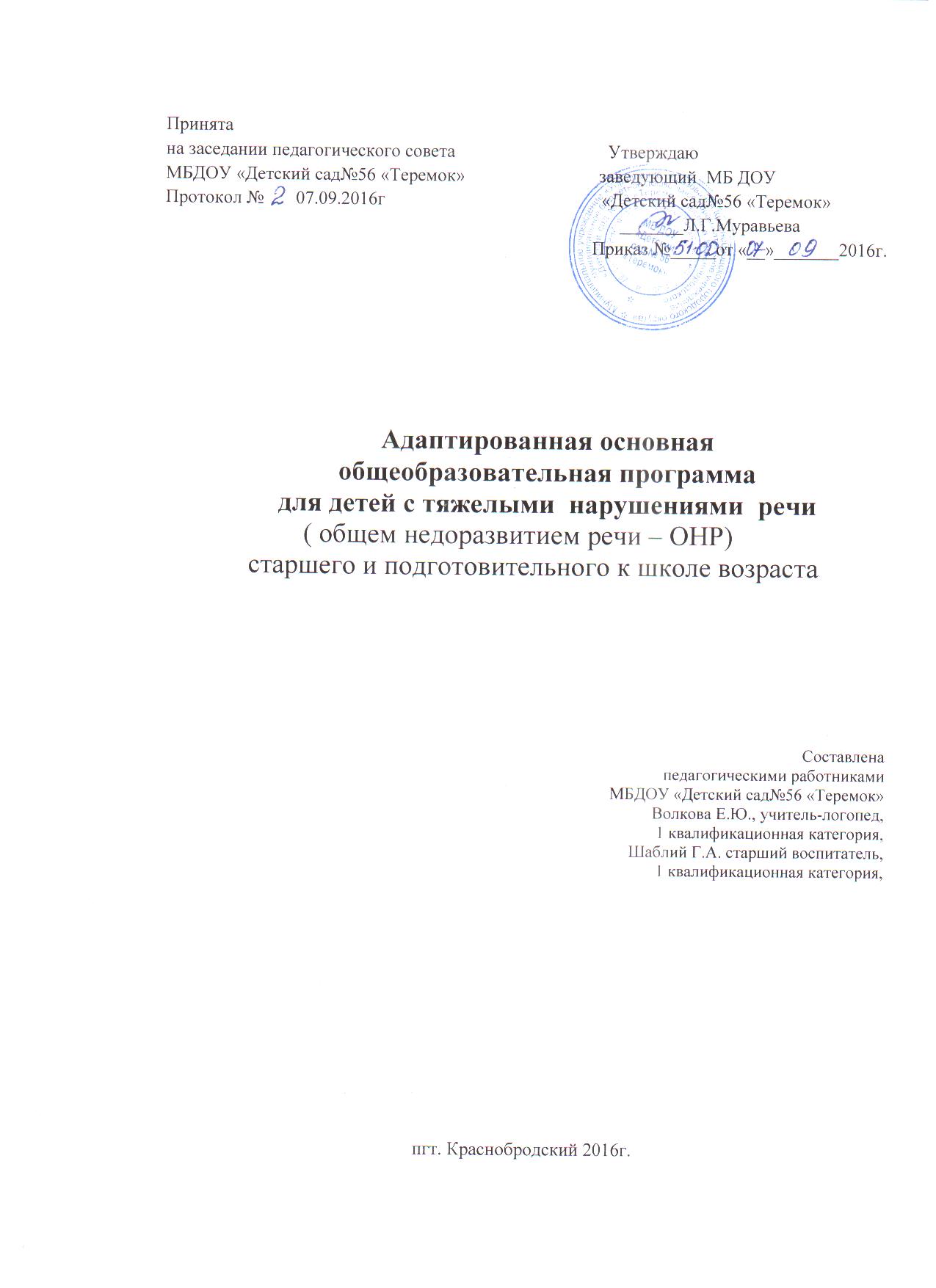 С О Д Е Р Ж А Н И ЕЦЕЛЕВОЙ РАЗДЕЛПОЯСНИТЕЛЬНАЯ ЗАПИСКААдаптированная основная образовательная программа для детей с тяжёлыми нарушениями речи (далее – Программа) разработана в соответствии с требованиями федерального государственного образовательного стандарта дошкольного образования, утвержденными приказом Минобрнауки РФ от 17.10.2013 №1155           с учетом пилотного варианта примерной основной общеобразовательной программы дошкольного образования «От рождения до школы» (под ред. Вераксы Н.Е., Комаровой Т.С., Васильевой М.А., . ) и «Программы логопедической работы по преодолению ОНР у детей»   (Филичевой Т.Б.,  Тумановой, Т.В.,  Чиркиной Г.Б.,   .). Программа разработана для воспитания и обучения лиц с ограниченными возможностями здоровья с учетом особенностей их психофизического развития, индивидуальных возможностей и при необходимости обеспечивающая коррекцию нарушений развития, социальную адаптацию указанных лиц. Целью Программы является обеспечение гармоничного развития личности ребенка дошкольного возраста с учетом его индивидуальных особенностей развития и специфических образовательных потребностей детей с тяжёлыми нарушениями речи в муниципальном бюджетном дошкольном образовательном учреждении детском саду комбинированного вида № 3 «Теремок» (далее – ДОУ).Программа обеспечивает развитие личности детей дошкольного возраста в различных видах общения и деятельности с учетом их возрастных, индивидуальных психологических и физиологических особенностей и направлена на решение задач:охраны и укрепления физического и психического здоровья детей                       с нарушениями речи, в том числе их эмоционального благополучия;создания благоприятных условий развития детей с речевыми нарушениями в соответствии с их возрастными и индивидуальными особенностями и склонностями, развития способностей и творческого потенциала каждого ребенка как субъекта отношений с самим собой, другими детьми, взрослыми и миром;объединения обучения, воспитания и коррекции в целостный образовательный процесс на основе духовно-нравственных и социокультурных ценностей и принятых в обществе правил и норм поведения в интересах человека, семьи, общества;формирования общей культуры личности детей с речевыми нарушениями, в том числе ценностей здорового образа жизни, развития их социальных, нравственных, эстетических, интеллектуальных, физических качеств, инициативности, самостоятельности и ответственности ребенка, формирования предпосылок учебной деятельности;обеспечения психолого-педагогической поддержки семьи и повышения компетентности родителей (законных представителей) в вопросах развития и образования, охраны и укрепления здоровья детей с ОВЗ. создания условий для устранения речевых недостатков у дошкольников старшего возраста с общим недоразвитием речи и выравнивания их речевого и психофизического развития, всестороннего гармоничного развития;предупреждения возможных трудностей в усвоении общеобразовательной программы, обусловленных недоразвитием речевой системы старших дошкольников, и обеспечения равных стартовых возможностей воспитанников при поступлении в школу;обеспечения эмоционального благополучия посредством интеграции содержания образования и организации взаимодействия субъектов образовательного процесса;освоения детьми коммуникативной функции языка в соответствии с возрастными нормативами.Программа разработана в соответствии со следующими методологическими подходами:- полноценного проживания ребёнком этапов дошкольного детства, обогащение  (амплификация) детского развития;- построения образовательной деятельности  на основе индивидуальных особенностей каждого ребенка, при котором сам ребенок становится активным в выборе содержания своего образования, становится субъектом образования (далее — индивидуализация дошкольного образования); - содействия и сотрудничества детей и взрослых, признания ребенка полноценным участником (субъектом) образовательных отношений;- поддержки инициативы детей в различных видах деятельности;- приобщения детей к социокультурным нормам, традициям семьи, общества и государства;- формирования познавательных интересов и познавательных действий ребенка в различных видах деятельности;- возрастной адекватности (соответствия условий, требований, методов возрасту  и особенностям развития);- учёта этнокультурной ситуации развития детей.В содержании Программы учтены общие и специфические особенности психического развития детей дошкольного возраста, новые вариативные формы организации коррекции отклонений речевого развития, а также необходимость взаимодействия целей и задач дифференцированного и интегрированного обучения и воспитания детей с разными проявлениями речевой патологии. В программе реализованы в соответствии с этиопатогенетической симптоматикой речевого нарушения следующие принципы дошкольной коррекционной педагогики:принцип развивающего обучения (формирование «зоны ближайшего развития»);​принцип единства диагностики и коррекции отклонений в развитии;​принцип генетический, раскрывающий общие закономерности развития детской речи применительно к разным вариантам речевого дизонтогенеза;​принцип коррекции и компенсации, позволяющий определить адресные логопедические технологии в зависимости от структуры и выраженности речевого нарушения;​деятельностный принцип, определяющий ведущую деятельность, стимулирующую психическое и личностное развитие ребенка с отклонением в речи.1.2.  ХАРАКТЕРИСТИКА  ДЕТЕЙ  СТАРШЕГО  ДОШКОЛЬНОГО  ВОЗРАСТА                   С ОБЩИМ НЕДОРАЗВИТИЕМ РЕЧИ  Общее недоразвитие речи (ОНР) у детей с нормальным слухом и сохранным интеллектом представляет собой нарушение, охватывающее как фонетико-фонематическую, так и лексико-грамматическую системы языка.Речевое недоразвитие у детей дошкольного возраста бывает разной степени: полное отсутствие общеупотребительной речи (ОНР, 1 уровень речевого развития, по Р.Е.Левиной); ее частичная сформированность - незначительный словарный запас, аграмматичная фраза (ОНР, 2 уровень речевого развития); развернутая речь с элементами недоразвития, которые выявляются во всей речевой (языковой) системе, - словаре, грамматическом строе, связной речи и звукопроизношении (ОНР, 3 уровень речевого развития). При нерезко выраженном недоразвитии отмечается лексико-грамматическая и фонетико-фонематическая несформированность речи (ОНР, 4 уровень речевого развития).Характеристика детей со II уровнем развития речи      	Данный уровень определяется как зачатки общеупотребительной речи, отличительной чертой которой является наличие двух-, трех-, а иногда даже четырехсловной фразы: «Да пить мокó» — дай пить молоко; «бáска атáть ни́ка» — бабушка читает книжку; «дадáй гать» — давать играть; «во изи́ асáня мя́сик» — вот лежит большой мячик. Объединяя слова в словосочетания и фразу, один и тот же ребенок может как правильно использовать способы согласования и управления, так их и нарушать: «ти ёза» — три ежа, «мóга ку́каф» — много кукол, «си́ня кадасы́» — синие карандаши, «лёт бади́ка» — льет водичку, «тáсин петакóк» — красный петушок и т. д.      	В самостоятельной речи детей иногда появляются простые предлоги или их лепетные варианты («тиди́т а ту́е» — сидит на стуле, «щи́т а тóй» — лежит на столе); сложные предлоги отсутствуют.      	Недостаточность практического усвоения морфологической системы языка, в частности словообразовательных операций разной степени сложности, значительно ограничивает речевые возможности детей, приводя к грубым ошибкам в понимании и употреблении приставочных глаголов, относительных и притяжательных прилагательных, существительных со значением действующего лица («Валя папа» — Валин папа, «али́л» — налил, полил, вылил, «гибы́ суп» — грибной суп, «дáйка хвот» — заячий хвост и т. п.). Наряду с указанными ошибками наблюдаются существенные затруднения в усвоении обобщающих и отвлеченных понятий, системы антонимов и синонимов. Как и на предыдущем уровне, сохраняется многозначное употребление слов, разнообразные семантические замены. Характерным является использование слов в узком значении. Одним и тем же словом ребенок может назвать предметы, имеющие сходство по форме, назначению, выполняемой функции и т. д. («муха» — муравей, жук, паук; «тю́фи» — туфли, тапочки, сапоги, кеды, кроссовки). Ограниченность словарного запаса проявляется и в незнании многих слов, обозначающих части тела, части предмета, посуду, транспорт, детенышей животных и т. п. («юкá» — рука, локоть, плечо, пальцы, «сту́й» — стул, сиденье, спинка; «миска» — тарелка, блюдце, блюдо, ваза; «ли́ска» — лисенок, «мáнька вóйк» — волченок и т. д.). Заметны трудности в понимании и использовании в речи слов, обозначающих признаки предметов, форму, цвет, материал.      	Связная речь характеризуется недостаточной передачей некоторых смысловых отношений и может сводиться к простому перечислению событий, действий или предметов. Детям со II уровнем речевого развития крайне затруднительно составление рассказов, пересказов без помощи взрослого. Даже при наличии подсказок, наводящих вопросов дети не могут передать содержание сюжетной линии. Это чаще всего проявляется в перечислении объектов, действий с ними, без установления временных и причинно-следственных связей.       	Звуковая сторона речи детей в полном объеме не сформирована и значительно отстает от возрастной нормы: наблюдаются множественные нарушения в произношении 16—20 звуков. Высказывания дошкольников малопонятны из-за выраженных нарушений слоговой структуры слов и их звуконаполняемости: «Дандáс» — карандаш, «аквáя» — аквариум, «виписéд» — велосипед, «мисанéй» — милиционер, «хади́ка» — холодильник.Характеристика детей с III уровнем развития речи      	Для данного уровня развития речи детей характерно наличие развернутой фразовой речи с выраженными элементами недоразвития лексики, грамматики и фонетики. Типичным является использование простых распространенных, а также некоторых видов сложных предложений. Структура предложений может быть нарушена за счет пропуска или перестановки главных и второстепенных членов, например: «бéйка мóтлит и не узнáйа» — белка смотрит и не узнала (зайца); «из тубы́ дым тойбы́, потаму́та хóйдна» — из трубы дым валит столбом, потому что холодно. В высказываниях детей появляются слова, состоящие из трех-пяти слогов («аквáиюм» — аквариум, «таталли́ст» — тракторист, «вадапавóд» — водопровод, «задигáйка» — зажигалка).      	Специальные задания позволяют выявить существенные затруднения в употреблении некоторых простых и большинства сложных предлогов, в согласовании существительных с прилагательными и числительными в косвенных падежах («взяла с я́сика» — взяла из ящика, «тли ведёлы» — три ведра, «коёбка лези́т под сту́ла» — коробка лежит под стулом, «нет коли́чная пáлка» — нет коричневой палки, «пи́сит ламáстел, кáсит лу́чком» — пишет фломастером, красит ручкой, «лóжит от тóя» — взяла со стола и т. п.). Таким образом, формирование грамматического строя языка у детей на данном уровне носит незавершенный характер и по-прежнему характеризуется наличием выраженных нарушений согласования и управления.      	Важной особенностью речи ребенка является недостаточная сформированность словообразовательной деятельности. В собственной речи дети употребляют простые уменьшительно-ласкательные формы существительных, отдельных притяжательных и относительных прилагательных, названия некоторых профессий, приставочные глаголы и т. д., соответствующие наиболее продуктивным и частотным словообразовательным моделям («хвост — хвостик, нос — носик, учит — учитель, играет в хоккей — хоккеист, суп из курицы — куриный и т. п.»). В то же время они не обладают еще достаточными когнитивными и речевыми возможностями для адекватного объяснения значений этих слов («выключатель» — «клю́чит свет», «виноградник» — «он сáдит», «печник» — «пéчка» и т. п.). Стойкие и грубые нарушения наблюдаются при попытках образовать слова, выходящие за рамки повседневной речевой практики. Так, дети часто подменяют операцию словообразования словоизменением (вместо «ручище» — «руки», вместо «воробьиха» — «воробьи» и т. п.) или вообще отказываются от преобразования слова, заменяя его ситуативным высказыванием (вместо «велосипедист» — «который едет велисипед», вместо «мудрец» — «который умный, он все думает»). В случаях, когда дети все-таки прибегают к словообразовательным операциям, их высказывания. изобилуют специфическими речевыми ошибками, такими, как: нарушения в выборе производящей основы («строит дома — дóмник», «палки для лыж — пáлные), пропуски и замены словообразовательных аффиксов («трактори́л — тракторист, чи́тик — читатель, абрикóснын — абрикосовый» и т. п.), грубое искажение звуко-слоговой структуры производного слова («свинцовый — свитенóй, свицóй»), стремление к механическому соединению в рамках слова корня и аффикса («гороховый — горóхвый», «меховой — мéхный» и т. п.). Типичным проявлением общего недоразвития речи данного уровня являются трудности переноса словообразовательных навыков на новый речевой материал.      	Для этих детей характерно неточное понимание и употребление обобщающих понятий, слов с абстрактным и переносным значением (вместо «одежда» — «пальты́», «кóфнички» — кофточки, «мебель» — «разные стóлы», «посуда» — «ми́ски»), незнание названий слов, выходящих за рамки повседневного бытового общения: частей тела человека (локоть, переносица, ноздри, веки), животных (копыта, вымя, грива, бивни), наименований профессий (машинист, балерина, плотник, столяр) и действий, связанных с ними (водит, исполняет, пилит, рубит, строгает), неточность употребления слов для обозначения животных, птиц, рыб, насекомых (носорог — «корова», жираф — «большая лошадь», дятел, соловей — «птичка», щука, сом — «рыба», паук — «муха», гусеница — «червяк») и т. п. Отмечается тенденция к множественным лексическим заменам по различным типам: смешения по признакам внешнего сходства, замещения по значению функциональной нагрузки, видо-родовые смешения, замены в рамках одного ассоциативного поля и т. п. («посуда» — «миска», «нора» — «дыра», «кастрюля» — «миска», «нырнул» — «купался»).      	Наряду с лексическими ошибками у детей с III уровнем развития речи отмечается и специфическое своеобразие связной речи. Ее недостаточная сформированность часто проявляется как в детских диалогах, так и в монологах. Это подтверждают трудности программирования содержания развернутых высказываний и их языкового оформления. Характерными особенностями связной речи являются нарушение связности и последовательности рассказа, смысловые пропуски существенных элементов сюжетной линии, заметная фрагментарность изложения, нарушение временных и причинно-следственных связей в тексте. Указанные специфические особенности обусловлены низкой степенью самостоятельной речевой активности ребенка, с неумением выделить главные и второстепенные элементы его замысла и связей между ними, с невозможностью четкого построения целостной композиции текста. Одновременно с этими ошибками отмечается бедность и однообразие используемых языковых средств. Так, рассказывая о любимых игрушках или о событиях из собственной жизни, дети в основном используют короткие, малоинформативные фразы. При построении предложений они опускают или переставляют отдельные члены предложения, заменяют сложные предлоги простыми. Часто встречается неправильное оформление связей слов внутри фразы и нарушение межфразовых связей между предложениями.       	В самостоятельной речи типичными являются трудности в воспроизведении слов разной слоговой структуры и звуконаполняемости: персеверации («неневи́к» — снеговик, «хихии́ст» — хоккеист), антиципации («астóбус» — автобус), добавление лишних звуков («мендвéдъ» — медведь), усечение слогов («мисанéл» — милиционер, «ваправóт» — водопровод), перестановка слогов («вóкрик» — коврик, «восóлики» — волосики), добавление слогов или слогообразующей гласной («корáбыль» — корабль, «тыравá» — трава). Звуковая сторона речи характеризуется неточностью артикуляции некоторых звуков, нечеткостью дифференциации их на слух. Недостаточность фонематического восприятия проявляется в том, что дети с трудом выделяют первый и последний согласный, гласный звук в середине и конце слова, не подбирают картинки, в названии которых есть заданный звук, не всегда могут правильно определить наличие и место звука в слове и т. п. Задания на самостоятельное придумывание слов на заданный звук не выполняют.Характеристика детей с IV уровнем развития речи      	Многолетний опыт обучения дошкольников с недоразвитием речи, изучение динамики их продвижения в речевом развитии позволили обосновать необходимость выделения нового, четвертого уровня развития речи (Т. Б. Филичева). К нему были отнесены дети с остаточными явлениями недоразвития лексико-грамматических и фонетико-фонематических компонентов языковой системы.      	Речь таких детей, на первый взгляд, производит вполне благополучное впечатление. Лишь детальное и углубленное обследование, выполнение специально подобранных заданий позволяет выявить остаточные проявления общего недоразвития речи.      	Затруднения в воспроизведении слов сложного слогового состава и их звуконаполняемости является диагностическим критерием при обследовании речи дошкольников с IV уровнем развития речи. Под влиянием коррекционно-развивающего обучения это явление постепенно сглаживается, но всегда обнаруживается, как только у ребенка возникает необходимость усвоения новой лексики, сложной по звуко-слоговой структуре и морфологической организации (например: регулировщик, баскетболистка, велосипедистка, строительство и т. д.).       	Для детей данного уровня типичным является несколько вялая артикуляция звуков, недостаточная выразительность речи и нечеткая дикция. Все это оставляет впечатление общей «смазанности» речи. Незавершенность формирования звуко-слоговой структуры, смешение звуков, низкий уровень дифференцированного восприятия фонем являются важным показателем того, что процесс фонемообразования у этих детей еще не завершен.      	Наряду с недостатками фонетико-фонематического характера для этих детей характерны отдельные нарушения смысловой стороны речи. Так, при, казалось бы, достаточно разнообразном предметном словаре, дети могут неточно знать и понимать слова, редко встречающиеся в повседневной речевой практике: названия некоторых животных и птиц (павлин, пингвин, страус, кукушка), растений (малина, ежевика, кактус), профессий (пограничник, портниха, фотограф), частей тела человека и животных (веки, запястье, щиколотка, поясница; клыки, бивни, грива). самостоятельных высказываниях могут смешиваться видовые и родовые понятия («креслы» — стулья, кресло, диван, тахта).      	Дети склонны использовать стереотипные формулировки, лишь приблизительно передающие оригинальное значение слова: нырнул — «купался»; зашила, пришила — «шила»; треугольный — «острый», «угольный» и т. д. Характер лексических ошибок проявляется в замене слов, близких по ситуации (вместо «заяц шмыгнул в нору» — «заяц убежал в дыру», вместо «Петя заклеил конверт» — «Петя закрыл письмо»), в смешении признаков (высокая ель — «большая»; картонная коробка — «твердая»; смелый мальчик — «быстрый» и т. д.). Углубленное обследование позволяет четко выявить трудности передачи детьми системных связей и отношений, существующих внутри лексических групп. Они плохо справляются с подбором синонимических и антонимических пар: хороший — добрый («хорошая»), азбука — букварь («буквы»), бег — ходьба («не бег»), жадность — щедрость («не жадность, добрый»), радость— грусть («не радость, злой») и т. п. Недоступными являются задания на подбор антонимов к словам с более абстрактным значением, таким, как: молодость, свет, горе и т. д.      	Недостаточность лексического строя языка проявляется и в специфических словообразовательных ошибках. Правильно образуя слова, наиболее употребляемые в речевой практике, эти дети по-прежнему затрудняются в продуцировании более редких вариантов. К ним относятся случаи образования увеличительных и многих уменьшительно-ласкательных форм существительных (ручище — «рукина, рукакища»; ножище — «большая нога, ноготища»; коровушка — «коровца», скворушка — «сворка, сворченик»), наименований единичных предметов (волосинка — «волосики», бусинка — «буска»), относительных и притяжательных прилагательных (смешной — «смехной», льняной — «линой», медвежий — «междин»), сложных слов (листопад — «листяной», пчеловод — «пчелын»), а также некоторых форм приставочных глаголов (вместо присел — «насел», вместо подпрыгнул — «прыгнул»). Наряду с этими ошибками у детей наблюдаются существенные затруднения в понимании и объяснении значений этих и других производных наименований: кипятильник — «чай варúт», виноградник — «дядя сáдит виноград», танцовщик — «который тацувúет» и т. п. Отмеченное недоразвитие словообразовательных процессов препятствует своевременному формированию навыков группировки однокоренных слов, подбора родственных слов и анализа их состава, что впоследствии может оказать негативное воздействие на качество овладения русским языком в процессе школьного обучения.      	В большинстве случаев дети с IV уровнем развития речи неточно понимают и употребляют пословицы, слова и фразы с переносным значением. Так, выражение «широкая душа» трактуется как «очень толстый», а пословица «на чужой каравай рот не разевай» понимается буквально «не ешь хлеба».       	Наблюдаются ошибки в употреблении существительных родительного и винительного падежей множественного числа («В телевúзере казáли Черепáшков нúнзи»), некоторых сложных предлогов («вылез из шкафá» — вылез из-за шкафа, «встал кóла сту́ла» — встал около стула). Кроме этого, нередко отмечаются нарушения в согласовании порядковых числительных и прилагательных с существительными мужского и женского рода («в тетради пишу красным ручком и красным карандашом»; «я умею казать двумями пальцыми»), единственного и множественного числа («я дома играю с компьютером, машинки, еще игры и солдатиком»). Особую сложность для детей с IV уровнем развития речи представляют конструкции предложений с разными придаточными. При их построении ребенок может пропустить или заменить союз («одела пальто, какая получше»).       	При обследовании связной речи выявляются затруднения в передаче логической последовательности, «застревание» на второстепенных деталях сюжета наряду с пропуском его главных событий, повтор отдельных эпизодов по нескольку раз и т. д. Рассказывая о событиях из своей жизни, составляя рассказ с элементами творчества, дети используют преимущественно короткие малоинформативные предложения. При этом ребенку сложно переключиться на изложение истории от третьего лица, включать в известный сюжет новые элементы, изменять концовку рассказа и т. д.В настоящее время контингент групп компенсирующей направленности для детей с тяжелыми нарушениями речи старшего дошкольного возраста составляют дети: ОНР II уровень речевого развития – 3, ОНР III уровень речевого развития – 17, ОНР IV уровень речевого развития – 3, дизартрия – 2. Таким образом, преимущественный состав воспитанников – дети с общим недоразвитием речи III уровень речевого развития. Характерным для таких детей является недифференцированное произношение звуков, замена звуков более простыми по артикуляции. Отмечается нестойкость замен (в разных словах звук произносится по-разному), сочетание нарушенного и правильного произношения. Структура многосложных слов часто упрощена, сокращена, имеются пропуски слогов. На фоне относительно развернутой речи выявляются неточность употребления слов и словосочетаний по смыслу, нарушение лексической системности, затруднения в словообразовании и словоизменении. В активном словаре преобладают имена существительные и глаголы. Дети испытывают затруднения при использовании абстрактной и обобщающей лексики, в понимании и употреблении слов с ᴨереносным смыслом, не используют в речи синонимы, антонимы. Дети с речевыми нарушениями обычно имеют функциональные или органические отклонения в состоянии центральной нервной системы. У многих из них выявляются различные двигательные нарушения: нарушения равновесия, координации движений, недифференцированность движений пальцев рук и артикуляционных движений.Такие дети быстро истощаются и пресыщаются любым видом деятельности (т.е. быстро устают). Они характеризуются раздражительностью, повышенной возбудимостью, двигательной расторможенностью, не могут спокойно сидеть, теребят что-то в руках, болтают ногами и т.п. Они эмоционально неустойчивы, настроение быстро меняется. Нередко возникают расстройства настроения с проявлением агрессии, навязчивости, беспокойства. Значительно реже у них наблюдаются заторможенность и вялость. Таким детям трудно сохранять усидчивость, работоспособность и произвольное внимание на протяжении всего занятия. Часто дети излишне возбудимы, не реаᴦᴎҏуют на замечания, и с трудом сосредотачиваются на выполнении задания.Как правило, у таких детей отмечаются неустойчивость внимания и памяти, особенно речевой, низкий уровень понимания словесных инструкций, недостаточность регулирующей функции речи, низкий уровень контроля за собственной деятельностью, нарушение познавательной деятельности, низкая умственная работоспособность.Дети с функциональными отклонениями в состоянии ЦНС эмоционально реактивны, легко дают невротические реакции и даже расстройства в ответ на замечание. Их поведение может характеризоваться негативизмом, повышенной возбудимостью, агрессией или, напротив, повышенной застенчивостью, нерешительностью, пугливостью. Все это в целом свидетельствует об особом состоянии центральной нервной системы детей, страдающих речевыми расстройствами. Основными особенностями познавательной сферы детей с речевыми нарушениями являются: недостаточная сформированность и дифференцированность мотивационной сферы, недостаточная концентрация и устойчивость внимания, слабость в развитии моторики, пространственные трудности. Без направленной коррекционной работы эти имеющиеся у детей трудности в дальнейшем могут принять большую выраженность и привести к отсутствию интереса к обучению, снижению объема памяти, ошибкам запоминания, трудностям в овладении письмом, несформированности счетных оᴨераций, слабому овладению грамматикой. Для обесᴨечения нормального развития ребенка в целом в программу обучения включается комплекс заданий, направленных на развитие когнитивных процессов: памяти, внимания, мышления, воображения и предпосылок их нормального развития.Дети с ОНР не могут спонтанно выйти на онтогенетический путь развития речи, свойственный нормально развивающимся сверстникам. Коррекция их речи - длительный процесс, направленный на формирование речевых средств, достаточных для самостоятельного развития речи в процессе общения и обучения.ПРИОРИТЕТНЫЕ  НАПРАВЛЕНИЯ ДЕЯТЕЛЬНОСТИ  ГРУППЫ КОМПЕНСИРУЮЩЕЙ  НАПРАВЛЕННОСТИВ группе компенсирующей направленности для детей с тяжелыми нарушениями речи коррекционное направление работы приори​тетно, так как целью его является выравнивание речевого и психофи​зического развития детей. Все педагоги следят за речью детей и за​крепляют речевые навыки, сформированные учителем-логопедом. Кроме того, все специалисты под руководством учителя-логопеда за​нимаются коррекционно-развивающей работой, участвуют в исправ​лении речевого нарушения и связанных с ним процессов. Воспитатели, музыкальный руководитель, инструктор по фи​зической культуре осуществляют мероприятия, предусмотренные Программой, занимаются физическим, социально-коммуникативным, познаватель​ным, речевым, художественно-эстетическим развитием детей.Программа содержит подробное описание организации и содержа​ния коррекционно-развивающей работы в группе старшего дошкольного возраста для детей с тяжелыми нарушениями речи. ПЛАНИРУЕМЫЕ  РЕЗУЛЬТАТЫ  ОСВОЕНИЯ  ПРОГРАММЫИтоговые результаты освоения Программы представлены в виде целевых ориентиров дошкольного образования и представляют собой возрастные характеристики возможных достижений ребёнка к концу дошкольного образования:ребенок овладевает основными культурными средствами, способа​ми деятельности, проявляет инициативу и самостоятельность в разных видах деятельности — игре, общении, познавательно-исследовательской деятельности, конструировании и др.; способен выбирать себе род заня​тий, участников по совместной деятельности;ребенок обладает установкой положительного отношения к миру, к разным видам труда, другим людям и самому себе, обладает чувством собственного достоинства; активно взаимодействует со сверстниками и взрослыми, участвует в совместных играх;способен договариваться, учитывать интересы и чувства других, сопереживать неудачам и радоваться успехам других, адекватно прояв​ляет свои чувства, в том числе чувство веры в себя, старается разрешать конфликты. Умеет выражать и отстаивать свою позицию по разным воп​росам;способен сотрудничать и выполнять как лидерские, так и исполни​тельские функции в совместной деятельности;понимает, что все люди равны вне зависимости от их социального происхождения, этнической принадлежности, религиозных и других верований, их физических и психических особенностей;проявляет эмпатию по отношению к другим людям, готовность прийти на помощь тем, кто в этом нуждается;проявляет умение слышать других и стремление быть понятым другими;ребенок обладает развитым воображением, которое реализуется в разных видах деятельности, и прежде всего в игре; владеет разными фор​мами и видами игры, различает условную и реальную ситуации; умеет подчиняться разным правилам и социальным нормам. Умеет распозна​вать различные ситуации и адекватно их оценивать;ребенок достаточно хорошо владеет устной речью, может выражать свои мысли и желания, использовать речь для выражения своих мыслей, чувств и желаний, построения речевого высказывания в ситуации обще​ния, свободно составлять рассказы, пересказы; владеет навыками словообразования разных частей речи, переносит эти навыки на другой лексический материал; оформляет речевое высказывание в соответствии с фонетическими нормами русского языка. У ребёнка складываются предпосылки гра​мотности, формируются: фонематическое восприятие, первоначальные навыки звукового и слогового анализа и синтеза, графомоторные навыки, элементарные навыки письма и чтения (печатания букв, слогов, слов и коротких предложений);у ребенка развита крупная и мелкая моторика; он подвижен, вынос​лив, владеет основными движениями, может контролировать свои движе​ния и управлять ими;ребенок способен к волевым усилиям, может следовать социальным нормам поведения и правилам в разных видах деятельности, во взаимоот​ношениях со взрослыми и сверстниками, может соблюдать правила безо​пасного поведения и навыки личной гигиены;проявляет ответственность за начатое дело;ребенок проявляет любознательность, задает вопросы взрослым и сверстникам, интересуется причинно-следственными связями, пытает​ся самостоятельно придумывать объяснения явлениям природы и пос​тупкам людей; склонен наблюдать, экспериментировать. Обладает на​чальными знаниями о себе, о природном и социальном мире, в котором он живет; знаком с произведениями детской литературы, обладает эле​ментарными представлениями из области живой природы, естествозна​ния, математики, истории и т.п.; способен к принятию собственных ре​шений, опираясь на свои знания и умения в различных видах деятель​ности;открыт новому, то есть проявляет желание узнавать новое, самосто​ятельно добывать новые знания; положительно относится к обучению в школе;эмоционально отзывается на красоту окружающего мира, произве​дения народного и профессионального искусства (музыку, танцы, теат​ральную деятельность, изобразительную деятельность и т.д.);проявляет патриотические чувства, ощущает гордость за свою стра​ну, ее достижения, имеет представление о ее географическом разнообра​зии, многонациональное, важнейших исторических событиях;имеет первичные представления о себе, семье, традиционных се​мейных ценностях, включая традиционные гендерные ориентации, про​являет уважение к своему и противоположному полу;соблюдает элементарные общепринятые нормы, имеет первичные ценностные представления о том, «что такое хорошо и что такое плохо», стремится поступать хорошо; проявляет уважение к старшим и заботу о младших;имеет начальные представления о здоровом образе жизни. Воспри​нимает здоровый образ жизни как ценность.Все перечисленные выше характеристики являются необходимыми предпосылками для перехода на следующий уровень начального общего образования, успешной адаптации к условиям жизни в общеобразовательной организации и требованиям образовательной деятельности.Степень реального развития этих характеристик и способности ребенка их проявлять к моменту перехода на следующий уровень образования может существенно варьироваться у разных детей в силу различий в условиях жизни и индивидуальных особенностей развития конкретного ребенка.ПРОМЕЖУТОЧНЫЕ  РЕЗУЛЬТАТЫ  ОСВОЕНИЯ  ПРОГРАММЫВ результате коррекционной работы дети научатся:-понимать обращенную речь в соответствии с параметрами возрастной нормы;-фонетически правильно оформлять звуковую сторону речи;-правильно передавать слоговую структуру слов, используемых в самостоятельной речи;-пользоваться в самостоятельной речи простыми распространенными и сложными предложениями, владеть навыками объединения их в рассказ;-владеть элементарными навыками пересказа;-владеть навыками диалогической речи;-владеть навыками словообразования: продуцировать названия существительных от глаголов, прилагательных от существительных и глаголов, уменьшительно-ласкательных и увеличительных форм существительных и проч.;-грамматически правильно оформлять самостоятельную речь в соответствии с нормами языка. Падежные, родовидовые окончания слов должны проговариваться четко; простые и почти все сложные предлоги употреблять адекватно;-использовать в спонтанном общении слова различных лексико-грамматических категорий (существительных, глаголов, наречий, прилагательных, местоимений и т. д.);-владеть элементами грамоты: навыками чтения и печатания некоторых букв, слогов, слов и коротких предложений в пределах программы.В дальнейшем осуществляется совершенствование всех компонентов языковой системы.Система оценки результатов освоения ПрограммыОценка индивидуального развития детей может проводиться педагогом в ходе внутреннего мониторинга становления основных (ключевых) характеристик развития личности ребенка, результаты которого могут быть использованы только для оптимизации образовательной работы с группой дошкольников и для решения задач индивидуализации образования через построение образовательной траектории для детей, испытывающих трудности в образовательном процессе или имеющих особые образовательные потребности. Педагогическая диагностика проводится в ходе наблюдений за активностью детей в спонтанной и специально организованной де​ятельности. Инструментарий для педагогической диагностики — карты наблюдений детского развития, позволяющие фиксировать индивиду​альную динамику и перспективы развития каждого ребенка в ходе:•​  коммуникации со сверстниками и взрослыми (как меняются спосо​бы установления и поддержания контакта, принятия совместных реше​ний, разрешения конфликтов, лидерства и пр.);•​  игровой деятельности;•​  познавательной деятельности (как идет развитие детских способ​ностей, познавательной активности);•​  проектной деятельности (как идет развитие детской инициативнос​ти, ответственности и автономии, как развивается умение планировать и организовывать свою деятельность);•​  художественной деятельности;•​  физического развития.В ходе образовательной деятельности педагоги создают диагностические ситуации, чтобы оценить индивидуальную динамику детей и скорректировать свои действия.Общая картина по группе позволит выделить детей, которые нуждаются в особом внимании педагога и в отношении которых необходимо скорректировать, изменить способы взаимодействия.Данные мониторинга должны отражать динамику становления основных (ключевых) характеристик, которые развиваются у детей на протяжении всего-владеть навыками диалогической речи;-владеть навыками словообразования: продуцировать названия существительных от глаголов, прилагательных от существительных и глаголов, уменьшительно-ласкательных и увеличительных форм существительных и проч.;-грамматически правильно оформлять самостоятельную речь в соответствии с нормами языка. Падежные, родовидовые окончания слов должны проговариваться четко; простые и почти все сложные предлоги употреблять адекватно;-использовать в спонтанном общении слова различных лексико-грамматических категорий (существительных, глаголов, наречий, прилагательных, местоимений и т. д.);-владеть элементами грамоты: навыками чтения и печатания некоторых букв, слогов, слов и коротких предложений в пределах программы.В дальнейшем осуществляется совершенствование всех компонентов языковой системы.Система оценки результатов освоения ПрограммыОценка индивидуального развития детей может проводиться педагогом в ходе внутреннего мониторинга становления основных (ключевых) характеристик развития личности ребенка, результаты которого могут быть использованы только для оптимизации образовательной работы с группой дошкольников и для решения задач индивидуализации образования через построение образовательной траектории для детей, испытывающих трудности в образовательном процессе или имеющих особые образовательные потребности. Педагогическая диагностика проводится в ходе наблюдений за активностью детей в спонтанной и специально организованной де​ятельности. Инструментарий для педагогической диагностики — карты наблюдений детского развития, позволяющие фиксировать индивиду​альную динамику и перспективы развития каждого ребенка в ходе:•​  коммуникации со сверстниками и взрослыми (как меняются спосо​бы установления и поддержания контакта, принятия совместных реше​ний, разрешения конфликтов, лидерства и пр.);•​  игровой деятельности;•​  познавательной деятельности (как идет развитие детских способ​ностей, познавательной активности);•​  проектной деятельности (как идет развитие детской инициативнос​ти, ответственности и автономии, как развивается умение планировать и организовывать свою деятельность);•​  художественной деятельности;•​  физического развития.В ходе образовательной деятельности педагоги создают диагностические ситуации, чтобы оценить индивидуальную динамику детей и скорректировать свои действия.Общая картина по группе позволит выделить детей, которые нуждаются в особом внимании педагога и в отношении которых необходимо скорректировать, изменить способы взаимодействия.Данные мониторинга должны отражать динамику становления основных (ключевых) характеристик, которые развиваются у детей на протяжении всего трудовое воспитание. Развитие навыков самообслуживания; становление самостоятельности, целенаправленности и саморегуляции собственных действий. Воспитание культурно-гигиенических навыков. Формирование позитивных установок к различным видам труда и творчества, воспитание положительного отношения к труду, желания трудиться. Воспитание ценностного отношения к собственному труду, труду других людей и его результатам. Формирование умения ответственно относиться к порученному заданию (умение и желание доводить дело до конца, стремление сделать его хорошо). Формирование первичных представлений о труде взрослых, его роли в обществе и жизни каждого человека.Формирование основ безопасности. Формирование первичных представлений о безопасном поведении в быту, социуме, природе. Воспитание осознанного отношения к выполнению правил безопасности. Формирование осторожного и осмотрительного отношения к потенциально опасным для человека и окружающего мира природы ситуациям. Формирование представлений о некоторых типичных опасных ситуациях и способах поведения в них. Формирование элементарных представлений о правилах безопасности дорожного движения; воспитание осознанного отношения к необходимости выполнения этих правил.Содержание психолого-педагогической работыСоциализация, развитие общения, нравственное воспитание Старшая группа (от 5 до 6 лет) Воспитывать дружеские взаимоотношения между детьми; привычку сообща играть, трудиться, заниматься; стремление радовать старших хорошими поступками; умение самостоятельно находить общие интересныезанятия. Воспитывать уважительное отношение к окружающим. Учить заботиться о младших, помогать им, защищать тех, кто слабее. Формировать такие качества, как сочувствие, отзывчивость. Воспитывать скромность, умение проявлять заботу об окружающих, с благодарностью относиться к помощи и знакам внимания. Формировать умение оценивать свои поступки и поступки сверстников. Развивать стремление детей выражать свое отношение к окружающему, самостоятельно находить для этого различные речевые средства. Расширять представления о правилах поведения в общественных местах; об обязанностях в группе детского сада, дома. Обогащать словарь детей вежливыми словами (здравствуйте, до свидания, пожалуйста, извините, спасибо и т. д.). Побуждать к использованию в речи фольклора (пословицы, поговорки, потешки и др.). Показать значение родного языка в формировании основ нравственности.Подготовительная к школе группа (от 6 до 7 лет) Воспитывать дружеские взаимоотношения между детьми, развивать умение самостоятельно объединяться для совместной игры и труда, заниматься самостоятельно выбранным делом, договариваться, помогать друг другу. Воспитывать организованность, дисциплинированность, коллективизм, уважение к старшим. Воспитывать заботливое отношение к малышам, пожилым людям; учить помогать им. Формировать такие качества, как сочувствие, отзывчивость, справедливость, скромность. Развивать волевые качества: умение ограничивать свои желания, выполнять установленные нормы поведения, в своих поступках следовать положительному примеру. Воспитывать уважительное отношение к окружающим. Формировать умение слушать собеседника, не перебивать без надобности. Формировать умение спокойно отстаивать свое мнение. Обогащать словарь формулами словесной вежливости (приветствие, прощание, просьбы, извинения). Расширять представления детей об их обязанностях, прежде всего в связи с подготовкой к школе. Формировать интерес к учебной деятельности и желание учиться в школе. Ребенок в семье и сообществе, патриотическое воспитаниеСтаршая группа (от 5 до 6 лет)Образ Я. Расширять представления ребенка об изменении позиции в связи с взрослением (ответственность за младших, уважение и помощь старшим, в том числе пожилым людям и т. д.). Через символические и образные средства углублять представления ребенка о себе в прошлом, настоящем и будущем. Расширять традиционные гендерные представления. Воспитывать уважительное отношение к сверстникам своего и противоположного пола. Семья. Углублять представления ребенка о семье и ее истории; о том, где работают родители, как важен для общества их труд. Поощрять посильное участие детей в подготовке различных семейных праздников. Приучать к выполнению постоянных обязанностей по дому. Детский сад. Продолжать формировать интерес к ближайшей окружающей среде: к детскому саду, дому, где живут дети, участку детского сада и др. Обращать внимание на своеобразие оформления разных помещений. Развивать умение замечать изменения в оформлении помещений, учить объяснять причины таких изменений; высказывать свое мнение по поводу замеченных перемен, вносить свои предложения о возможных вариантах оформления. Подводить детей к оценке окружающей среды. Вызывать стремление поддерживать чистоту и порядок в группе, украшать ее произведениями искусства, рисунками. Привлекать к оформлению групповой комнаты, зала к праздникам. Побуждать использовать созданные детьми изделия, рисунки, аппликации (птички, бабочки, снежинки, веточки с листьями и т. п.). Расширять представления ребенка о себе как о члене коллектива, формировать активную жизненную позицию через участие в совместной проектной деятельности, взаимодействие с детьми других возрастных групп, посильное участие в жизни дошкольного учреждения. Приобщать к мероприятиям, которые проводятся в детском саду, в том числе и совместно с родителями (спектакли, спортивные праздники и развлечения, подготовка выставок детских работ).Родная страна. Расширять представления о малой Родине. Рассказывать детям о достопримечательностях, культуре, традициях родного края; о замечательных людях, прославивших свой край. Расширять представления детей о родной стране, о государственных праздниках (8 Марта, День защитника Отечества, День Победы, Новый год и т. д.). Воспитывать любовь к Родине. Формировать представления о том, что Российская Федерация (Россия) — огромная многонациональная страна. Рассказывать детям о том, что Москва — главный город, столица нашей Родины. Познакомить с флагом и гербом России, мелодией гимна. Расширять представления детей о Российской армии. Воспитывать уважение к защитникам отечества. Рассказывать о трудной, но почетной обязанности защищать Родину, охранять ее спокойствие и безопасность; о том, как в годы войн храбро сражались и защищали нашу страну от врагов прадеды, деды, отцы. Приглашать в детский сад военных, ветеранов из числа близких родственников детей. Рассматривать с детьми картины, репродукции, альбомы с военной тематикой.Подготовительная к школе группа(от 6 до 7 лет)Образ Я. Развивать представление о временной перспективе личности, об изменении позиции человека с возрастом (ребенок посещает детский сад, школьник учится, взрослый работает, пожилой человек передает свой опыт другим поколениям). Углублять представления ребенка о себе в прошлом, настоящем и будущем. Закреплять традиционные гендерные представления, продолжать развивать в мальчиках и девочках качества, свойственные их полу.Семья. Расширять представления детей об истории семьи в контексте истории родной страны (роль каждого поколения в разные периоды истории страны). Рассказывать детям о воинских наградах дедушек, бабушек, родителей. Закреплять знание домашнего адреса и телефона, имен и отчеств родителей, их профессий.Детский сад. Продолжать расширять представления о ближайшей окружающей среде (оформление помещений, участка детского сада, парка, сквера). Учить детей выделять радующие глаз компоненты окружающей среды (окраска стен, мебель, оформление участка и т. п.). Привлекать детей к созданию развивающей среды дошкольного учреждения (мини-музеев, выставок, библиотеки, конструкторских мастерских и др.); формировать умение эстетически оценивать окружающую среду, высказывать оценочные суждения, обосновывать свое мнение. Формировать у детей представления о себе как об активном члене коллектива: через участие в проектной деятельности, охватывающей детей младших возрастных групп и родителей; посильном участии в жизни дошкольного учреждения (адаптация младших дошкольников, подготовка к праздникам, выступлениям, соревнованиям в детском саду и за его пределами и др.).Родная страна. Расширять представления о родном крае. Продолжать знакомить с достопримечательностями Кемеровской области и Краснобродского городского округа. Нa основе расширения знаний об окружающем воспитывать патриотические и интернациональные чувства, любовь к Родине. Углублять и уточнять представления о Родине — России. Поощрять интерес детей к событиям, происходящим в стране, воспитывать чувство гордости за ее достижения. Закреплять знания о флаге, гербе и гимне России (гимн исполняется во время праздника или другого торжественного события; когда звучит гимн, все встают, а мужчины и мальчики снимают головные уборы). Развивать представления о том, что Российская Федерация (Россия) — огромная, многонациональная страна. Воспитывать уважение к людям разных национальностей и их обычаям. Расширять представления о Москве — главном городе, столице России.  Расширять знания о государственных праздниках. Рассказывать детям о Ю. А. Гагарине и других героях космоса. Углублять знания о Российской армии. Воспитывать уважение к защитникам Отечества, к памяти павших бойцов (возлагать с детьми цветы к обелискам, памятникам и т. д.). Самообслуживание, самостоятельность трудовое воспитаниеСтаршая группа (от 5 до 6 лет)Культурно-гигиенические навыки. Формировать у детей привычку следить за чистотой тела, опрятностью одежды, прически; самостоятельно чистить зубы, умываться, по мере необходимости мыть руки, следить за чистотой ногтей; при кашле и чихании закрывать рот и нос платком.Закреплять умение замечать и самостоятельно устранять непорядок в своем внешнем виде. Совершенствовать культуру еды: умение правильно пользоваться столовыми приборами (вилкой, ножом); есть аккуратно, бесшумно, сохраняя правильную осанку за столом; обращаться с просьбой, благодарить.Самообслуживание. Закреплять умение быстро, аккуратно одеваться и раздеваться, соблюдать порядок в своем шкафу (раскладывать одежду в определенные места), опрятно заправлять постель. Воспитывать умение самостоятельно и своевременно готовить материалы и пособия к занятию, учить самостоятельно раскладывать подготовленные воспитателем материалы для занятий, убирать их, мыть кисточки, розетки для красок, палитру, протирать столы.Общественно-полезный труд. Воспитывать у детей положительное отношение к труду, желание выполнять посильные трудовые поручения. Разъяснять детям значимость их труда. Воспитывать желание участвовать в совместной трудовой деятельности. Формировать необходимые умения и навыки в разных видах труда. Воспитывать самостоятельность и ответственность, умение доводить начатое дело до конца. Развивать творчество и инициативу при выполнении различных видов труда. Знакомить детей с наиболее экономными приемами работы. Воспитывать культуру трудовой деятельности, бережное отношение к материалам и инструментам. Учить оценивать результат своей работы (с помощью взрослого). Воспитывать дружеские взаимоотношения между детьми; привычку играть, трудиться, заниматься сообща. Развивать желание помогать друг другу. Формировать у детей предпосылки (элементы) учебной деятельности. Продолжать развивать внимание, умение понимать поставленную задачу (что нужно делать), способы ее достижения (как делать); воспитывать усидчивость; учить проявлять настойчивость, целеустремленность в достижении конечного результата. Продолжать учить детей помогать взрослым поддерживать порядок в группе: протирать игрушки, строительный материал и т. п. Формировать умение наводить порядок на участке детского сада (подметать и очищать дорожки от мусора, зимой — от снега, поливать песок в песочнице и пр.). Приучать добросовестно выполнять обязанности дежурных по столовой: сервировать стол, приводить его в порядок после еды.Труд в природе. Поощрять желание выполнять различные поручения, связанные с уходом за животными и растениями в уголке природы; обязанности дежурного в уголке природы (поливать комнатные растения, рыхлить почву и т. д.). Привлекать детей к помощи взрослым и посильному труду в природе: осенью — к уборке овощей на огороде, сбору семян, пересаживанию цветущих растений из грунта в уголок природы; зимой — к сгребанию снега к стволам деревьев и кустарникам, выращиванию зеленого корма для птиц и животных (обитателей уголка природы), посадке корнеплодов, к созданию фигур и построек из снега; весной — к посеву семян овощей, цветов, высадке рассады; летом — к рыхлению почвы, поливке грядок и клумб.Уважение к труду взрослых. Расширять представления детей о труде взрослых, результатах труда, его общественной значимости. Формировать бережное отношение к тому, что сделано руками человека. Прививать детям чувство благодарности к людям за их труд. Подготовительная к школе группа(от 6 до 7 лет)Культурно-гигиенические навыки. Воспитывать привычку быстро и правильно умываться, насухо вытираться, пользуясь индивидуальным полотенцем, правильно чистить зубы, полоскать рот после еды, пользоваться носовым платком и расческой. Закреплять умения детей аккуратно пользоваться столовыми приборами; правильно вести себя за столом; обращаться с просьбой, благодарить. Закреплять умение следить за чистотой одежды и обуви, замечать и устранять непорядок в своем внешнем виде, тактично сообщать товарищу о необходимости что-то поправить в костюме, прическе.Самообслуживание. Закреплять умение самостоятельно и быстро одеваться и раздеваться, складывать в шкаф одежду, ставить на место обувь, сушить при необходимости мокрые вещи, ухаживать за обувью (мыть, протирать, чистить). Закреплять умение самостоятельно, быстро и аккуратно убирать за собой постель после сна. Закреплять умение самостоятельно и своевременно готовить материалы и пособия к занятию, без напоминания убирать свое рабочее место.Общественно-полезный труд. Продолжать формировать трудовые умения и навыки, воспитывать трудолюбие. Приучать детей старательно, аккуратно выполнять поручения, беречь материалы и предметы, убирать их на место после работы. Воспитывать желание участвовать в совместной трудовой деятельности наравне со всеми, стремление быть полезными окружающим, радоваться результатам коллективного труда. Развивать умение самостоятельно объединяться для совместной игры и труда, оказывать друг другу помощь. Закреплять умение планировать трудовую деятельность, отбирать необходимые материалы, делать несложные заготовки. Продолжать учить детей поддерживать порядок в группе и на участке: протирать и мыть игрушки, строительный материал, вместе с воспитателем ремонтировать книги, игрушки (в том числе книги и игрушки воспитанников младших групп детского сада). Продолжать учить самостоятельно наводить порядок на участке детского сада: подметать и очищать дорожки от мусора, зимой — от снега, поливать песок в песочнице; украшать участок к праздникам. Приучать детей добросовестно выполнять обязанности дежурных по столовой: полностью сервировать столы и вытирать их после еды, подметать пол. Прививать интерес к учебной деятельности и желание учиться в школе. Формировать навыки учебной деятельности (умение внимательно слушать воспитателя, действовать по предложенному им плану, а также самостоятельно планировать свои действия, выполнять поставленную задачу, правильно оценивать результаты своей деятельности).Труд в природе. Закреплять умение самостоятельно и ответственновыполнять обязанности дежурного в уголке природы: поливать комнатные растения, рыхлить почву, мыть кормушки, готовить корм для рыб, птиц, морских свинок и т. п.Прививать детям интерес к труду в природе, привлекать их к посильному участию: осенью — к уборке овощей с огорода, сбору семян, выкапыванию луковиц, клубней цветов, перекапыванию грядок, пересаживанию цветущих растений из грунта в уголок природы; зимой — к сгребанию снега к стволам деревьев и кустарникам, выращиванию зеленого корма для птиц и животных (обитателей уголка природы), посадке корнеплодов, выращиванию с помощью воспитателя цветов к праздникам; весной — к перекапыванию земли на огороде и в цветнике, к посеву семян (овощей, цветов), высадке рассады; летом — к участию в рыхлении почвы, прополке и окучивании, поливе грядок и клумб.Уважение к труду взрослых. Расширять представления о труде взрослых, о значении их труда для общества. Воспитывать уважение к людям труда. Продолжать знакомить детей с профессиями, связанными со спецификой родного города в промышленном и агропромышленном секторе экономики. Развивать интерес к различны профессиям, в частности к профессиям родителей и месту их работы.Специфика работы воспитателяРазвитие речи в связи с усвоением навыков самообслуживания и элементов трудаПри формировании у детей навыков самообслуживания, культурно-гигиенических навыков и элементов труда целесообразно использовать различные речевые ситуации для работы по пониманию, усвоению и одновременно прочному закреплению соответствующей предметной и глагольной лексики (вода, мыло, щетка, полотенце, одежда, умываться, мылить, вытирать, надевать, завязывать – развязывать, грязный – чистый, мокрый – сухой и др.).При осуществлении тех или иных видов деятельности у детей можно сформировать представление о том, какую пользу приносит аккуратность, как складывать одежду, чтобы ее потом легко надеть, в какой последовательности это делать; дать детям представление о понятиях «нижнее белье», «верхняя одежда» и т. д., закрепляя при этом в активной речи необходимый словарный минимум.Не менее важную роль в развитии речи детей играет формирование навыков самообслуживания и элементов труда – дежурства детей, сервировка стола, уборка посуды после еды, раздача материалов и пособий, приготовленных воспитателем для занятия и т. д. Так, при сервировке стола в процессе беседы с детьми нужно постепенно вводить в их речь новые слова, уточнять и закреплять уже знакомые слова и словосочетания, обозначающие посуду, столовые приборы и другие предметы сервировки (тарелка, ложка, вилка, чашка, чайник, скатерть, салфетка и др.). Следует включать задания на преобразование слов с помощью суффикса (сахар – сахарница, хлеб – хлебница). При уборке постелей надо вырабатывать у детей умение в правильной последовательности складывать одеяло, застилать покрывало, ставить подушку и т. д. Кроме того, воспитатель вводит в лексику детей слова-антонимы: застелил – расстелил, быстро – медленно, хорошо – плохо, учит детей обращаться друг к другу за помощью, просить недостающие предметы. Обращается внимание на правильное построение предложений. При подготовке к занятиям полезно давать детям поручения, требующие хорошей ориентировки в пространстве, точное понимание пространственных отношений, обозначаемых предлогами (в – на – под; за – из – до; через – между – из-под – из-за и т. п.) и наречиями (сверху, сбоку, вперед и т. д.) с опорой на наглядность, а затем и без нее.Дети должны назвать необходимые предметы, составить правильную фразу, используя предикативную лексику, соответствующую данной речевой ситуации. Если дети затрудняются, воспитатель должен им помочь актуализировать ранее изученную тематическую лексику. Также важно использовать производимые ребенком действия для употребления соответствующих глаголов, определений, предлогов. Воспитатель стимулирует переход от словосочетаний и предложений к постепенному составлению детьми связных текстов.Формирование основ безопасностиСтаршая группа (от 5 до 6 лет)Безопасное поведение в природе. Формировать основы экологической культуры и безопасного поведения в природе.Формировать понятия о том, что в природе все взаимосвязано, что человек не должен нарушать эту взаимосвязь, чтобы не навредить животному и растительному миру.Знакомить с явлениями неживой природы (гроза, гром, молния, радуга), с правилами поведения при грозе.Знакомить детей с правилами оказания первой помощи при ушибах и укусах насекомых.Безопасность на дорогах. Уточнять знания детей об элементах дороги (проезжая часть, пешеходный переход, тротуар), о движении транспорта, о работе светофора.Знакомить с названиями ближайших к детскому саду улиц и улиц, на которых живут дети.Знакомить с правилами дорожного движения, правилами передвижения пешеходов и велосипедистов.Продолжать знакомить с дорожными знаками: «Дети», «Остановка трамвая», «Остановка автобуса», «Пешеходный переход», «Пункт первой медицинской помощи», «Пункт питания», «Место стоянки», «Въезд запрещен», «Дорожные работы», «Велосипедная дорожка».Безопасность собственной жизнедеятельности. Закреплять основы безопасности жизнедеятельности человека.Продолжать знакомить с правилами безопасного поведения во время игр в разное время года (купание в водоемах, катание на велосипеде, на санках, коньках, лыжах и др.).Расширять знания об источниках опасности в быту (электроприборы, газовая плита, утюг и др.). Закреплять навыки безопасного пользования бытовыми предметами.Уточнять знания детей о работе пожарных, о причинах пожаров, об элементарных правилах поведения во время пожара. Знакомить с работой службы спасения — МЧС. Закреплять знания о том, что в случае необходимости взрослые звонят по телефонам «01», «02», «03».Формировать умение обращаться за помощью к взрослым.Учить называть свое имя, фамилию, возраст, домашний адрес, телефон.Подготовительная к школе группа (от 6 до 7 лет)Безопасное поведение в природе. Формировать основы экологической культуры.Продолжать знакомить с правилами поведения на природе.Знакомить с Красной книгой, с отдельными представителями животного и растительного мира, занесенными в нее.Уточнять и расширять представления о таких явлениях природы, как гроза, гром, молния, радуга, ураган, знакомить с правилами поведения человека в этих условиях.Безопасность на дорогах. Систематизировать знания детей об устройстве улицы, о дорожном движении. Знакомить с понятиями «площадь», «бульвар», «проспект».Продолжать знакомить с дорожными знаками — предупреждающими, запрещающими и информационно-указательными.Подводить детей к осознанию необходимости соблюдать правила дорожного движения.Расширять представления детей о работе ГИБДД.Воспитывать культуру поведения на улице и в общественном транспорте.Развивать свободную ориентировку в пределах ближайшей к детскому саду местности. Формировать умение находить дорогу из дома в детский сад на схеме местности.Безопасность собственной жизнедеятельности. Формировать представления о том, что полезные и необходимые бытовые предметы при неумелом обращении могут причинить вред и стать причиной беды (электроприборы, газовая плита, инструменты и бытовые предметы). Закреплять правила безопасного обращения с бытовыми предметами.Закреплять правила безопасного поведения во время игр в разное время года (купание в водоемах, катание на велосипеде, катание на санках, коньках, лыжах и др.).Подвести детей к пониманию необходимости соблюдать меры предосторожности, учить оценивать свои возможности по преодолению опасности.Формировать у детей навыки поведения в ситуациях: «Один дома», «Потерялся», «Заблудился». Формировать умение обращаться за помощью к взрослым.Расширять знания детей о работе МЧС, пожарной службы, службы скорой помощи. Уточнять знания о работе пожарных, правилах поведения при пожаре. Закреплять знания о том, что в случае необходимости взрослые звонят по телефонам «01», «02», «03». Закреплять умение называть свое имя, фамилию, возраст, домашний адрес, телефон.2.2. ОБРАЗОВАТЕЛЬНАЯ ОБЛАСТЬ «ПОЗНАВАТЕЛЬНОЕ РАЗВИТИЕ»«Познавательное развитие предполагает развитие интересов детей, любознательности и познавательной мотивации; формирование познава​тельных действий, становление сознания; развитие воображения и твор​ческой активности; формирование первичных представлений о себе, дру​гих людях, объектах окружающего мира, о свойствах и отношениях объектов окружающего мира (форме, цвете, размере, материале, звучании, ритме, темпе, количестве, числе, части и целом, пространстве и времени, движе​нии и покое, причинах и следствиях и др.), о малой родине и Отечестве, представлений о социокультурных ценностях нашего народа, об отечест​венных традициях и праздниках, о планете Земля как общем доме людей, об особенностях ее природы, многообразии стран и народов мира».Основные цели и задачиРазвитие познавательно-исследовательской деятельности. Разви​тие познавательных интересов детей, расширение опыта ориентиров​ки в окружающем, сенсорное развитие, развитие любознательности и познавательной мотивации; формирование познавательных действий, становление сознания; развитие воображения и творческой активности; формирование первичных представлений об объектах окружающего мира, о свойствах и отношениях объектов окружающего мира (форме, цвете, размере, материале, звучании, ритме, темпе, причинах и следс​твиях и др.)Развитие восприятия, внимания, памяти, наблюдательности, способ​ности анализировать, сравнивать, выделять характерные, существенные признаки предметов и явлений окружающего мира; умения устанавли​вать простейшие связи между предметами и явлениями, делать простей​шие обобщения.Приобщение к социокультурным ценностям. Ознакомление с окру​жающим социальным миром, расширение кругозора детей, формирова​ние целостной картины мира. Формирование первичных представлений о малой родине и Оте​честве, представлений о социокультурных ценностях нашего народа, об отечественных традициях и праздниках. Формирование элементарных представлений о планете Земля как общем доме людей, о многообразии стран и народов мира.Формирование элементарных математических представлений. Фор​мирование элементарных математических представлений, первичных представлений об основных свойствах и отношениях объектов окружаю​щего мира: форме, цвете, размере, количестве, числе, части и целом, про​странстве и времени.Ознакомление с миром природы. Ознакомление с природой и природ​ными явлениями. Развитие умения устанавливать причинно-следственные связи между природными явлениями. Формирование первичных пред​ставлений о природном многообразии планеты Земля. Формирование эле​ментарных экологических представлений. Формирование понимания того, что человек — часть природы, что он должен беречь, охранять и защищать ее, что в природе все взаимосвязано, что жизнь человека на Земле во мно​гом зависит от окружающей среды. Воспитание умения правильно вести себя в природе. Воспитание любви к природе, желания беречь ее.Содержание психолого-педагогической работыРазвитие познавательно​-исследовательской деятельностиСтаршая группа (от 5 до 6 лет)Первичные представления об объектах окружающего мира. За​креплять представления о предметах и явлениях окружающей действи​тельности. Развивать умение наблюдать, анализировать, сравнивать, выделять характерные, существенные признаки предметов и явлений окружающего мира. Продолжать развивать умение сравнивать предметы, устанавливать их сходство и различия (найди в группе предметы такой же формы, тако​го же цвета; чем эти предметы похожи и чем отличаются и т. д.). Формировать умение подбирать пары или группы предметов, совпа​дающих по заданному признаку (длинный — короткий, пушистый — глад​кий, теплый— холодный и др.). Развивать умение определять материалы, из которых изготовлены предметы. Учить сравнивать предметы (по назначению, цвету, форме, материалу), классифицировать их (посуда —фарфоровая, стеклянная, керамическая, пластмассовая).Сенсорное развитие. Развивать восприятие, умение выделять разно​образные свойства и отношения предметов (цвет, форма, величина, рас​положение в пространстве и т.п.), включая органы чувств: зрение, слух, осязание, обоняние, вкус. Продолжать знакомить с цветами спектра: красный, оранжевый, желтый, зеленый, голубой, синий, фиолетовый (хроматические) и белый, серый и черный (ахроматические). Учить различать цвета по светлоте и насыщенности, правильно называть их. Показать детям особенности рас​положения цветовых тонов в спектре. Продолжать знакомить с различными геометрическими фигурами, учить использовать в качестве эталонов плоскостные и объемные формы. Формировать умение обследовать предметы разной формы; при об​следовании включать движения рук по предмету Расширять представ​ления о фактуре предметов (гладкий, пушистый, шероховатый и т. п.). Совершенствовать глазомер. Развивать познавательно-исследовательский интерес, показывая за​нимательные опыты, фокусы, привлекая к простейшим экспериментам.Проектная деятельность. Создавать условия для реализации детьми проектов трех типов: исследовательских, творческих и нормативных. Развивать проектную деятельность исследовательского типа. Орга​низовывать презентации проектов. Формировать у детей представления об авторстве проекта. Создавать условия для реализации проектной деятельности творчес​кого типа. (Творческие проекты в этом возрасте носят индивидуальный характер.) Способствовать развитию проектной деятельности нормативного ти​па. (Нормативная проектная деятельность — это проектная деятельность, направленная на выработку детьми норм и правил поведения в детском коллективе.)Дидактические игры. Организовывать дидактические игры, объеди​няя детей в подгруппы по 2-4 человека; учить выполнять правила игры. Развивать в играх память, внимание, воображение, мышление, речь, сенсорные способности детей. Учить сравнивать предметы, подмечать не​значительные различия в их признаках (цвет, форма, величина, материал), объединять предметы по общим признакам, составлять из части целое (складные кубики, мозаика, пазлы), определять изменения в расположении предметов (впереди, сзади, направо, налево, под, над, посередине, сбоку). Формировать желание действовать с разнообразными дидактическими играми и игрушками (народными, электронными, компьютерными и др.). Побуждать детей к самостоятельности в игре, вызывая у них эмоцио​нально-положительный отклик на игровое действие. Учить подчиняться правилам в групповых играх. Воспитывать  твор​ческую самостоятельность. Формировать такие качества, как дружелю​бие, дисциплинированность. Воспитывать культуру честного соперничес​тва в играх-соревнованиях.Подготовительная к школе группа (от 6 до 7 лет)Первичные представления об объектах окружающего мира. Про​должать расширять и уточнять представления детей о предметном мире; о простейших связях между предметами ближайшего окружения. Углублять представления о существенных характеристиках предме​тов, о свойствах и качествах различных материалов. Расширять представ​ления о качестве поверхности предметов и объектов. Учить применять разнообразные способы обследования предметов (наложение, приложение, сравнение по количеству и т. д.). Развивать познавательно-исследовательский интерес, показывая за​нимательные опыты, фокусы; привлекать к простейшим экспериментам и наблюдениям.Сенсорное развитие. Развивать зрение, слух, обоняние, осязание, вкус, сенсомоторные способности. Совершенствовать координацию руки и глаза; развивать мелкую мо​торику рук в разнообразных видах деятельности. Развивать умение созерцать предметы, явления (всматриваться, вслу​шиваться), направляя внимание на более тонкое различение их качеств. Учить выделять в процессе восприятия несколько качеств предме​тов; сравнивать предметы по форме, величине, строению, положению в пространстве, цвету; выделять характерные детали, красивые сочетания цветов и оттенков, различные звуки (музыкальные, природные и др.). Развивать умение классифицировать предметы по общим качествам (форме, величине, строению, цвету). Закреплять знания детей о хроматических и ахроматических цветах.Проектная деятельность. Развивать проектную деятельность всех типов (исследовательскую, творческую, нормативную). В исследовательской проектной деятельности формировать умение уделять внимание анализу эффективности источников информации. По​ощрять обсуждение проекта в кругу сверстников. Содействовать творческой проектной деятельности индивидуального и группового характера. В работе над нормативными проектами поощрять обсуждение детьми соответствующих этим проектам ситуаций и отрицательных последствий, которые могут возникнуть при нарушении установленных норм. Помогать детям в символическом отображении ситуации, прожива​нии ее основных смыслов и выражении их в образной форме.Дидактические игры. Продолжать учить детей играть в различные дидактические игры (лото, мозаика, бирюльки и др.). Развивать умение организовывать игры, исполнять роль ведущего. Учить согласовывать свои действия с действиями ведущего и других участников игры. Развивать в игре сообразительность, умение самостоятельно решать поставленную задачу. Привлекать детей к созданию некоторых дидактических игр («Шу- мелки», «Шуршалки» и т. д.). Развивать и закреплять сенсорные спо​собности. Содействовать проявлению и развитию в игре необходимых для под​готовки к школе качеств: произвольного поведения, ассоциативно-образ​ного и логического мышления, воображения, познавательной активности. Приобщение к социокультурным ценностямСтаршая группа (от 5 до 6 лет)Обогащать представления детей о мире предметов. Рассказывать о предметах, облегчающих труд человека в быту (кофемолка, миксер, мясорубка и др.), создающих комфорт (бра, картины, ковер и т.п.). Рас​сказывать о том, что любая вещь создана трудом многих людей («Откуда «пришел» стол?», «Как получилась книжка?» и т.п.).Расширять представления детей о профессиях. Расширять представления об учебных заведениях (детский сад, шко​ла, колледж, вуз), сферах человеческой деятельности (наука, искусство, производство, сельское хозяйство). Продолжать знакомить с культурными явлениями (цирк, библиотека, музей и др.), их атрибутами, значением в жизни общества, связанными с ними профессиями, правилами поведения. Продолжать знакомить с деньгами, их функциями (средство для оп​латы труда, расчетов при покупках), бюджетом и возможностями семьи. Формировать элементарные представления об истории человечества (Древний мир, Средние века, современное общество) через знакомство с произведениями искусства (живопись, скульптура, мифы и легенды на​родов мира), реконструкцию образа жизни людей разных времен (одеж​да, утварь, традиции и др.). Рассказывать детям о профессиях воспитателя, учителя, врача, стро​ителя, работников сельского хозяйства, транспорта, торговли, связи др.; о важности и значимости их труда; о том, что для облегчения труда ис​пользуется разнообразная техника. Знакомить с трудом людей творческих профессий: художников, пи​сателей, композиторов, мастеров народного декоративно-прикладного искусства; с результатами их труда (картинами, книгами, нотами, предме​тами декоративного искусства).Подготовительная к школе группа (от 6 до 7 лет)Расширять и уточнять представления детей о предметном мире. Формировать представления о предметах, облегчающих труд людей на производстве. Обогащать представления о видах транспорта (наземный, подзем​ный, воздушный, водный). Продолжать знакомить с библиотеками, музеями. Углублять представления детей о дальнейшем обучении, форми​ровать элементарные знания о специфике школы, колледжа, вуза (по возможности посетить школу, познакомиться с учителями и ученика​ми и т. д.). Расширять осведомленность детей в сферах человеческой    деятель​ности (наука, искусство, производство и сфера услуг, сельское хозяйс​тво), представления об их значимости для жизни ребенка, его семьи, детского сада и общества в целом. Через экспериментирование и практическую деятельность дать     де​тям возможность познакомиться с элементами профессиональной де​ятельности в каждой из перечисленных областей (провести и объяснить простейшие эксперименты с водой, воздухом, магнитом; создать кол​лективное панно или рисунок, приготовить что-либо; помочь собрать на прогулку младшую группу; вырастить съедобное растение, ухаживать за домашними животными). Расширять представления об элементах экономики (деньги, их исто​рия, значение для общества, бюджет семьи, разные уровни обеспеченнос​ти людей, необходимость помощи менее обеспеченным людям, благотво​рительность). Формировать элементарные представления об эволюции Земли (воз​никновение Земли, эволюция растительного и животного мира), месте человека в природном и социальном мире, происхождении и биологичес​кой обоснованности различных рас​формировать элементарные представления об истории человечества через знакомство с произведениями искусства (живопись, скульптура, мифы и легенды народов мира), игру и продуктивные виды деятельности. Рассказывать детям о том, что Земля — наш общий дом, на Земле мно​го разных стран; о том, как важно жить в мире со всеми народами, знать и уважать их культуру, обычаи и традиции. Расширять представления о своей принадлежности к человеческому сообществу, о детстве ребят в других странах, о правах детей в мире (Де​кларация прав ребенка), об отечественных и международных организаци​ях, занимающихся соблюдением прав ребенка (органы опеки, ЮНЕСКО и др.). Формировать элементарные представления о свободе личности как достижении человечества.Формирование элементарных математических представленийСтаршая группа (от 5 до 6 лет)Количество и счет. Учить создавать множества (группы предметов) из разных по качеству элементов (предметов разного цвета, размера, формы, назначения; звуков, движений); разбивать множества на части и воссоединять их; устанавливать отношения между целым множеством и каждой его частью, понимать, что множество больше части, а часть меньше целого множества; сравнивать разные части множества на основе счета и соотнесения элементов (предметов) один к одному; определять большую (меньшую) часть множества или их равенство. Учить считать до 10; последовательно знакомить с образованием каж​дого числа в пределах от 5 до 10 (на наглядной основе). Сравнивать рядом стоящие числа в пределах 10 на основе сравнения конкретных множеств; получать равенство из неравенства (неравенство из равенства), добавляя к меньшему количеству один предмет или убирая из большего количества один предмет («7 меньше 8, если к 7 добавить один предмет, будет 8, поровну», «8 больше 7; если из 8 предметов убрать один, то станет по 7, поровну»). Формировать умение понимать отношения рядом стоящих чисел (5<6 на 1, 6>5 на 1). Отсчитывать предметы из большого количества по образцу и задан​ному числу (в пределах 10). Совершенствовать умение считать в прямом и обратном порядке (в пределах 10). Считать предметы на ощупь, считать и воспроизводить ко​личество звуков, движений по образцу и заданному числу (в пределах 10). Познакомить с цифрами от 0 до 9. Познакомить с порядковым счетом в пределах 10, учить различать воп​росы «Сколько?», «Который?» («Какой?») и правильно отвечать на них. Продолжать формировать представление о равенстве: определять равное количество в группах, состоящих из разных предметов; правильно обобщать числовые значения на основе счета и сравнения групп (здесь 5 петушков, 5 матрешек, 5 машин —всех игрушек поровну—по 5). Упражнять детей в понимании того, что число не зависит от вели​чины предметов, расстояния между предметами, формы, их расположе​ния, а также направления счета (справа налево, слева направо, с любого предмета). Познакомить с количественным составом числа из единиц в пределах 5 на конкретном материале: 5 — это один, еще один, еще один, еще один и еще один.Величина. Учить устанавливать размерные отношения между 5-10 предметами разной длины (высоты, ширины) или толщины: сис​тематизировать предметы, располагая их в возрастающем (убывающем) порядке по величине; отражать в речи порядок расположения предметов и соотношение между ними по размеру: «Розовая лента —самая широкая, фиолетовая — немного уже, красная — еще уже, но она шире желтой, а зе​леная уже желтой и всех остальных лент» и т. д. Сравнивать два предмета по величине (длине, ширине, высоте) опос​редованно—с помощью третьего (условной меры), равного одному из сравниваемых предметов. Развивать глазомер, умение находить предметы длиннее (короче), вы​ше (ниже), шире (уже), толще (тоньше) образца и равные ему. Формировать понятие о том, что предмет (лист бумаги, лента, круг, квадрат и др.) можно разделить на несколько равных частей (на две, четыре). Учить называть части, полученные от деления, сравнивать целое и части, понимать, что целый предмет больше каждой своей части, а часть меньше целого.Форма. Познакомить детей с овалом на основе сравнения его с кругом и прямоугольником. Дать представление о четырехугольнике: подвести к пониманию того, что квадрат и прямоугольник являются разновидностями четырехугольника. Развивать у детей геометрическую зоркость: умение анализировать и предметы одинаковой и разной формы: книги, картина, одеяла, крышки столов — прямоугольные, поднос и блюдо —овальные, тарелки —круг​лые и т. д. Развивать представления о том, как из одной формы сделать другую.Ориентировка в пространстве. Совершенствовать умение ориенти​роваться в окружающем пространстве; понимать смысл пространствен​ных отношений (вверху —внизу, впереди (спереди) — сзади (за), сле​ва-справа, между, рядом с, около); двигаться в заданном направлении, меняя его по сигналу, а также в соответствии со знаками —указателями направления движения (вперед, назад, налево, направо и т.п.); определять свое местонахождение среди окружающих людей и предметов: «Я стою между Олей и Таней, за Мишей, позади (сзади) Кати, перед Наташей, око​ло Юры»; обозначать в речи взаимное расположение предметов: «Справа от куклы сидит заяц, а слева от куклы стоит лошадка, сзади — мишка, а впереди — машина». Учить ориентироваться на листе бумаги (справа — слева, вверху — вни​зу, в середине, в углу).Ориентировка во времени. Дать детям представление о том, что утро, вечер, день и ночь составляют сутки. Учить на конкретных примерах устанавливать последовательность различных событий: что было раньше (сначала), что позже (потом), опре​делять, какой день сегодня, какой был вчера, какой будет завтра.Подготовительная к школе группа (от 6 до 7 лет)Количество и счет. Развивать общие представления о множестве: умение формировать множества по заданным основаниям, видеть состав​ные части множества, в которых предметы отличаются определенными признаками. Упражнять в объединении, дополнении множеств, удалении из мно​жества части или отдельных его частей. Устанавливать отношения между отдельными частями множества, а также целым множеством и каждой его частью на основе счета, составления пар предметов или соединения пред​метов стрелками. Совершенствовать навыки количественного и порядкового счета в пре​делах 10. Познакомить со счетом в пределах 20 без операций над числами. Знакомить с числами второго десятка. Закреплять понимание отношений между числами натурального ря​да (7 больше 6 на 1, а 6 меньше 7 на 1), умение увеличивать и уменьшать каждое число на 1 (в пределах 10). Учить называть числа в прямом и обратном порядке (устный счет), последующее и предыдущее число к названному или обозначенному циф​рой, определять пропущенное число. Знакомить с составом чисел в пределах 10. Учить раскладывать число на два меньших и составлять из двух мень​ших большее (в пределах 10, на наглядной основе). Познакомить с монетами достоинством 1, 5, 10 копеек, 1, 2, 5, 10 руб​лей (различение, набор и размен монет). Учить на наглядной основе составлять и решать простые арифмети​ческие задачи на сложение (к большему прибавляется меньшее) и на вы​читание (вычитаемое меньше остатка); при решении задач пользоваться знаками действий: плюс (+), минус (-) и знаком отношения равно (=).Величина. Учить считать по заданной мере, когда за единицу счета принимается не один, а несколько предметов или часть предмета. Делить предмет на 2-8 и более равных частей путем сгибания предмета (бумаги, ткани и др.), а также используя условную меру; правильно обоз​начать части целого (половина, одна часть из двух (одна вторая), две части из четырех (две четвертых) и т.д.); устанавливать соотношение целого и части, размера частей; находить части целого и целое по известным частям. Формировать у детей первоначальные измерительные умения. Учить измерять длину, ширину, высоту предметов (отрезки прямых линий) с помощью условной меры (бумаги в клетку). Учить детей измерять объем жидких и сыпучих веществ с помощью условной меры. Дать представления о весе предметов и способах его измерения. Сравнивать вес предметов (тяжелее — легче) путем взвешивания их на ладонях. Познакомить с весами. Развивать представление о том, что результат измерения (длины, ве​са, объема предметов) зависит от величины условной меры.Форма. Уточнить знание известных геометрических фигур, их эле​ментов (вершины, углы, стороны) и некоторых их свойств. Дать представление о многоугольнике (на примере треугольника и четырехугольника), о прямой линии, отрезке прямой. Учить распознавать фигуры независимо от их пространственного положения, изображать, располагать на плоскости, упорядочивать по размерам, классифицировать, группировать по цвету, форме, размерам. Моделировать геометрические фигуры; составлять из нескольких треугольников один многоугольник, из нескольких маленьких квадра​тов— один большой прямоугольник; из частей круга —круг, из четырех отрезков— четырехугольник, из двух коротких отрезков — один длинный и т. д.; конструировать фигуры по словесному описанию и перечислению их характерных свойств; составлять тематические композиции из фигур по собственному замыслу. Анализировать форму предметов в целом и отдельных их частей; воссоздавать сложные по форме предметы из отдельных частей по кон​турным образцам, по описанию, представлению.Ориентировка в пространстве. Учить детей ориентироваться на ог​раниченной территории (лист бумаги, учебная доска, страница тетради, книги и т.д.); располагать предметы и их изображения в указанном на​правлении, отражать в речи их пространственное расположение (вверху, внизу, выше, ниже, слева, справа, левее, правее, в левом верхнем (правом нижнем) углу, перед, за, между, рядом и др.). Познакомить с планом, схемой, маршрутом, картой. Развивать спо​собность к моделированию пространственных отношений между объек​тами в виде рисунка, плана, схемы. Учить «читать» простейшую графическую информацию,        обозначаю​щую пространственные отношения объектов и направление их движения в пространстве: слева направо, справа налево, снизу вверх, сверху вниз; самостоятельно передвигаться в пространстве, ориентируясь на условные обозначения (знаки и символы).Ориентировка во времени. Дать детям элементарные представления о времени: его текучести, периодичности, необратимости, последователь​ности всех дней недели, месяцев, времен года. Учить пользоваться в речи понятиями: «сначала», «потом», «до», «после», «раньше», «позже», «в одно и то же время». Развивать «чувство времени», умение беречь время, регулировать свою деятельность в соответствии со временем; различать длительность отдельных временных интервалов (1 минута, 10 минут, 1 час). Учить определять время по часам с точностью до 1 часа.Специфика работы воспитателяВ процессе усвоения количества и счета дети учатся согласовывать в роде, числе и падеже существительные с числительными (одна машина, две машины, пять машин). Воспитатель формирует умение детей образовывать существительные в единственном и множественном числе (гриб – грибы). В процессе сравнения конкретных множеств дошкольники должны усвоить математические выражения: больше, меньше, поровну. При усвоении порядкового счета различать вопросы: Сколько? Который? Какой? при ответе правильно согласовывать порядковые числительные с существительным. При знакомстве с величиной дети, устанавливая размерные отношения между предметами разной длины (высоты, ширины), учатся располагать предметы в возрастающем или убывающем порядке и отражать порядок расположения в речи, например: шире – уже, самое широкое – самое узкое и т. д.На занятиях дети усваивают геометрические термины: круг, квадрат, овал, треугольник, прямоугольник, шар, цилиндр, куб, учатся правильно произносить их и определять геометрическую форму в обиходных предметах, образуя соответствующие прилагательные (тарелка овальная, блюдце круглое и т. п.).Воспитатель уделяет совершенствованию умения ориентироваться в окружающем пространстве и понимать смысл пространственных и временных отношений (в плане пассивной, а затем активной речи): слева, справа, вверху, внизу, спереди, сзади, далеко, близко, день, ночь, утро, вечер, сегодня, завтра. В связи с особенностями психофизического развития детей с нарушениями речи необходимо специально формировать у них умение передавать в речи местонахождение людей и предметов, их расположение по отношению к другим людям или предметам (Миша позади Кати, перед Наташей; справа от куклы сидит заяц, сзади – мишка, впереди машина и т. п.). Воспитатель закрепляет умение понимать и правильно выполнять действия, изменяющие положение того или иного предмета по отношению к другому (справа от шкафа – стул). При определении временных отношений в активный словарь детей включаются слова-понятия: сначала, потом, до, после, раньше, позже, в одно и то же время.Ознакомление с миром природыСтаршая группа (от 5 до 6 лет)Расширять и уточнять представления детей о природе. Учить наблю​дать, развивать любознательность. Закреплять представления о растениях ближайшего окружения: де​ревьях, кустарниках и травянистых растениях. Познакомить с понятиями «лес», «луг» и «сад». Продолжать знакомить с комнатными растениями. Учить ухаживать за растениями. Рассказать о способах вегетативного размножения растений. Расширять представления о домашних животных, их повадках,         зависимости от человека. Учить детей ухаживать за обитателями уголка природы. Расширять представления детей о диких животных: где живут, как до​бывают пищу и готовятся к зимней спячке (еж зарывается в осенние листья, медведи зимуют в берлоге). Познакомить с птицами (ласточка, скворец и др.). Познакомить детей с представителями классов пресмыкающихся (ящерица, черепаха и др.) и насекомых (пчела, комар, муха и др.). Формировать представления о чередовании времен года, частей суток и их некоторых характеристиках. Знакомить детей с многообразием родной природы; с растениями и животными различных климатических зон. Показать, как человек в своей жизни использует воду, песок, глину, камни. Использовать в процессе ознакомления с природой произведения художественной литературы, музыки, народные приметы. Формировать представления о том, что человек —часть природы и что он должен беречь, охранять и защищать ее. Учить укреплять свое здоровье в процессе общения с природой. Учить устанавливать причинно-следственные связи между природ​ными явлениями (сезон —растительность —труд людей). Показать взаимодействие живой и неживой природы.Рассказывать о значении солнца и воздуха в жизни человека, живот​ных и растений.Сезонные наблюденияОсень. Закреплять представления о том, как похолодание и сокращение продолжительности дня изменяют жизнь растений, животных и человека. Знакомить детей с тем, как некоторые животные готовятся к зиме (лягушки, ящерицы, черепахи, ежи, медведи впадают в спячку, зайцы линяют, некоторые птицы (гуси, утки, журавли) улетают в теплые края).Зима. Расширять и обогащать знания детей об особенностях зимней природы (холода, заморозки, снегопады, сильные ветры), особенностях деятельности людей в г Весна. Расширять и обогащать знания детей о весенних изменениях в природе: тает снег, разливаются реки, прилетают птицы, травка и цветы быстрее появляются на солнечной стороне, чем в тени. Наблюдать гнез​дование птиц (ворон и др.).Лето. Расширять и обогащать представления о влиянии тепла, солнеч​ного света на жизнь людей, животных и растений (природа «расцветает», много ягод, фруктов, овощей; много корма для зверей, птиц и их детенышей).Дать представления о съедобных и несъедобных грибах (съедоб​ные—маслята, опята, лисички и т.п.; несъедобные — мухомор, ложный опенок).Подготовительная к школе группа (от 6 до 7 лет)Расширять и уточнять представления детей о деревьях, кустарниках, травянистых растениях; растениях луга, сада, леса. Конкретизировать представления детей об условиях жизни комнат​ных растений. Знакомить со способами их вегетативного размножения (черенками, листьями, усами). Учить устанавливать связи между состоя​нием растения и условиями окружающей среды. Знакомить с лекарствен​ными растениями (подорожник, крапива и др.). Расширять и систематизировать знания о домашних, зимующих и перелетных птицах; домашних животных и обитателях уголка природы. Продолжать знакомить детей с дикими животными. Расширять представления об особенностях приспособления животных к окружающей среде. Расширять знания детей о млекопитающих, земноводных и пре​смыкающихся. Знакомить с некоторыми формами защиты земновод​ных и пресмыкающихся от врагов (например, уж отпугивает врагов шипением и т. п.). Расширять представления о насекомых. Знакомить с особенностями их жизни (муравьи, пчелы, осы живут большими семьями, муравьи —в муравейниках, пчелы — в дуплах, ульях). Учить различать по внешнему виду и правильно называть бабочек (капустница, крапивница, павлиний глаз и др.) и жуков (божья коровка, жужелица и др.). Учить сравнивать насекомых по способу передвижения (летают, прыгают, ползают). Развивать интерес к родному краю. Воспитывать уважение к труду сельских жителей (земледельцев, механизаторов, лесничих и др.). Учить обобщать и систематизировать представления о временах года. Формировать представления о переходе веществ из твердого состояния в жидкое и наоборот. Наблюдать такие явления природы, как иней, град, туман, дождь. Закреплять умение передавать свое отношение к природе в рассказах и продуктивных видах деятельности. Объяснить детям, что в природе все взаимосвязано. Учить устанавливать причинно-следственные связи между природными явлениями (если исчезнут насекомые —опылители растений, то растения не дадут семян и др.). Подвести детей к пониманию того, что жизнь человека на Земле во многом зависит от окружающей среды: чистые воздух, вода, лес, почва благоприятно сказываются на здоровье и жизни человека. Закреплять умение правильно вести себя в природе (не ломать кустов и ветвей деревьев, не оставлять мусор, не разрушать муравейники и др.). Оформлять альбомы о временах года: подбирать картинки, фотогра​фии, детские рисунки и рассказы.Сезонные наблюденияОсень. Закреплять знания детей о том, что сентябрь первый осен​ний месяц. Учить замечать приметы осени (похолодало; земля от замо​розков стала твердой; заледенели лужи; листопад; иней на почве). Показать обрезку кустарников, рассказать, для чего это делают. Привлекать к высаживанию садовых растений (настурция, астры) в ороде, на селе. Познакомить с таким природным явлением, как туман.Весна. Расширять и обогащать знания детей о весенних изменениях в природе: тает снег, разливаются реки, прилетают птицы, травка и цветы быстрее появляются на солнечной стороне, чем в тени. Наблюдать гнез​дование птиц (ворон и др.).Лето. Расширять и обогащать представления о влиянии тепла, солнеч​ного света на жизнь людей, животных и растений (природа «расцветает», много ягод, фруктов, овощей; много корма для зверей, птиц и их детенышей).Дать представления о съедобных и несъедобных грибах (съедоб​ные—маслята, опята, лисички и т.п.; несъедобные — мухомор, ложный опенок).Подготовительная к школе группа (от 6 до 7 лет)Расширять и уточнять представления детей о деревьях, кустарниках, травянистых растениях; растениях луга, сада, леса. Конкретизировать представления детей об условиях жизни комнат​ных растений. Знакомить со способами их вегетативного размножения (черенками, листьями, усами). Учить устанавливать связи между состоя​нием растения и условиями окружающей среды. Знакомить с лекарствен​ными растениями (подорожник, крапива и др.). Расширять и систематизировать знания о домашних, зимующих и перелетных птицах; домашних животных и обитателях уголка природы. Продолжать знакомить детей с дикими животными. Расширять представления об особенностях приспособления животных к окружающей среде. Расширять знания детей о млекопитающих, земноводных и пре​смыкающихся. Знакомить с некоторыми формами защиты земновод​ных и пресмыкающихся от врагов (например, уж отпугивает врагов шипением и т. п.). Расширять представления о насекомых. Знакомить с особенностями их жизни (муравьи, пчелы, осы живут большими семьями, муравьи —в муравейниках, пчелы — в дуплах, ульях). Учить различать по внешнему виду и правильно называть бабочек (капустница, крапивница, павлиний глаз и др.) и жуков (божья коровка, жужелица и др.). Учить сравнивать насекомых по способу передвижения (летают, прыгают, ползают). Развивать интерес к родному краю. Воспитывать уважение к труду сельских жителей (земледельцев, механизаторов, лесничих и др.). Учить обобщать и систематизировать представления о временах года. Формировать представления о переходе веществ из твердого состояния в жидкое и наоборот. Наблюдать такие явления природы, как иней, град, туман, дождь. Закреплять умение передавать свое отношение к природе в рассказах и продуктивных видах деятельности. Объяснить детям, что в природе все взаимосвязано. Учить устанавливать причинно-следственные связи между природными явлениями (если исчезнут насекомые —опылители растений, то растения не дадут семян и др.). Подвести детей к пониманию того, что жизнь человека на Земле во многом зависит от окружающей среды: чистые воздух, вода, лес, почва благоприятно сказываются на здоровье и жизни человека. Закреплять умение правильно вести себя в природе (не ломать кустов и ветвей деревьев, не оставлять мусор, не разрушать муравейники и др.). Оформлять альбомы о временах года: подбирать картинки, фотогра​фии, детские рисунки и рассказы.Сезонные наблюденияОсень. Закреплять знания детей о том, что сентябрь первый осен​ний месяц. Учить замечать приметы осени (похолодало; земля от замо​розков стала твердой; заледенели лужи; листопад; иней на почве). Показать обрезку кустарников, рассказать, для чего это делают. Привлекать к высаживанию садовых растений (настурция, астры) в горшки. Учить собирать природный материал (семена, шишки, желуди, лис​тья) для изготовления поделок.Зима. Обогащать представления детей о сезонных изменениях в природе (самые короткие дни и длинные ночи, холодно, мороз, гололед и т. д.). Обращать внимание детей на то, что на некоторых деревьях долго сохраняются плоды (на рябине, ели и т. д.). Объяснить, что это корм для птиц. Учить определять свойства снега (холодный, пушистый, рассыпает​ся, липкий и др.; из влажного тяжелого снега лучше делать постройки). Учить детей замечать, что в феврале погода меняется (то светит сол​нце, то дует ветер, то идет снег, на крышах домов появляются сосульки). Рассказать, что 22 декабря — самый короткий день в году. Привлекать к посадке семян овса для птиц.Весна. Расширять представления дошкольников о весенних из​менениях в природе (чаще светит солнце, зацветают подснежники; распускаются почки на деревьях и кустарниках, начинается ледоход; пробуждаются травяные лягушки, жабы, ящерицы; птицы вьют гнезда; вылетают бабочки-крапивницы; появляются муравьи). Познакомить с термометром (столбик с ртутью может быстро под​ниматься и опускаться, в зависимости от того, где он находится — в тени или на солнце). Наблюдать, как высаживают, обрезают деревья и кустарники. Учить замечать изменения в уголке природы (комнатные растения начинают давать новые листочки, зацветают и т. д.); пересаживать ком​натные растения, в том числе способом черенкования. Учить детей выращивать цветы (тюльпаны) к Международному женскому дню. Знакомить детей с народными приметами: «Длинные сосульки —к дол​гой весне», «Если весной летит много паутины, лето будет жаркое» и т. п.Лето. Уточнять представления детей об изменениях, происходящих в природе (самые длинные дни и короткие ночи, тепло, жарко; бывают ливневые дожди, грозы, радуга). Объяснить, что летом наиболее благоприятные условия для роста растений: растут, цветут и плодоносят. Знакомить с народными приметами: «Радуга от дождя стоит дол​го — к ненастью, скоро исчезнет — к ясной погоде», «Вечером комары летают густым роем — быть теплу», «Появились опята —лето кончилось».Рассказать о том, что 22 июня —день летнего солнцестояния (са​мый долгий день в году: с этого дня ночь удлиняется, а день идет на убыль). Знакомить с трудом людей на полях, в садах и огородах. Воспиты​вать желание помогать взрослым.Специфика работы воспитателяНаблюдения за причинно-следственными связями между природными явлениями, расширение и уточнение представлений о животном и растительном мире является хорошей базой для развития речи и мышления. Так, при наблюдении и уходе за комнатными растениями закрепляется правильность и точность употребления слов природоведческой тематики (растения садовые, комнатные, стебель, лист, цветок, поливать, ухаживать и др.), а также использование в самостоятельной речи падежных и родовых окончаний существительных, прилагательных и глаголов. Эту работу надо строить так, чтобы дети имели возможность поделиться своим опытом с другими детьми. При формировании у детей навыков экологически грамотного поведения в природных условиях (во время прогулок, экскурсий и в процессе повседневной жизни), необходимо обучать детей составлению сюжетных и описательных рассказов, подбирать синонимы и антонимы, практически использовать навыки словообразования (образование относительных и притяжательных прилагательных). Воспитатель должен создавать ситуации, заставляющие детей разговаривать друг с другом на конкретные темы на основе наблюдений за природными явлениями (условия жизни растений и животных, сезонные изменения в природе и т. д.). Коммуникативная функция речи, таким образом, обогащается в непринужденной обстановке, но на заданную тему. Это позволяет учить детей способам диалогического взаимодействия в совместной деятельности, развивать умение высказываться в форме небольшого рассказа: повествования, описания, рассуждения.2.3. ОБРАЗОВАТЕЛЬНАЯ ОБЛАСТЬ «РЕЧЕВОЕ РАЗВИТИЕ»«Речевое развитие включает владение речью как средством общения и культуры; обогащение активного словаря; развитие связной, грамматичес​ки правильной диалогической и монологической речи; развитие речевого творчества; развитие звуковой и интонационной культуры речи, фонемати​ческого слуха; знакомство с книжной культурой, детской литературой, по​нимание на слух текстов различных жанров детской литературы; формиро​вание звуковой аналитико-синтетической активности как предпосылки обучения грамоте».Основные цели и задачиРазвитие речи. Развитие свободного общения с взрослыми и детьми, овладение конструктивными способами и средствами взаимодействия с окружающими. Развитие всех компонентов устной речи детей: грамматического строя речи, связной речи —диалогической и монологической форм; фор​мирование словаря, воспитание звуковой культуры речи. Практическое овладение воспитанниками нормами речи.Художественная литература. Воспитание интереса и любви к чте​нию; развитие литературной речи. Воспитание желания и умения слушать художественные произведе​ния, следить за развитием действия.Содержание психолого-педагогической работыРазвитие речиСтаршая группа (от 5 до 6 лет)Развивающая речевая среда. Продолжать развивать речь как средство общения. Расширять представления детей о многообразии окружающего мира. Предлагать для рассматривания изделия народных промыслов, мини-коллекции (открытки, марки, монеты, наборы игру​шек, выполненных из определенного материала), иллюстрированные книги (в том числе знакомые сказки с рисунками разных художников), открытки, фотографии с достопримечательностями родного края, Москвы, репродукции картин (в том числе из жизни дореволюционной России). Поощрять попытки ребенка делиться с педагогом и другими детьми разнообразными впечатлениями, уточнять источник полученной инфор​мации (телепередача, рассказ близкого человека, посещение выставки, детского спектакля и т.д.). В повседневной жизни, в играх подсказывать детям формы выра​жения вежливости (попросить прощения, извиниться, поблагодарить, сделать комплимент). Учить детей решать спорные вопросы и улаживать конфликты с помо​щью речи: убеждать, доказывать, объяснять.Формирование словаря. Обогащать речь детей существительными, обозначающими предметы бытового окружения; прилагательными, харак​теризующими свойства и качества предметов; наречиями, обозначающими взаимоотношения людей, их отношение к труду. Упражнять детей в подборе существительных к прилагательному (белый —снег, сахар, мел), слов со сходным значением (шалун —озор​ник—проказник), с противоположным значением (слабый —сильный, пасмурно — солнечно). Помогать детям употреблять слова в точном соответствии со смыс​лом.Звуковая культура речи. Закреплять правильное, отчетливое произ​несение звуков. Учить различать на слух и отчетливо произносить сход​ные по артикуляции и звучанию согласные звуки: с — з, с — ц, ш — ж, ч — ц, с —ш, ж —з, л — р. Продолжать развивать фонематический слух. Учить определять мес​то звука в слове (начало, середина, конец). Отрабатывать интонационную выразительность речи.Грамматический строй речи. Совершенствовать умение согласовы​вать слова в предложениях: существительные счислительными (пять груш, трое ребят) и прилагательные с существительными (лягушка — зе​леное брюшко). Помогать детям замечать неправильную постановку уда​рения в слове, ошибку в чередовании согласных, предоставлять возмож​ность самостоятельно ее исправить. Знакомить с разными способами образования слов (сахарница, хлеб​ница; масленка, солонка; воспитатель, учитель, строитель). Упражнять в образовании однокоренных слов (медведь —медведи​ца—медвежонок—медвежья), в том числе глаголов с приставками (забе​жал — выбежал — перебежал). Помогать детям правильно употреблять существительные множест​венного числа в именительном и винительном падежах; глаголы в пове​лительном наклонении; прилагательные и наречия в сравнительной сте​пени; несклоняемые существительные. Учить составлять по образцу простые и сложные предложения. Совершенствовать умение пользоваться прямой и косвенной речью.Связная речь. Развивать умение поддерживать беседу. Совершенствовать диалогическую форму речи. Поощрять попытки вы​сказывать свою точку зрения, согласие или несогласие с ответом товарища. Развивать монологическую форму речи. Учить связно, последовательно и выразительно пересказывать не​большие сказки, рассказы. Учить (по плану и образцу) рассказывать о предмете, содержании сюжетной картины, составлять рассказ по картинкам с последовательно развивающимся действием. Развивать умение составлять рассказы о событиях из личного опыта, придумывать свои концовки к сказкам. Формировать умение составлять небольшие рассказы творческого характера на тему, предложенную воспитателем.Подготовительная к школе группа (от 6 до 7 лет)Развивающая речевая среда. Приучать детей — будущих школьни​ков — проявлять инициативу с целью получения новых знаний. Совершенствовать речь как средство общения. Выяснять, что дети хотели бы увидеть своими глазами, о чем хотели бы узнать, в какие настольные и интеллектуальные игры хотели бы на​учиться играть, какие мультфильмы готовы смотреть повторно и почему, какие рассказы (о чем) предпочитают слушать и т.п. Опираясь на опыт детей и учитывая их предпочтения, подбирать на​глядные материалы для самостоятельного восприятия с последующим об​суждением с воспитателем и сверстниками. Уточнять высказывания детей, помогать им более точно характеризо​вать объект, ситуацию; учить высказывать предположения и делать про​стейшие выводы, излагать свои мысли понятно для окружающих. Продолжать формировать умение отстаивать свою точку зрения. Помогать осваивать формы речевого этикета. Продолжать содержательно эмоционально рассказывать детям об ин​тересных фактах и событиях. Приучать детей к самостоятельности суждений.Формирование словаря. Продолжать работу по обогащению бытово​го, природоведческого, обществоведческого словаря детей. Побуждать детей интересоваться смыслом слова. Совершенствовать умение использовать разные части речи в точном соответствии с их значением и целью высказывания. Помогать детям осваивать выразительные средства языка.Звуковая культура речи. Совершенствовать умение различать на слух и в произношении все звуки родного языка. Отрабатывать дикцию: учить детей внятно и отчетливо произносить слова и словосочетания с естествен​ными интонациями Совершенствовать фонематический слух: учить называть слова с опре​деленным звуком, находить слова с этим звуком в предложении, опреде​лять место звука в слове. Отрабатывать интонационную выразительность речи.Грамматический строй речи. Продолжать упражнять детей в согласо​вании слов в предложении. Совершенствовать умение образовывать (по образцу) однокоренные слова, существительные с суффиксами, глаголы с приставками, прилага​тельные в сравнительной и превосходной степени. Помогать правильно строить сложноподчиненные предложения, ис​пользовать языковые средства для соединения их частей (чтобы, когда, потому что, если, если бы и т.д.).Связная речь. Продолжать совершенствовать диалогическую и моно​логическую формы речи. Формировать умение вести диалог между воспитателем и ребенком, между детьми; учить быть доброжелательными и корректными собеседни​ками, воспитывать культуру речевого общения. Продолжать учить содержательно и выразительно пересказывать лите​ратурные тексты, драматизировать их. Совершенствовать умение составлять рассказы о предметах, о со​держании картины, по набору картинок с последовательно развиваю​щимся действием. Помогать составлять план рассказа и придерживать​ся его. Развивать умение составлять рассказы из личного опыта. Продолжать совершенствовать умение сочинять короткие сказки на заданную тему.Подготовка к обучению грамоте. Дать представления о предложении (без грамматического определения). Упражнять в составлении предложений, членении простых предложе​ний (без союзов и предлогов) на слова с указанием их последовательности. Учить детей делить двусложные и трехсложные слова с открытыми слогами (на-ша Ма-ша, ма-ли-на, бе-ре-за) на части. Учить составлять слова из слогов (устно). Учить выделять последовательность звуков в простых словах.Художественная литератураСтаршая группа (от 5 до 6 лет)Продолжать развивать интерес детей к художественной литературе. Учить внимательно и заинтересованно слушать сказки, рассказы, стихотво​рения; запоминать считалки, скороговорки, загадки. Прививать интерес к чтению больших произведений (по главам). Способствовать формированию эмоционального отношения к литера​турным произведениям. Побуждать рассказывать о своем восприятии конкретного поступка ли​тературного персонажа. Помогать детям понять скрытые мотивы поведения героев произведения. Продолжать объяснять (с опорой на прочитанное произведение) доступные детям жанровые особенности сказок, рассказов, стихотво​рений. Воспитывать чуткость к художественному слову; зачитывать от​рывки с наиболее яркими, запоминающимися описаниями, сравнениями, эпитетами. Учить вслушиваться в ритм и мелодику поэтического текста. Помогать выразительно, с естественными интонациями читать стихи, участвовать в чтении текста по ролям, в инсценировках. Продолжать знакомить с книгами. Обращать внимание детей на оформление книги, на иллюстрации. Сравнивать иллюстрации разных художников к одному и тому же произведению. Выяснять симпатии и предпочтения детей.Подготовительная к школе группа (от 6 до 7 лет)Продолжать развивать интерес детей к художественной литературе. Пополнять литературный багаж сказками, рассказами, стихотворения​ми, загадками, считалками, скороговорками. Воспитывать читателя, способного испытывать сострадание и со​чувствие к героям книги, отождествлять себя с полюбившимся персона​жем. Развивать у детей чувство юмора. Обращать внимание детей на выразительные средства (образные слова и выражения, эпитеты, сравнения); помогать почувствовать кра​соту и выразительность языка произведения; прививать чуткость к по​этическому слову. Продолжать совершенствовать художественно-речевые исполни​тельские навыки детей при чтении стихотворений, в драматизациях (эмоциональность исполнения, естественность поведения, умение ин​тонацией, жестом, мимикой передать свое отношение к содержанию литературной фразы). Помогать детям объяснять основные различия между литературны​ми жанрами: сказкой, рассказом, стихотворением. Продолжать знакомить детей с иллюстрациями известных художников. 2.4. ОБРАЗОВАТЕЛЬНАЯ ОБЛАСТЬ         «ХУДОЖЕСТВЕННО-ЭСТЕТИЧЕСКОЕ РАЗВИТИЕ»«Художественно-эстетическое развитие предполагает развитие пред​посылок ценностно-смыслового восприятия и понимания произведений искусства (словесного, музыкального, изобразительного), мира природы; становление эстетического отношения к окружающему миру; формирова​ние элементарных представлений о видах искусства; восприятие музыки, художественной литературы, фольклора; стимулирование сопереживания персонажам художественных произведений; реализацию самостоятельной творческой деятельности детей (изобразительной, конструктивно-модель​ной, музыкальной и др.)».Основные цели и задачи Формирование интереса к эстетической стороне окружающей дейс​твительности, эстетического отношения к предметам и явлениям окружа​ющего мира, произведениям искусства; воспитание интереса к художест​венно-творческой деятельности. Развитие эстетических чувств детей, художественного восприятия, образных представлений, воображения, художественно-творческих спо​собностей. Развитие детского художественного творчества, интереса к самосто​ятельной творческой деятельности (изобразительной, конструктивно​модельной, музыкальной и др.); удовлетворение потребности детей в самовыражении.Приобщение к искусству. Развитие эмоциональной восприимчивос​ти, эмоционального отклика на литературные и музыкальные произведе​ния, красотуокружающего мира, произведения искусства. Приобщение детей к народному и профессиональному искусству (словесному, музыкальному, изобразительному, театральному, к архитек​туре) через ознакомление с лучшими образцами отечественного и миро​вого искусства; воспитание умения понимать содержание произведений искусства. Формирование элементарных представлений о видах и жанрах искус​ства, средствах выразительности в различных видах искусства.Изобразительная деятельность. Развитие интереса к различным видам изобразительной деятельности; совершенствование умений в ри​совании, лепке, аппликации, художественном труде. Воспитание эмоциональной отзывчивости при восприятии произве​дений изобразительного искусства. Воспитание желания и умения взаимодействовать со сверстниками при создании коллективных работ.Конструктивно-модельная деятельность. Приобщение к конструи​рованию; развитие интереса к конструктивной деятельности, знакомство с различными видами конструкторов. Воспитание умения работать коллективно, объединять свои поделки в соответствии с общим замыслом, договариваться, кто какую часть работы будет выполнять.Музыкально-художественная деятельность. Приобщение к музы​кальному искусству; формирование основ музыкальной культуры, ознаком​ление с элементарными музыкальными понятиями, жанрами; воспитание эмоциональной отзывчивости при восприятии музыкальных произведений. Развитие музыкальных способностей: поэтического и музыкального слуха, чувства ритма, музыкальной памяти; формирование песенного, музыкального вкуса. Воспитание интереса к музыкально-художественной деятельности, совершенствование умений в этом виде деятельности. Развитие детского музыкально-художественного творчества, реализация самостоятельной творческой деятельности детей; удовлетворение потребности в самовыражении.Содержание психолого-педагогической работыПриобщение к искусствуСтаршая группа (от 5 до 6 лет)Продолжать формировать интерес к музыке, живописи, литературе, народному искусству. Развивать эстетические чувства, эмоции, эстетический вкус, эстетичес​кое восприятие произведений искусства, формировать умение выделять их выразительные средства. Учить соотносить художественный образ и средства выразительности, характеризующие его в разных видах искусства, подбирать материал и пособия для самостоятельной художественной деятельности. Формировать умение выделять, называть, группировать произведения по видам искусства (литература, музыка, изобразительное искусство, архи​тектура, театр). Продолжать знакомить с жанрами изобразительного и музыкального искусства. Формировать умение выделять и использовать в своей изоб​разительной, музыкальной, театрализованной деятельности средства вы​разительности разных видов искусства, называть материалы для разных видов художественной деятельности.Познакомить с произведениями живописи (И. Шишкин, И. Ле​витан, В. Серов, И. Грабарь, П. Кончаловский и др.) и изображением родной природы в картинах художников. Расширять представления о графике (ее выразительных средствах). Знакомить с творчеством ху- дожников-иллюстраторов детских книг (Ю. Васнецов,Е. Рачев, Е. Ча​рушин, И. Билибин и др.). Продолжать знакомить детей с архитектурой. Закреплять знания о том, что существуют различные по назначению здания: жилые дома, магазины, театры, кинотеатры и др. Обращать внимание детей на сходства и различия архитектурных сооружений одинакового назначения: форма, пропорции (высота, длина, украшения — декор и т.д.). Подводить к пониманию зависимости конс​трукции здания от его назначения: жилой дом, театр, храм и т.д. Развивать наблюдательность, учить внимательно рассматривать зда​ния, замечать их характерные особенности, разнообразие пропорций, конструкций, украшающих деталей. При чтении литературных произведений, сказок обращать внимание детей на описание сказочных домиков (теремок, рукавичка, избушка на курьих ножках), дворцов. Познакомить с понятиями «народное искусство», «виды и жанры народного искусства». Расширять представления детей о народном ис​кусстве, фольклоре, музыке и художественных промыслах. Формировать у детей бережное отношение к произведениям искусства.Подготовительная к школе группа (от 6 до 7 лет)Развивать эстетическое восприятие, чувство ритма, художественный вкус, эстетическое отношение к окружающему, к искусству и художест​венной деятельности. Формировать интерес к классическому и народному искусству (му​зыке, изобразительному искусству, литературе, архитектуре). Формировать основы художественной культуры. Развивать инте​рес к искусству. Закреплять знания об искусстве как виде творческой деятельности людей, о видах искусства (декоративно-прикладное, изоб​разительное искусство, литература, музыка, архитектура, театр, танец, кино, цирк). Расширять знания детей об изобразительном искусстве, развивать художественное восприятие произведений изобразительного искусства. Продолжать знакомить детей с произведениями живописи: И. Шишкин («Рожь», «Утро в сосновом лесу»), И. Левитан («Золотая осень», «Март», «Весна. Большая вода»), А. Саврасов («Грачи прилетели»), А. Пластов («Полдень», «Летом», «Сенокос»), В. Васнецов («Аленушка», «Богаты​ри», «Иван-царевич на Сером волке») и др. Обогащать представления о скульптуре малых форм, выделяя об​разные средства выразительности (форму, пропорции, цвет, характерные детали, позы, движения и др.). Расширять представления о художниках — иллюстраторах детской книги (И. Билибин, Ю. Васнецов, В. Конашевич, В. Лебедев, Т. Маврина, Е. Чарушин и др.). Продолжать знакомить с народным декоративно-прикладным искус​ством (гжельская, хохломская, жостовская, мезенская роспись), с керами​ческими изделиями, народными игрушками. Продолжать знакомить с архитектурой, закреплять и обогащать зна​ния детей о том, что существуют здания различного назначения (жилые дома, магазины, кинотеатры, детские сады, школы и др.). Развивать умение выделять сходство и различия архитектурных со​оружений одинакового назначения. Формировать умение выделять оди​наковые части конструкции и особенности деталей. Познакомить со спецификой храмовой архитектуры: купол, арки, аркатурный поясок по периметру здания, барабан (круглая часть под куполом) и т.д. Знакомить с архитектурой с опорой на региональные осо​бенности местности, в которой живут дети. Рассказать детям о том, что, как и в каждом виде искусства, в архитектуре есть памятники, которые известны во всем мире: в России это Кремль, собор Василия Блаженно​го, Зимний дворец, Исаакиевский собор, Петергоф, памятники Золотого кольца и другие — в каждом городе свои. Развивать умения передавать в художественной деятельности образы архитектурных сооружений, сказочных построек. Поощрять стремление изображать детали построек (наличники, резной подзор по контуру крыши). Расширять представления детей о творческой деятельности, ее особен​ностях; формировать умение называть виды художественной деятельнос​ти, профессии деятелей искусства (художник, композитор, артист, танцор, певец, пианист, скрипач, режиссер, директор театра, архитектор и т. п). Развивать эстетические чувства, эмоции, переживания; умение самосто​ятельно создавать художественные образы в разных видах деятельности. Формировать представление о значении органов чувств человека для художественной деятельности, формировать умение соотносить органы чувств с видами искусства (музыку слушают, картины рассматривают, сти​хи читают и слушают и т.д.). Знакомить с историей и видами искусства; формировать умение раз​личать народное и профессиональное искусство. Организовать посеще​ние выставки, театра, музея, цирка (совместно с родителями). Расширять представления о разнообразии народного искусства, художественных промыслов (различные виды материалов, разные ре​гионы страны и мира). Воспитывать интерес к искусству родного края; любовь и бережное отношение к произведениям искусства. Поощрять активное участие детей в художественной деятельности по собственному желанию и под руководством взрослого.Изобразительная деятельностьСтаршая группа (от 5 до 6 лет)Продолжать развивать интерес детей к изобразительной деятельности. Обогащать сенсорный опыт, развивая органы восприятия: зрение, слух, обоняние, осязание, вкус; закреплять знания об основных формах предме​тов и объектов природы. Развивать эстетическое восприятие, учить созерцать красоту окру​жающего мира. В процессе восприятия предметов и явлений развивать мыслительные операции: анализ, сравнение, уподобление (на что похо​же), установление сходства и различия предметов и их частей, выделе​ние общего и единичного, характерных признаков, обобщение. Учить передавать в изображении не только основные свойства предметов (форма, величина, цвет), но и характерные детали, соотношение предме​тов и их частей по величине, высоте, расположению относительно друг друга. Развивать способность наблюдать, всматриваться (вслушиваться) в явления и объекты природы, замечать их изменения (например, как из​меняются форма и цвет медленно плывущих облаков, как постепенно раскрывается утром и закрывается вечером венчик цветка, как изменяется освещение предметов на солнце и в тени). Учить передавать в изображении основные свойства предметов (фор​ма, величина, цвет), характерные детали, соотношение предметов и их час​тей по величине, высоте, расположению относительно друг друга. Развивать способность наблюдать явления природы, замечать их дина​мику, форму и цвет медленно плывущих облаков. Совершенствовать изобразительные навыки и умения, формировать художественно-творческие способности. Развивать чувство формы, цвета, пропорций. Продолжать знакомить с народным декоративно-прикладным искусст​вом (Городец, Полхов-Майдан, Гжель), расширять представления о народ​ных игрушках (матрешки —городецкая, богородская; бирюльки). Знакомить детей с национальным декоративно-прикладным искус​ством (на основе региональных особенностей); с другими видами деко​ративно-прикладного искусства (фарфоровые и керамические изделия, скульптура малых форм). Развивать декоративное творчество детей (в том числе коллективное). Формировать умение организовывать свое рабочее место, готовить все необходимое для занятий; работать аккуратно, экономно расходовать материалы, сохранять рабочее место в чистоте, по окончании работы при​водить его в порядок. Продолжать совершенствовать умение детей рассматривать работы (рисунки, лепку, аппликации), радоваться достигнутому результату, заме​чать и выделять выразительные решения изображений.Предметное рисование. Продолжать совершенствовать умение пере​давать в рисунке образы предметов, объектов, персонажей сказок, литера​турных произведений. Обращать внимание детей на отличия предметов по форме, величине, пропорциям частей; побуждать их передавать эти отличия в рисунках. Учить передавать положение предметов в пространстве на листе бума​ги, обращать внимание детей на то, что предметы могут по-разному распо​лагаться на плоскости (стоять, лежать, менять положение: живые сущес​тва могут двигаться, менять позы, дерево в ветреный день — наклоняться и т.д.). Учить передавать движения фигур. Способствовать овладению композиционными умениями: учить рас​полагать предмет на листе с учетом его пропорций (если предмет вытянут в высоту, располагать его на листе по вертикали; если он вытянут в ширину, например, не очень высокий, но длинный дом, располагать его по гори​зонтали). Закреплять способы и приемы рисования различными изобра​зительными материалами (цветные карандаши, гуашь, акварель, цветные мелки, пастель, сангина, угольный карандаш, фломастеры, разнообразные кисти и т. п). Вырабатывать навыки рисования контура предмета простым карандашом с легким нажимом на него, чтобы при последующем закраши​вании изображения не оставалось жестких, грубых линий, пачкающих рисунок. Учить рисовать акварелью в соответствии с ее спецификой (прозрач​ностью и легкостью цвета, плавностью перехода одного цвета в другой). Учить рисовать кистью разными способами: широкие линии —всем ворсом, тонкие — концом кисти; наносить мазки, прикладывая кисть всем ворсом к бумаге, рисовать концом кисти мелкие пятнышки. Закреплять знания об уже известных цветах, знакомить с новыми цветами (фиолетовый) и оттенками (голубой, розовый, темно-зеленый, сиреневый), развивать чувство цвета. Учить смешивать краски для получе​ния новых цветов и оттенков (при рисовании гуашью) и высветлять цвет, добавляя в краску воду (при рисовании акварелью). При рисовании каран​дашами учить передавать оттенки цвета, регулируя нажим на карандаш. В карандашном исполнении дети могут, регулируя нажим, передать до трех оттенков цвета.Сюжетное рисование. Учить детей создавать сюжетные композиции на темы окружающей жизни и на темы литературных произведений («Кого встретил Колобок», «Два жадных медвежонка», «Где обедал воробей?» и др.). Развивать композиционные умения, учить располагать изображения на полосе внизу листа, по всему листу. Обращать внимание детей на соотношение по величине разных предметов в сюжете (дома большие, деревья высокие и низкие; люди меньше домов, но больше растущих на лугу цветов). Учить располагать на рисунке предметы так, чтобы они загораживали друг друга (растущие перед домом деревья и частично его загораживающие и т. п.).Декоративное рисование. Продолжать знакомить детей с изделиями народных промыслов, закреплять и углублять знания о дымковской и филимоновской игрушках и их росписи; предлагать создавать изображения по мотивам народной декоративной росписи, знакомить с ее цветовым строем и элементами композиции, добиваться большего разнообразия используе​мых элементов. Продолжать знакомить с городецкой росписью, ее цветовым решением, спецификой создания декоративных цветов (как правило, не чис​тых тонов, а оттенков), учить использовать для украшения оживки. Познакомить с росписью Полхов-Майдана. Включать городецкую и полхов-майданскую роспись в творческую работу детей, помогать осва​ивать специфику этих видов росписи. Знакомить с региональным (мест​ным) декоративным искусством. Учить составлять узоры по мотивам городецкой, полхов-майданской, гжельской росписи: знакомить с характерными элементами (бутоны, цве​ты, листья, травка, усики, завитки, оживки). Учить создавать узоры на листах в форме народного изделия (поднос, солонка, чашка, розетка и др.). Для развития творчества в декоративной деятельности использовать декоративные ткани. Предоставлять детям бумагу в форме одежды и голо​вных уборов (кокошник, платок, свитер и др.), предметов быта (салфетка, полотенце). Учить ритмично располагать узор. Предлагать расписывать бумажные силуэты и объемные фигуры.Лепка. Продолжать знакомить детей с особенностями лепки из глины, пластилина и пластической массы. Развивать умение лепить с натуры и по представлению знакомые пред​меты (овощи, фрукты, грибы, посуда, игрушки); передавать их характер​ные особенности. Продолжать учить лепить посуду из целого куска глины и пластилина ленточным способом. Закреплять умение лепить предметы пластическим, конструктивным и комбинированным способами. Учить сглаживать поверхность формы, делать предметы устойчивыми. Учить передавать в лепке выразительность образа, лепить фигуры человека и животных в движении, объединять небольшие группы предме​тов в несложные сюжеты (в коллективных композициях): «Курица с цып​лятами», «Два жадных медвежонка нашли сыр», «Дети на прогулке» и др. Формировать у детей умения лепить по представлению героев лите​ратурных произведений (Медведь и Колобок, Лиса и Зайчик, Машенька и Медведь и т.п.). Развивать творчество, инициативу. Продолжать формировать умение лепить мелкие детали; пользуясь стекой, наносить рисунок чешуек у рыбки, обозначать глаза, шерсть живот​ного, перышки птицы, узор, складки на одежде людей и т. п. Продолжать формировать технические умения и навыки работы с разнообразными материалами для лепки; побуждать использовать допол​нительные материалы (косточки, зернышки, бусинки и т. д.). Закреплять навыки аккуратной лепки. Закреплять навык тщательно мыть руки по окончании лепки.Декоративная лепка. Продолжать знакомить детей с особенностями декоративной лепки. Формировать интерес и эстетическое отношение к предметам народного декоративно-прикладного искусства. Учить лепить птиц, животных, людей по типу народных игрушек (дым​ковской, филимоновской, каргопольской и др.). Формировать умение украшать узорами предметы декоративного искусства. Учить расписывать изделия гуашью, украшать их налепами и углубленным рельефом, использовать стеку. Учить обмакивать пальцы в воду, чтобы сгладить неровности вылеп​ленного изображения, когда это необходимо для передачи образа.Аппликация. Закреплять умение создавать изображения (разрезать бумагу на короткие и длинные полоски; вырезать круги из квадратов, ова​лы из прямоугольников, преобразовывать одни геометрические фигуры в другие: квадрат — в два-четыре треугольника, прямоугольник —в полос​ки, квадраты или маленькие прямоугольники), создавать из этих фигур изображения разных предметов или декоративные композиции. Учить вырезать одинаковые фигуры или их детали из бумаги, сложен​ной гармошкой, а симметричные изображения — из бумаги, сложенной по​полам (стакан, ваза, цветок и др.). С целью создания выразительного образа учить приему обрывания. Побуждать создавать предметные и сюжетные композиции, дополнять их деталями, обогащающими изображения. Формировать аккуратное и бережное отношение к материалам.Художественный труд. Совершенствовать умение работать с бума​гой: сгибать лист вчетверо в разных направлениях; работать по готовой выкройке (шапочка, лодочка, домик, кошелек). Закреплять умение создавать из бумаги объемные фигуры: делить квадратный лист на несколько равных частей, сглаживать сгибы, надре​зать по сгибам (домик, корзинка, кубик). Закреплять умение делать игрушки, сувениры из природного мате​риала (шишки, ветки, ягоды) и других материалов (катушки, проволока в цветной обмотке, пустые коробки и др.), прочно соединяя части. Формировать умение самостоятельно создавать игрушки для сюжет​но-ролевых игр (флажки, сумочки, шапочки, салфетки и др.); сувениры для родителей, сотрудников детского сада, елочные украшения. Привлекать детей к изготовлению пособий для занятий и самосто​ятельной деятельности (коробки, счетный материал), ремонту книг, на​стольно-печатных игр. Закреплять умение детей экономно и рационально расходовать мате​риалы.Подготовительная к школе группа (от 6 до 7 лет)Формировать у детей устойчивый интерес к изобразительной де​ятельности. Обогащать сенсорный опыт, включать в процесс ознакомле​ния с предметами движения рук по предмету. Продолжать развивать образное эстетическое восприятие, образные представления, формировать эстетические суждения; учить аргументированно и развернуто оценивать изображения, созданные как самим ребенком, так и его сверстниками, обращая внимание на обязательность доброжелательного и уважительного отношения к работам товарищей. Формировать эстетическое отношение к предметам и явлениям окру​жающего мира, произведениям искусства, к художественно-творческой деятельности. Воспитывать самостоятельность; учить активно и творчески приме​нять ранее усвоенные способы изображения в рисовании, лепке и аппли​кации, используя выразительные средства. Продолжать учить рисовать с натуры; развивать аналитические спо​собности, умение сравнивать предметы между собой, выделять особен​ности каждого предмета; совершенствовать умение изображать предметы, передавая их форму, величину, строение, пропорции, цвет, композицию. Продолжать развивать коллективное творчество. Воспитывать стрем​ление действовать согласованно, договариваться о том, кто какую часть работы будет выполнять, как отдельные изображения будут объединять​ся в общую картину. Формировать умение замечать недостатки своих работ и исправлять их; вносить дополнения для достижения большей выразительности со​здаваемого образа.Предметное рисование. Совершенствовать умение изображать пред​меты по памяти и с натуры; развивать наблюдательность, способность замечать характерные особенности предметов и передавать их средствами рисунка (форма, пропорции, расположение на листе бумаги). Совершенствовать технику изображения. Продолжать развивать сво​боду и одновременно точность движений руки под контролем зрения, их плавность, ритмичность. Расширять набор материалов, которые дети мо​гут использовать в рисовании (гуашь, акварель, сухая и жирная пастель, сангина, угольный карандаш, гелевая ручка и др.). Предлагать соединять в одном рисунке разные материалы для создания выразительного образа. Учить новым способам работы с уже знакомыми материалами (например, рисовать акварелью по сырому слою); разным способам создания фона для изображаемой картины: при рисовании акварелью и гуашью — до создания основного изображения; при рисовании пастелью и цветными карандашами фон может быть подготовлен как в начале, так и по завер​шении основного изображения. Продолжать формировать умение свободно владеть карандашом при выполнении линейного рисунка, учить плавным поворотам руки при рисовании округлых линий, завитков в разном направлении (от веточки и от конца завитка к веточке, вертикально и горизонтально), учить осуществлять движение всей рукой при рисовании длинных линий, крупных форм, одними пальцами — при рисовании небольших форм и мелких деталей, коротких линий, штрихов, травки (хохлома), оживок (городец) и др. Учить видеть красоту созданного изображения и в передаче формы, плавности, слитности линий или их тонкости, изящности, ритмичности расположения линий и пятен, равномерности закрашивания рисунка; чувствовать плавные переходы оттенков цвета, получившиеся при равно​мерном закрашивании и регулировании нажима на карандаш. Развивать представление о разнообразии цветов и оттенков, опираясь на реальную окраску предметов, декоративную роспись, сказочные сюже​ты; учить создавать цвета и оттенки. Постепенно подводить детей к обозначению цветов, например, вклю​чающих два оттенка (желто-зеленый, серо-голубой) или уподобленных природным (малиновый, персиковый и т. п.). Обращать их внимание на изменчивость цвета предметов (например, в процессе роста помидо​ры зеленые, а созревшие —красные). Учить замечать изменение цвета в природе в связи с изменением погоды (небо голубое в солнечный день и серое в пасмурный). Развивать цветовое восприятие в целях обогащения колористической гаммы рисунка. Учить детей различать оттенки цветов и передавать их в рисунке, развивать восприятие, способность наблюдать и сравнивать цвета окру​жающих предметов, явлений (нежно-зеленые только что появившиеся листочки, бледно-зеленые стебли одуванчиков и их темно-зеленые лис​тья и т. п.).Сюжетное рисование. Продолжать учить детей размещать изобра​жения на листе в соответствии с их реальным расположением (ближе или дальше от рисующего; ближе к нижнему краю листа — передний план или дальше от него —задний план); передавать различия в вели​чине изображаемых предметов (дерево высокое, цветок ниже дерева; воробышек маленький, ворона большая и т.п.). Формировать умение строить композицию рисунка; передавать движения людей и живот​ных, растений, склоняющихся от ветра. Продолжать формировать умение передавать в рисунках как сюжеты народных сказок, так и авторских произведений (стихотворений, сказок, рассказов); прояв​лять самостоятельность в выборе темы, композиционного и цветового решения.Декоративное рисование. Продолжать развивать декоративное твор​чество детей; умение создавать узоры по мотивам народных росписей, уже знакомых детям и новых (городецкая, гжельская, хохломская, жос​товская, мезенская роспись и др.). Учить детей выделять и передавать цветовую гамму народного декоративного искусства определенного вида. Закреплять умение создавать композиции на листах бумаги разной фор​мы, силуэтах предметов и игрушек; расписывать вылепленные детьми игрушки. Закреплять умение при составлении декоративной композиции на основе того или иного вида народного искусства использовать характер​ные для него элементы узора и цветовую гамму.Лепка. Развивать творчество детей; учить свободно использовать для создания образов предметов, объектов природы, сказочных персонажей разнообразные приемы, усвоенные ранее; продолжать учить передавать форму основной части и других частей, их пропорции, позу, характерные особенности изображаемых объектов; обрабатывать поверхность формы движениями пальцев и стекой. Продолжать формировать умение передавать характерные движения человека и животных, создавать выразительные образы (птичка подняла крылышки, приготовилась лететь; козлик скачет, девочка танцует; дети делают гимнастику —коллективная композиция). Учить детей создавать скульптурные группы из двух-трех фигур, развивать чувство композиции, умение передавать пропорции пред​метов, их соотношение по величине, выразительность поз, движений, деталей.Декоративная лепка. Продолжать развивать навыки декоративной лепки; учить использовать разные способы лепки (налеп, углублен​ный рельеф), применять стеку. Учить при лепке из глины расписывать пластину, создавать узор стекой; создавать из глины, разноцветного пластилина предметные и сюжетные, индивидуальные и коллективные композиции.Аппликация. Продолжать учить создавать предметные и сюжетные изображения с натуры и по представлению: развивать чувство компози​ции (учить красиво располагать фигуры на листе бумаги формата, соот​ветствующего пропорциям изображаемых предметов). Развивать умение составлять узоры и декоративные композиции из геометрических и растительных элементов на листах бумаги разной формы; изображать птиц, животных по замыслу детей и по мотивам на​родного искусства. Закреплять приемы вырезания симметричных предметов из бумаги, сложенной вдвое; несколько предметов или их частей из бумаги, сложен​ной гармошкой. При создании образов поощрять применение разных приемов вы​резания, обрывания бумаги, наклеивания изображений (намазывая их клеем полностью или частично, создавая иллюзию передачи объема); учить мозаичному способу изображения с предварительным легким обозначением карандашом формы частей и деталей картинки. Продол​жать развивать чувство цвета, колорита, композиции. Поощрять прояв​ления творчества.﻿﻿﻿Художественный труд: работа с бумагой и картоном. Закреплять умение складывать бумагу прямоугольной, квадратной, круглой формы в разных направлениях (пилотка); использовать разную по фактуре бумагу, делать разметку с помощью шаблона; создавать игрушки-забавы (мишка- физкультурник, клюющий петушок и др.). Формировать умение создавать предметы из полосок цветной бумаги (коврик, дорожка, закладка), подбирать цвета и их оттенки при изготов​лении игрушек, сувениров, деталей костюмов и украшений к праздникам. Формировать умение использовать образец. Совершенствовать умение детей создавать объемные игрушки в технике оригами.Художественный труд: работа с тканью. Формировать умение вде​вать нитку в иголку, завязывать узелок; пришивать пуговицу, вешалку; шить простейшие изделия (мешочек для семян, фартучек для кукол, игольница) швом «вперед иголку». Закреплять умение делать аппли​кацию, используя кусочки ткани разнообразной фактуры (шелк для бабочки, байка для зайчика и т.д.), наносить контур с помощью мелка и вырезать в соответствии с задуманным сюжетом.Художественный труд: работа с природным материалом. Закреп​лять умение создавать фигуры людей, животных, птиц из желудей, шишек, косточек, травы, веток, корней и других материалов, передавать выразительность образа, создавать общие композиции («Лесная поляна», «Сказочные герои»). Развивать фантазию, воображение. Закреплять умение детей аккуратно и экономно использовать мате​риалы.Конструктивно-модельная деятельностьСтаршая группа (от 5 до 6 лет)Продолжать развивать умение детей устанавливать связь между созда​ваемыми постройками и тем, что они видят в окружающей жизни; созда​вать разнообразные постройки и конструкции (дома, спортивное и игровое оборудование и т. п.). Учить выделять основные части и характерные детали конструкций. Поощрять самостоятельность, творчество, инициативу, дружелюбие. Помогать анализировать сделанные воспитателем поделки и построй​ки; на основе анализа находить конструктивные решения и планировать создание собственной постройки. Знакомить с новыми деталями: разнообразными по форме и величине пластинами, брусками, цилиндрами, конусами и др. Учить заменять одни детали другими. Формировать умение создавать различные по величине и конструкции постройки одного и того же объекта. Учить строить по рисунку, самостоятельно подбирать необходимый строительный материал. Продолжать развивать умение работать коллективно, объединять свои поделки в соответствии с общим замыслом, договариваться, кто какую часть работы будет выполнять.Подготовительная к школе группа (от 6 до 7 лет)Формировать интерес к разнообразным зданиям и сооружениям (жи​лые дома, театры и др.). Поощрять желание передавать их особенности в конструктивной деятельности.Учить видеть конструкцию объекта и анализировать ее основные час​ти, их функциональное назначение. Предлагать детям самостоятельно находить отдельные конструктив​ные решения на основе анализа существующих сооружений. Закреплять навыки коллективной работы: умение распределять обя​занности, работать в соответствии с общим замыслом, не мешая друг другу.Конструирование из строительного материала. Учить детей соору​жать различные конструкции одного и того же объекта в соответствии с их назначением (мост для пешеходов, мост для транспорта). Определять, какие детали более всего подходят для постройки, как их целесообразнее скомбинировать; продолжать развивать умение планировать процесс воз​ведения постройки. Продолжать учить сооружать постройки, объединенные общей темой (улица, машины, дома).Конструирование из деталей конструкторов. Познакомить с разно​образными пластмассовыми конструкторами. Учить создавать различные модели (здания, самолеты, поезда и т.д.) по рисунку, по словесной инс​трукции воспитателя, по собственному замыслу. Познакомить детей с деревянным конструктором, детали которого крепятся штифтами. Учить создавать различные конструкции (мебель, машины) по рисунку и по словесной инструкции воспитателя. Учить создавать конструкции, объединенные общей темой (детская площадка, стоянка машин и др.). Учить разбирать конструкции при помощи скобы и киянки (в пласт​массовых конструкторах).Музыкально-художественная деятельностьСтаршая группа (от 5 до 6 лет)Продолжать развивать интерес и любовь к музыке, музыкальную от​зывчивость на нее. Формировать музыкальную культуру на основе знакомства с класси​ческой, народной и современной музыкой. Продолжать развивать музыкальные способности детей: звуковысо​тный, ритмический, тембровый, динамический слух. Способствовать дальнейшему развитию навыков пения, движений под музыку, игры и импровизации мелодий на детских музыкальных инс​трументах; творческой активности детей.Слушание. Учить различать жанры музыкальных произведений (марш, танец, песня). Совершенствовать музыкальную память через узнавание мелодий по отдельным фрагментам произведения (вступление, заключение, музы​кальная фраза). Совершенствовать навык различения звуков по высоте в пределах квинты, звучания музыкальных инструментова (клавишно-ударные и струнные: фортепиано, скрипка, виолончель, балалайка).Пение. Формировать певческие навыки, умение петь легким звуком в диапазоне от «ре» первой октавы до «до» второй октавы, брать дыхание перед началом песни, между музыкальными фразами, произносить отчет​ливо слова, своевременно начинать и заканчивать песню, эмоционально передавать характер мелодии, петь умеренно, громко и тихо. Способствовать развитию навыков сольного пения, с музыкальным сопровождением и без него. Содействовать проявлению самостоятельности и творческому испол​нению песен разного характера. Развивать песенный музыкальный вкус.Песенное творчество. Учить импровизировать мелодию на заданный текст. Учить сочинять мелодии различного характера: ласковую колыбель​ную, задорный или бодрый марш, плавный вальс, веселую плясовую.Музыкально-ритмические движения. Развивать чувство ритма, уме​ние передавать через движения характер музыки, ее эмоционально-образ​ное содержание. Учить свободно ориентироваться в пространстве, выполнять простей​шие перестроения, самостоятельно переходить от умеренного к быстрому или медленному темпу, менять движения в соответствии с музыкальными фразами. Способствовать формированию навыков исполнения танцевальных движений (поочередное выбрасывание ног вперед в прыжке; приставной шаг с приседанием, с продвижением вперед, кружение; приседание с вы​ставлением ноги вперед). Познакомить с русским хороводом, пляской, а также с танцами дру​гих народов. Продолжать развивать навыки инсценирования песен; учить изоб​ражать сказочных животных и птиц (лошадка, коза, лиса, медведь, заяц, журавль, ворон и т.д.) в разных игровых ситуациях.Музыкально-игровое и танцевальное творчество. Развивать тан​цевальное творчество; учить придумывать движения к пляскам, тан​цам, составлять композицию танца, проявляя самостоятельность в творчестве. Учить самостоятельно придумывать движения, отражающие содер​жание песни. Побуждать к инсценированию содержания песен, хороводов.Игра на детских музыкальных инструментах. Учить детей испол​нять простейшие мелодии на детских музыкальных инструментах; знако​мые песенки индивидуально инебольшими группами, соблюдая при этом общую динамику и темп. Развивать творчество детей, побуждать их к активным самостоятель​ным действиям.Примерный музыкальный репертуарСтаршая группа (от 5 до 6 лет)Слушание«Марш», муз. Д. Шостаковича; «Колыбельная», «Парень с гармош​кой», муз. Г. Свиридова; «Листопад», муз. Т. Попатенко, сл. Е. Авдиенко; «Марш» из оперы «Любовь к трем апельсинам», муз. С. Прокофьева; «Зи​ма», муз. П. Чайковского, сл. А. Плещеева; «Осенняя песня» (из цикла «Времена года» П. Чайковского); «Полька», муз. Д. Львова-Компанейца, сл. 3. Петровой; «Мамин праздник», муз. Е. Тиличеевой, сл. Л. Румарчук; «Моя Россия», муз. Г. Струве, сл. Н. Соловьевой; «Кто придумал песен​ку?», муз. Д. Львова-Компанейца, сл. Л. Дымовой; «Детская полька», муз. М. Глинки; «Дед Мороз», муз. Н. Елисеева, сл. 3. Александровой; «Ут​ренняя молитва», «В церкви» (из «Детского альбома» П. Чайковского); «Музыка», муз. Г. Струве; «Жаворонок», муз. М. Глинки; «Мотылек», муз. С. Майкапара; «Пляска птиц», «Колыбельная», муз. Н. Римского- Корсакова; финал Концерта для фортепиано с оркестром №5 (фраг​менты) Л. Бетховена; «Тревожная минута» (из альбома «Бирюльки» С. Майкапара); «Раскаяние», «Утро», «Вечер» (из сборника «Детская музыка» С. Прокофьева); «Первая потеря» (из «Альбома для юно​шества») Р. Шумана; Одиннадцатая соната для фортепиано, 1-я часть (фрагменты), Прелюдия ля мажор, соч. 28, № 7 Ф. Шопена.ПениеУпражнения на развитие слуха и голоса. «Зайка», муз. В. Карасевой, сл. Н. Френкель; «Сшили кошке к празднику сапожки», детская песенка; «Ворон», рус. нар. песня, обраб. Е. Тиличеевой; «Андрей-воробей», рус. нар. песня, обр. Ю. Слонова; «Бубенчики», «Гармошка», муз. Е. Тиличее​вой; «Считалочка», муз. И. Арсеева; «Снега-жемчуга», муз. М. Пархалад- зе, сл. М. Пляцковского; «Где зимуют зяблики?», муз. Е. Зарицкой, сл. Л. Куклина; «Паровоз», «Петрушка», муз. В. Карасевой, сл. Н. Френкель; «Барабан», муз. Е. Тиличеевой, сл. Н. Найденовой; «Тучка», закличка; «Колыбельная», муз. Е. Тиличеевой, сл. Н. Найденовой; рус. нар. песенки и попевки.Песни. «Журавли», муз. А. Лившица, сл. М. Познанской; «К нам гости пришли», муз. Ан. Александрова, сл. М. Ивенсен; «Огородная-хо- роводная», муз. Б. Можжевелова, сл. Н. Пассовой; «Голубые санки», муз. М. Иорданского, сл. М. Клоковой; «Гуси-гусенята», муз. Ан. Александ​рова, сл. Г. Бойко; «Рыбка», муз. М. Красева, сл. М. Клоковой. «Курица», муз. Е. Тиличеевой, сл. М. Долинова; «Березка», муз. Е. Тиличеевой, сл. П. Воронько; «Ландыш», муз. М. Красева, сл. Н. Френкель; «Весенняя песенка», муз. А. Филиппенко, сл. Г Бойко; «Тяв-тяв», муз. В. Герчик, сл. Ю. Разумовского; «Птичий дом», муз. Ю. Слонова, сл. О. Высотской; «Горошина», муз. В. Карасевой, сл. Н. Френкель; «Гуси», муз. А. Филип​пенко, сл. Т. Волгиной.Песенное творчество«Колыбельная», рус. нар. песня; «Марш», муз. М. Красева; «Дили-ди- ли! Бом! Бом!», укр. нар. песня, сл. Е. Макшанцевой; «Придумай песен​ку»; потешки, дразнилки, считалки и другие рус. нар. попевки.Музыкально-ритмические движенияУпражнения. «Маленький марш», муз. Т. Ломовой«Пружинка», муз. Е. Гнесиной («Этюд»); «Шаг и бег», муз. Н. Надененко; «Плавные руки», муз. Р. Глиэра («Вальс», фрагмент); «Кто лучше скачет», муз. Т. Ломовой;«Учись плясать по-русски!», муз. Л. Вишкарева (вариации на рус. нар. мелодию «Из-под дуба, из-под вяза»); «Росинки», муз. С. Майкапара; «Канава», рус. нар. мелодия, обр. Р. Рустамова.Упражнения с предметами. «Вальс», муз. А. Дворжака; «Упражнения с ленточками», укр. нар. мелодия, обр. Р. Рустамова; «Гавот», муз. Ф. Гос- сека; «Передача платочка», муз. Т. Ломовой; «Упражнения с мячами», муз. Т. Ломовой; «Вальс», муз. Ф. Бургмюллера.Этюды. «Тихий танец» (тема из вариаций), муз. В. Моцарта; «Поль​ка», нем. нар. танец; «Поспи и попляши» («Игра с куклой»), муз. Т. Ломо​вой; «Ау!» («Игра в лесу», муз. Т. Ломовой).Танцы и пляски. «Дружные пары», муз. И. Штрауса («Полька»); «Парный танец», муз. Ан. Александрова («Полька»); «Приглашение», рус. нар. мелодия «Лен», обраб. М. Раухвергера; «Задорный танец», муз. В. Золотарева; «Зеркало», «Ой, хмель мой, хмелек», рус. нар. мело​дии; «Круговая пляска», рус. нар. мелодия, обр. С. Разоренова; «Русская пляска», рус. нар. мелодия («Во саду ли, в огороде»); «Кадриль с ложка​ми», рус. нар. мелодия, обр. Е. Туманяна; пляска мальчиков «Чеботуха», рус. нар. мелодия.Характерные танцы. «Матрешки», муз. Б. Мокроусова; «Чебо​туха», рус. нар. мелодия, обраб. В. Золотарева; «Танец бусинок», муз. Т. Ломовой; «Пляска Петрушек», хорват, нар. мелодия; «Хлопушки», муз. И. Кизельваттер; «Танец Снегурочки и снежинок», муз. Р. Глиэра; «Танец гномов», муз. Ф. Черчеля; «Танец скоморохов», муз. И. Римс​кого-Корсакова; «Танец цирковых лошадок», муз. М. Красева; «Пляска медвежат», муз. М. Красева; «Встреча в лесу», муз. Е. Тиличеевой.Хороводы. «К нам гости пришли», муз. Ан. Александрова, сл. М. Ивенсен; «Урожайная», муз. А. Филиппенко, сл. О. Волгиной; «Ново​годняя хороводная», муз. С. Шайдар; «Новогодний хоровод», муз. Т. По​патенко; «К нам приходит Новый год», муз. В. Герчик, сл. 3. Петровой; «Хоровод цветов», муз. Ю. Слонова; «Как пошли наши подружки», «Со вьюном я хожу», «А я по лугу», «Земелюшка-чернозем», рус. нар. песни, обр. В. Агафонникова; «Ай да березка», муз. Т. Попатенко, сл. Ж. Агад- жановой; «Возле речки, возле моста»; «Пошла млада за водой», рус. нар. песни, обр. В. Агафонникова.Музыкальные игрыИгры. «Ловишка», муз. Й. Гайдна; «Не выпустим», муз. Т. Ломовой; «Будь ловким!», муз. Н. Ладухина; «Игра с бубном», муз. М. Красева; «Ищи игрушку», «Будь ловкий», рус. нар. мелодия, обр. В. Агафонникова; «Лет​чики на аэродроме», муз. М. Раухвергера; «Найди себе пару», латв. нар.мелодия, обраб. Т. Попатенко; «Игра со звоночком», муз. С. Ржавской; «Кот и мыши», муз. Т. Ломовой; «Погремушки», муз. Т. Вилькорейской; «Береги обруч», муз. В. Витлина; «Найди игрушку», латв. нар. песня, обр. Г. Фрида.Игры с пением. «Колпачок», «Ой, заинька по сенечкам», «Ворон», рус. нар. песни; «Заинька», рус. нар. песня, обр. Н. Римского-Корсакова; «Как на тоненький ледок», рус. нар. песня, обраб. А. Рубца; «Ворон», рус. нар. мелодия, обр. Е. Тиличеевой; «Две тетери», рус. нар. мелодия, обраб. В. Агафонникова; «Кот Васька», муз. Г. Лобачева, сл. Н. Френкель; «Ежик», муз. А. Аверина; «Хоровод в лесу», муз. М. Иорданского; «Ежик и мышки», муз. М. Красева, сл. М. Клоковой; «Цветы», муз. И. Бахутовой, слова народные.Музыкально-дидактические игрыРазвитие звуковысотного слуха. «Музыкальное лото», «Ступень​ки», «Где мои детки?», «Мама и детки».Развитие чувства ритма. «Определи по ритму», «Ритмические по​лоски», «Учись танцевать», «Ищи».Развитие тембрового слуха. «На чем играю?», «Музыкальные загад​ки», «Музыкальный домик».Развитие диатонического слуха. «Громко, тихо запоем», «Звенящие колокольчики».Развитие восприятия музыки и музыкальной памяти. «Будь внима​тельным», «Буратино», «Музыкальный магазин», «Времена года», «Наши песни».Инсценировки и музыкальные спектакли«К нам гости пришли», муз. Ан. Александрова; «Как у наших у ворот», рус. нар. мелодия, обр. В. Агафонникова; «Где ты был, Иванушка?», рус. нар. мелодия, обр. М. Иорданского; «Моя любимая кукла», автор Т. Коре​нева; «Полянка» (музыкальная игра-сказка), муз.Т. Вилькорейской.Развитие танцевально-игрового творчества«Котик и козлик», «Я полю, полю лук», муз. Е. Тиличеевой; «Вальс кошки», муз. В. Золотарева; свободная пляска под любые плясовые мело​дии в аудиозаписи; «Гори, гори ясно!», рус. нар. мелодия, обр. Р. Рустамо​ва; «А я по лугу», рус. нар. мелодия, обр. Т. Смирновой.Игра на детских музыкальных инструментах«Небо синее», «Смелый пилот», муз. Е. Тиличеевой, сл. М. Долинова; «Дон-дон», рус. нар. песня, обр. Р. Рустамова; «Гори, гори ясно!», рус. нар. мелодия; «Пастушок», чеш. нар. мелодия, обр. И. Берковича; «Петушок», рус. нар. песня, обр. М. Красева; «Часики», муз. С. Вольфензона; «Жил у нашей бабушки черный баран», рус. нар. шуточная песня, обр. В. Агафонникова.Подготовительная к школе группа (от 6 до 7 лет)Продолжать приобщать детей к музыкальной культуре, воспитывать художественный вкус. Продолжать обогащать музыкальные впечатления детей, вызывать яркий эмоциональный отклик при восприятии музыки разного характера. Совершенствовать звуковысотный, ритмический, тембровый и дина​мический слух. Способствовать дальнейшему формированию певческого голоса, раз​витию навыков движения под музыку. Обучать игре на детских музыкальных инструментах. Знакомить с элементарными музыкальными понятиями.Слушание. Продолжать развивать навыки восприятия звуков по высоте в пределах квинты — терции; обогащать впечатления детей и фор​мировать музыкальный вкус, развивать музыкальную память. Способс​твовать развитию мышления, фантазии, памяти, слуха. Знакомить с элементарными музыкальными понятиями (темп, ритм); жанрами (опера, концерт, симфонический концерт), творчеством компо​зиторов и музыкантов. Познакомить детей с мелодией Государственного гимна Российской Федерации.Пение. Совершенствовать певческий голос и вокально-слуховую ко​ординацию. Закреплять практические навыки выразительного исполнения песен в пределах от до первой октавы до ре второй октавы; учить брать дыхание и удерживать его до конца фразы; обращать внимание на артикуляцию (дикцию). Закреплять умение петь самостоятельно, индивидуально и коллек​тивно, с музыкальным сопровождением и без него.Песенное творчество. Учить самостоятельно придумывать мелодии, используя в качестве образца русские народные песни; самостоятельно импровизировать мелодии на заданную тему по образцу и без него, ис​пользуя для этого знакомые песни, музыкальные пьесы и танцы.Музыкально-ритмические движения. Способствовать дальнейшему развитию навыков танцевальных движений, умения выразительно и рит​мично двигаться в соответствии с разнообразным характером музыки, передавая в танце эмоционально-образное содержание. Знакомить с национальными плясками (русские, белорусские, укра​инские и т. д.). Развивать танцевально-игровое творчество; формировать навыки художественного исполнения различных образов при инсценировании песен, театральных постановок.Музыкально-игровое и танцевальное творчество. Способствовать разви​тию творческой активности детей в доступных видах музыкальной исполни​тельской деятельности (игра в оркестре, пение, танцевальные движения и т.п.). Учить детей импровизировать под музыку соответствующего харак​тера (лыжник, конькобежец, наездник, рыбак; лукавый котик и сердитый козлик и т. п.). Учить придумывать движения, отражающие содержание песни; выра​зительно действовать с воображаемыми предметами. Учить самостоятельно искать способ передачи в движениях музы​кальных образов. Формировать музыкальные способности; содействовать проявлению активности и самостоятельности.Игра на детских музыкальных инструментах. Знакомить с музы​кальными произведениями в исполнении различных инструментов и в оркестровой обработке. Учить играть на металлофоне, свирели, ударных и электронных му​зыкальных инструментах, русских народных музыкальных инструмен​тах: трещотках, погремушках, треугольниках; исполнять музыкальные произведения в оркестре и в ансамбле.Примерный музыкальный репертуарПодготовительная к школе группа (от 6 до 7 лет)Слушание«Детская полька», муз. М. Глинки; «Марш», муз. С. Прокофьева; «Колыбельная», муз. В. Моцарта; «Болезнь куклы», «Похороны кук​лы», «Новая кукла», «Камаринская», муз. П. Чайковского; «Осень», муз. Ан. Александрова, сл. М. Пожаровой; «Веселый крестьянин», муз. Р. Шумана; «Осень» (из цикла «Времена года» А. Вивальди); «Октябрь» (из цикла «Времена года» П. Чайковского); произведения из альбома «Бусинки» А. Гречанинова; «Море», «Белка», муз. Н. Римского-Корса​кова (из оперы «Сказка о царе Салтане»); «Табакерочный вальс», муз. А. Даргомыжского; «Итальянская полька», муз. С. Рахманинова; «Танец с саблями», муз. А. Хачатуряна; «Зима пришла», «Тройка», муз. Г. Свири​дова; «Вальс-шутка», «Гавот», «Полька», «Танец», муз. Д. Шостаковича; «Кавалерийская», муз. Д. Кабалевского; «Зима» из цикла «Времена года» А. Вивальди; «В пещере горного короля» (сюита из музыки к драме Г. Иб​сена «Пер Гюнт»), «Шествие гномов», соч. 54 Э. Грига; «Песня жаворон​ка», муз. П. Чайковского; «Пляска птиц», муз. И. Римского-Корсакова (из оперы «Снегурочка»); «Рассвет на Москве-реке», муз. М. Мусоргского (вступление к опере «Хованщина»); «Грустная песня», «Старинный та​нец», «Весна и осень», муз. Г. Свиридова; «Весна» из цикла «Времена го​да» А. Вивальди; Органная токката ре минор И.-С. Баха; «На гармонике» из альбома «Бусинки» А. Гречанинова и другие произведения из детских альбомов фортепианных пьес (по выбору музыкального руководителя); «Менуэт» из детского альбома «Бирюльки» С. Майкапара; «Ромашковая Русь», «Незабудковая гжель», «Свирель да рожок», «Палех» и «Наша хохлома», муз. Ю. Чичкова (сб. «Ромашковая Русь»); «Лето» из цикла «Времена года» А. Вивальди. Могут исполняться и другие произведения русских и западноевро​пейских композиторов (по выбору музыкального руководителя).ПениеУпражнения на развитие слуха и голоса. «Лиса по лесу ходила», рус. нар. песня; «Бубенчики», «Наш дом», «Дудка», «Кукушечка», муз. Е. Тиличеевой, сл. М. Долинова; «Ходит зайка по саду», рус. нар. мелодии; «Спите, куклы», «В школу», муз. Е. Тиличеевой, сл. М. Долинова; «Волк и козлята», эстон. нар. песня; «Зайка», «Петрушка», муз. В. Карасевой; «Труба», «Конь», муз. Е. Тиличеевой, сл. Н. Найденовой; «В школу», муз. Е. Тиличеевой, сл. М. Долинова; «Котя-коток», «Колыбельная», «Гороши​на», муз. В. Карасевой; «Качели», муз. Е. Тиличеевой, сл. М. Долинова; «А я по лугу», рус. нар. мелодии; «Скок-скок, поскок», рус. нар. песня; «Огород», муз. В. Карасевой; «Вальс», «Чепуха», «Балалайка», муз. Е. Ти​личеевой, сл. Н. Найденовой.Песни. «Листопад», муз. Т. Попатенко, сл. Е. Авдиенко; «Здравс​твуй, Родина моя!», муз. Ю. Чичкова, сл. К. Ибряева; «Моя Россия», муз. Г. Струве; «Нам в любой мороз тепло», муз. М. Парцхаладзе; «Улетают журавли», муз. В. Кикто; «Будет горка во дворе», муз. Т. Попатенко, сл. Е. Авдиенко; «Зимняя песенка», муз. М. Красева, сл. С. Вышеславцевой; «Елка», муз. Е. Тиличеевой, сл. Е. Шмановой; «К нам приходит Новый год», муз. В. Герчик, сл. 3. Петровой; «Мамин праздник», муз. Ю. Гурьева, сл. С. Вигдорова; «Самая хорошая», муз. В. Иванникова, сл. О. Фадеевой; «Спят деревья на опушке», муз. М. Иорданского, сл. И. Черницкой; «Хо​рошо у нас в саду», муз. В. Герчик, сл. А. Пришельца; «Хорошо, что снежок пошел», муз. А. Островского; «Новогодний хоровод», муз. Т. Попатенко; «Это мамин день», муз. Ю. Тугаринова;«Новогодняя хороводная», муз. С. Шнайдера; «Песенка про бабушку», «Брат-солдат», муз. М. Парцха​ладзе; «Пришла весна», муз. 3. Левиной, сл. Л. Некрасовой; «Веснянка», укр. нар. песня, обр. Г. Лобачева; «Спят деревья на опушке», муз. М. Иор​данского, сл. И. Черницкой; «Во поле береза стояла», рус. нар. песня, обр. Н. Римского-Корсакова; «Я хочу учиться», муз. А. Долуханяна, сл. 3. Пет​ровой; «До свидания, детский сад», муз. Ю. Слонова, сл. В. Малкова; «Мы теперь ученики», муз. Г. Струве; «Праздник Победы», муз. М. Парцха​ладзе; «Урок», муз. Т. Попатенко; «Летние цветы», муз. Е. Тиличеевой, сл. Л. Некрасовой; «Как пошли наши подружки», рус. нар. песня; «Про козлика», муз. Г. Струве; «На мосточке», муз. А. Филиппенко; «Песня о Москве», муз. Г. Свиридова; «Кто придумал песенку», муз. Д. Льва-Ком- панейца.Песенное творчество«Осенью», муз. Г. Зингера; «Веселая песенка», муз. Г. Струве, сл. В. Викторова; «Грустная песенка», муз. Г. Струве; «Плясовая», муз. Т. Ломовой; «Весной», муз. Г. Зингера; «Тихая песенка», «Громкая пе​сенка», муз. Г. Струве; «Медленная песенка», «Быстрая песенка», муз. Г. Струве.Музыкально-ритмические движенияУпражнения. «Марш», муз. И. Кишко; ходьба бодрым и спокойным шагом под «Марш», муз. М. Робера; «Бег», «Цветные флажки», муз. Е. Тиличеевой; «Кто лучше скачет?», «Бег», муз. Т. Ломовой; «Шагают девочки и мальчики», муз. В. Золотарева; «Поднимай и скрещивай флаж​ки» («Этюд», муз. К. Гуритта), «Кто лучше скачет?», «Бег», муз. Т. Ло​мовой; «Смелый наездник», муз. Р. Шумана; «Качание рук», польск. нар. мелодия, обр. В. Иванникова; «Упражнение с лентами», муз. В. Моцарта; «Потопаем-покружимся»: «Ах, улица, улица широкая», рус. нар. мелодия, обр. Т. Ломовой; «Полоскать платочки»: «Ой, утушка луговая», рус. нар. мелодия, обр. Т. Ломовой; «Упражнение с цветами», муз. Т. Ломовой; «Уп​ражнение с флажками», нем. нар. танцевальная мелодия; «Упражнение с кубиками», муз. С. Соснина; «Погремушки», муз. Т. Вилькорейской; «Упражнение с мячами», «Скакалки», муз. А. Петрова; «Упражнение с лентой» (швед. нар. мелодия, обр. Л. Вишкарева); «Упражнение с лентой» («Игровая», муз. И. Кишко).Этюды. «Попляшем» («Барашенька», рус. нар. мелодия); «Дождик» («Дождик», муз. И. Любарского); «Лошадки» («Танец», муз. Дарондо); «Обидели», муз. М. Степаненко; «Медведи пляшут», муз. М. Красева; Показывай направление («Марш», муз. Д. Кабалевского); каждая пара пляшет по-своему («Ах ты, береза», рус. нар. мелодия); «Попрыгунья», «Упрямец», муз. Г. Свиридова; «Лягушки и аисты», муз. В. Витлина; «Пляска бабочек», муз. Е. Тиличеевой.Танцы и пляски. «Парная пляска», карельск. нар. мелодия; «Танец с колосьями», муз. И. Дунаевского (из кинофильма «Кубанские казаки»); «Круговой галоп», венг. нар. мелодия; «Пружинка», муз. Ю. Чичкова («Полька»); «Парный танец», латыш, нар. мелодия; «Задорный танец», муз. В. Золотарева; «Полька», муз. В. Косенко. «Вальс», муз. Е. Макарова; «Полька», муз. П. Чайковского; «Менуэт», муз. С. Майкапара; «Вальс», муз. Г. Бахман; «Яблочко», муз. Р. Глиэра (из балета «Красный мак»); «Та​чанка», муз. К. Листова; «Мазурка», муз. Г. Венявского; «Каблучки», рус. нар. мелодия, обр. Е. Адлера; «Прялица», рус. нар. мелодия, обр. Т. Ломо​вой; «Русская пляска с ложками», «А я по лугу», «Полянка», рус. нар. мело​дии; «Посеяли девки лен», рус. нар. песня; «Сударушка», рус. нар. мелодия, обр. Ю. Слонова; «Кадриль с ложками», рус. нар. мелодия, обр. Е. Туманя​на; «Плясовая», муз. Т. Ломовой; «Уж я колышки тешу», рус. нар. песня, обр. Е. Тиличеевой; «Тачанка», муз. К. Листова; «Вальс», муз. Ф. Шуберта; «Пошла млада», «Всем, Надюша, расскажи», «Посеяли девки лен», рус. нар. песни; «Сударушка», рус. нар. мелодия, обр. Ю. Слонова; «Барыня», рус. нар. песня, обр. В. Кикто; «Пойду ль, выйду ль я», рус. нар. мелодия.Характерные танцы. «Танец Петрушек», муз. А. Даргомыжского («Вальс»); «Танец снежинок», муз. А. Жилина; «Выход к пляске медве​жат», муз. М. Красева; «Матрешки», муз. Ю. Слонова, сл. Л. Некрасовой; «Веселый слоник», муз. В. Комарова.Хороводы. «Выйду ль я на реченьку», рус. нар. песня, обр. В. Иванни​кова; «На горе-то калина», рус. нар. мелодия, обр. А. Новикова; «Зимний праздник», муз. М. Старокадомского; «Под Новый год», муз. Е. Зарицкой; «К нам приходит Новый год», муз. В. Герчик, сл. 3. Петровой; «Во поле береза стояла», рус. нар. песня, обр. Н. Римского-Корсакова; «Во саду ли, в огороде», рус. нар. мелодия, обр. И. Арсеева.Музыкальные игрыИгры. «Бери флажок», «Найди себе пару», венг. нар. мелодии; «Зайцы и лиса», «Кот и мыши», муз. Т. Ломовой; «Кто скорей?», муз. М. Шварца; «Игра с погремушками», муз. Ф. Шуберта «Экоссез»; «Звероловы и звери», муз. Е. Тиличеевой; «Поездка», «Прогулка», муз. М. Кусс (к игре «Поезд»); «Пастух и козлята», рус. нар. песня, обр.В. Трутовского.Игры с пением. «Плетень», рус. нар. мелодия «Сеяли девушки», обр. И. Кишко; «Узнай по голосу», муз. В. Ребикова («Пьеса»); «Тере​мок», «Метелица», «Ой, вставала я ранешенько», рус. нар. песни; «Ищи», муз. Т. Ломовой; «Как на тоненький ледок», рус. нар. песня; «Сеяли де​вушки», обр. И. Кишко; «Тень-тень», муз. В. Калинникова; «Со вьюном я хожу», рус. нар. песня, обр. А. Гречанинова; «Земелюшка-чернозем», рус. нар. песня; «Савка и Гришка», белорус, нар. песня; «Уж как по мос​ту-мосточку», «Как у наших у ворот», «Камаринская», обр. А. Быканова; «Зайчик», «Медведюшка», рус. нар. песни, обр. М. Красева; «Журавель», укр. нар. песня; «Игра с флажками», муз. Ю. Чичкова.Музыкально-дидактические игрыРазвитие звуковысотного слуха. «Три поросенка», «Подумай, отга​дай», «Звуки разные бывают», «Веселые Петрушки».Развитие чувства ритма. «Прогулка в парк», «Выполни задание», «Определи по ритму».Развитие тембрового слуха. «Угадай, на чем играю», «Рассказ музы​кального инструмента», «Музыкальный домик».Развитие диатонического слуха. «Громко-тихо запоем», «Звенящие колокольчики, ищи».Развитие восприятия музыки. «На лугу», «Песня — танец — марш», «Времена года», «Наши любимые произведения».Развитие музыкальной памяти. «Назови композитора», «Угадай пес​ню», «Повтори мелодию», «Узнай произведение».Инсценировки и музыкальные спектакли«Как у наших у ворот», рус. нар. мелодия, обр. В. Агафонникова; «Как на тоненький ледок», рус. нар. песня; «На зеленом лугу», рус. нар. мело​дия; «Заинька, выходи», рус. нар. песня, обраб. Е. Тиличеевой; «Комара женить мы будем», «Со вьюном я хожу», рус. нар. песни, обр. В. Агафон​никова; «Новогодний бал», «Под сенью дружных муз», «Золушка», авт. Т. Коренева; «Муха-цокотуха» (опера-игра по мотивам сказки К. Чуковс​кого), муз. М. Красева.Развитие танцевально-игрового творчества«Полька», муз. Ю. Чичкова; «Танец медведя и медвежат» («Мед​ведь», муз. Г. Галинина); «Уж я колышки тешу», рус. нар. песня, обр. Е. Тиличеевой; «Хожу я по улице», рус. нар. песня, обр. А. Б. Дюбюк; «Зимний праздник», муз. М. Старокадомского; «Вальс», муз. Е. Макаро​ва; «Тачанка», муз. К. Листова; «Два петуха», муз. С. Разоренова; «Вышли куклы танцевать», муз. В. Витлина; «Полька», латв. нар. мелодия, обр. A.​  Жилинского; «Русский перепляс», рус. нар. песня, обр. К. Волкова; «Потерялся львенок», муз. В. Энке, сл. В. Лапина; «Черная пантера», муз. B.​  Энке, сл. К. Райкина; «Вальс петушков», муз. И. Стрибога.Игра на детских музыкальных инструментах«Бубенчики», «В школу», «Гармошка», муз. Е. Тиличеевой, сл. М. До​линова; «Андрей-воробей», рус. нар. песня, обр. Е. Тиличеевой; «Наш оркестр», муз. Е. Тиличеевой, сл. Ю. Островского; «Латвийская полька», обр. М. Раухвергера; «На зеленом лугу», «Во саду ли, в огороде», «Соро​ка-сорока», рус. нар. мелодии; «Белка» (отрывок из оперы «Сказка о царе Салтане», муз. Н. Римского-Корсакова); «Ворон», рус. нар. прибаутка, обр. Е. Тиличеевой; «Я на горку шла», «Во поле береза стояла», рус. нар. песни; «Ой, лопнул обруч», укр. нар. мелодия, обр. И. Берковича; «К нам гости пришли», муз. Ан. Александрова; «Вальс», муз. Е. Тиличеевой; «В нашем оркестре», муз. Т. Попатенко.2.5. ОБРАЗОВАТЕЛЬНАЯ ОБЛАСТЬ «ФИЗИЧЕСКОЕ РАЗВИТИЕ»«Физическое развитие включает приобретение опыта в следующих ви​дах деятельности детей: двигательной, в том числе связанной с выполнени​ем упражнений, направленных на развитие таких физических качеств, как координация и гибкость; способствующих правильному формированию опорно-двигательной системы организма, развитию равновесия, коорди​нации движения, крупной и мелкой моторики обеих рук, а также с правиль​ным, не наносящим ущерба организму, выполнением основных движений (ходьба, бег, мягкие прыжки, повороты в обе стороны), формирование на​чальных представлений о некоторых видах спорта, овладение подвижными играми с правилами; становление целенаправленности и саморегуляции в двигательной сфере; становление ценностей здорового образа жизни, ов​ладение его элементарными нормами и правилами (в питании, двигатель​ном режиме, закаливании, при формировании полезных привычек и др.)».Основные цели и задачиФормирование начальных представлений о здоровом образе жизни.Физическая культура. Сохранение, укрепление и охрана здоровья детей; повышение умственной и физической работоспособности, предуп​реждение утомления.Обеспечение гармоничного физического развития, совершенствова​ние умений и навыков в основных видах движений, воспитание красоты, грациозности, выразительности движений, формирование правильной осанки. Формирование потребности в ежедневной двигательной деятельнос​ти. Развитие инициативы, самостоятельности и творчества в двигатель​ной активности, способности к самоконтролю, самооценке при выполне​нии движений. Развитие интереса к участию в подвижных и спортивных играх и физических упражнениях, активности в самостоятельной двигательной деятельности; интереса и любви к спорту.Содержание психолого-педагогической работыФормирование начальных представлений о здоровом образе жизниСтаршая группа (от 5 до 6 лет) Расширять представления об особенностях функционирования и целостности человеческого организма. Акцентировать внимание детей на особенностях их организма и здоровья («Мне нельзя есть апельси​ны—у меня аллергия», «Мне нужно носить очки»). Расширять представления о составляющих (важных компонентах) здорового образа жизни (правильное питание, движение, сон и солнце, воздух и вода —наши лучшие друзья) и факторах,разрушающих здо​ровье. Формировать представления о зависимости здоровья человека от правильного питания; умения определять качество продуктов, основываясь на сенсорных ощущениях. Расширять представления о роли гигиены и режима дня для здоровья человека. Формировать представления о правилах ухода за больным (заботить​ся о нем, не шуметь, выполнять его просьбы и поручения). Воспитывать сочувствие к болеющим. Формировать умение характеризовать свое самочувствие. Знакомить детей с возможностями здорового человека. Формировать потребность в здоровом образе жизни. Прививать интерес к физической культуре и спорту и желание заниматься физ​культурой и спортом. Знакомить с доступными сведениями из истории олимпийского дви​жения. Знакомить с основами техники безопасности и правилами поведения в спортивном зале и на спортивной площадке.Подготовительная к школе группа (от 6 до 7 лет) Расширять представления детей о рациональном питании (объем пищи, последовательность ее приема, разнообразие в питании, питьевой режим). Формировать представления о значении двигательной активности в жизни человека; умения использовать специальные физические упражнения для укрепления своих органов и систем. Формировать представления об активном отдыхе. Расширять представления о правилах и видах закаливания, о пользе закаливающих процедур. Расширять представления о роли солнечного света, воздуха и воды в жизни человека и их влиянии на здоровье.Физическая культураСтаршая группа (от 5 до 6 лет) Продолжать формировать правильную осанку; умение осознанно вы​полнять движения. Совершенствовать двигательные умения и навыки детей. Развивать быстроту, силу, выносливость, гибкость. Закреплять умение легко ходить и бегать, энергично отталкиваясь от опоры. Учить бегать наперегонки, с преодолением препятствий. Учить лазать по гимнастической стенке, меняя темп. Учить прыгать в длину, в высоту с разбега, правильно разбегаться, отталкиваться и приземляться в зависимости от вида прыжка, прыгать на мягкое покрытие через длинную скакалку, сохранять равновесие при приземлении. Учить сочетать замах с броском при метании, подбрасывать и ловить мяч одной рукой, отбивать его правой и левой рукой на месте и вести при ходьбе. Учить ходить на лыжах скользящим шагом, подниматься на склон, спускаться с горы, кататься на двухколесном велосипеде, кататься на самокате, отталкиваясь одной ногой (правой и левой). Учить ориентироваться в пространстве. Учить элементам спортивных игр, играм с элементами соревнования, играм-эстафетам. Приучать помогать взрослым готовить физкультурный инвентарь к занятиям физическими упражнениями, убирать его на место. Поддерживать интерес детей к различным видам спорта, сообщать им некоторые сведения о событиях спортивной жизни страны.Подвижные игры. Продолжать учить детей самостоятельно орга​низовывать знакомые подвижные игры, проявляя инициативу и твор​чество. Воспитывать у детей стремление участвовать в играх с элементами соревнования, играх-эстафетах. Учить спортивным играм и упражнениям.Примерный перечень основных движений, подвижных игр и упражненийОсновные движенияХодьба. Ходьба обычная, на носках (руки за голову), на пятках, на наружных сторонах стоп, с высоким подниманием колена (бедра), пе​рекатом с пятки на носок, приставным шагом вправо и влево. Ходьба в колонне по одному, по двое, по трое вдоль стен зала с поворотом, с выпол​нением различных заданий воспитателя.Упражнения в равновесии. Ходьба по узкой рейке гимнастической ска​мейки, веревке (диаметр 1,5-), по наклонной доске прямо и боком, на нос​ках. Ходьба по гимнастической скамейке, с перешагиванием через набивные мячи, приседанием на середине, раскладыванием и собиранием предметов, прокатыванием перед собой мяча двумя руками, боком (приставным шагом), с мешочком песка на голове. Ходьба по наклонной доске вверх и вниз на носках, боком (приставным шагом). Кружение парами, держась за руки.Бег. Бег обычный, на носках, с высоким подниманием колена (бедра), мелким и широким шагом, в колонне по одному, по двое; змейкой, врас​сыпную, с препятствиями. Непрерывный бег в течение 1,5-2 минут в мед​ленном темпе, бег в среднем темпе на 80- (2-3 раза) в чередовании с ходьбой; челночный бег 3 раза по . Бег на скорость:  примерно за 5-5,5 секунды (к концу года —30 м за 7,5-8,5 секунды). Бег по наклон​ной доске вверх и вниз на носках, боком, приставным шагом. Кружение парами, держась за руки.Ползание и лазанье. Ползание на четвереньках змейкой между пред​метами в чередовании с ходьбой, бегом, переползанием через препятс​твия; ползание на четвереньках (расстояние 3-), толкая головой мяч; ползание по гимнастической скамейке, опираясь на предплечья и колени, на животе, подтягиваясь руками. Перелезание через несколько предметов подряд, пролезание в обруч разными способами, лазанье по гимнасти​ческой стенке (высота ) с изменением темпа, перелезание с одного пролета на другой, пролезание между рейками.Прыжки. Прыжки на двух ногах на месте (по 30-40 прыжков 2-3 ра​за) в чередовании с ходьбой, разными способами (ноги скрестно, ноги врозь, одна нога вперед — другая назад), продвигаясь вперед (на рассто​яние 3-). Прыжки на одной ноге (правой и левой) на месте и продви​гаясь вперед, в высоту с места прямо и боком через 5-6 предметов — по​очередно через каждый (высота 15-). Прыжки на мягкое покрытие высотой , прыжки с высоты  в обозначенное место, прыжки в длину с места (не менее ), в длину с разбега (примерно ), в вы​соту с разбега (30-). Прыжки через короткую скакалку, вращая ее вперед и назад, через длинную скакалку (неподвижную и качающуюся).Бросание, ловля, метание. Бросание мяча вверх, о землю и ловля его двумя руками (не менее 10 раз подряд); одной рукой (правой, левой не ме​нее 4-6 раз); бросание мяча вверх и ловля его с хлопками. Перебрасывание мяча из одной руки в другую, друг другу из разных исходных положений и построений, различными способами (снизу, из-за головы, от груди, с отскоком от земли). Отбивание мяча о землю на месте с продвижением шагом вперед (на расстояние 5-), прокатывание набивных мячей (вес ). Метание предметов на дальность (не менее 5-), в горизонтальную и вертикальную цель (центр мишени на высоте ) с расстояния 3-.Групповые упражнения с переходами. Построение в колонну по од​ному, в шеренгу, круг; перестроение в колонну по двое, по трое; равнение в затылок, в колонне, в шеренге. Размыкание в колонне — на вытянутые руки вперед, в шеренге — на вытянутые руки в стороны. Повороты напра​во, налево, кругом переступанием, прыжком. Ритмическая гимнастика. Красивое, грациозное выполнение знако​мых физических упражнений под музыку. Согласование ритма движений с музыкальным сопровождением.Общеразвивающие упражненияУпражнения для кистей рук, развития и укрепления мышц плечевого пояса. Разводить руки в стороны из положения руки перед грудью; под​нимать руки вверх и разводить в стороны ладонями вверх из положения руки за голову. Поднимать руки со сцепленными в замок пальцами (кис​ти повернуты тыльной стороной внутрь) вперед-вверх; поднимать руки вверх-назад попеременно, одновременно. Поднимать и опускать кисти; сжимать и разжимать пальцы.Упражнения для развития и укрепления мышц спины и гибкости позвоночника. Поднимать руки вверх и опускать вниз, стоя у стены и касаясь ее затылком, плечами, спиной, ягодицами и пятками. Поочередно поднимать согнутые прямые ноги, прижавшись к гимнастической стенке и взявшись руками за рейку на уровне пояса. Поворачиваться, разводя руки в стороны, из положений руки перед грудью, руки за голову. Поочередно отводить ноги в стороны из упора, присев; двигать ногами, скрещивая их из исходного положения лежа на спине. Подтягивать голову и ноги к груди (группироваться).Упражнения для развития и укрепления мышц брюшного пресса и ног. Переступать на месте, не отрывая носки ног от пола. Приседать (с каждым разом все ниже), поднимая руки вперед, вверх, отводя их за спину. Поднимать прямые ноги вперед (махом); выполнять выпад вперед, в сторону (держа руки на поясе, совершая руками движения вперед, в сто​рону, вверх). Захватывать предметы пальцами ног, приподнимать и опус​кать их; перекладывать, передвигать их с места на место. Переступать при​ставным шагом в сторону на пятках, опираясь носками ног о палку (канат).Статические упражнения. Сохранять равновесие, стоя на гимнас​тической скамейке на носках, приседая на носках; сохранять равновесие после бега и прыжков (приседая на носках, руки в стороны), стоя на од​ной ноге, руки на поясе.Спортивные упражненияКатание на санках. Катать друг друга на санках, кататься с горки по двое. Выполнять повороты при спуске.Скольжение. Скользить по ледяным дорожкам с разбега, приседая и вставая во время скольжения.Ходьба на лыжах. Ходить на лыжах скользящим шагом. Выполнять по​вороты на месте и в движении. Подниматься на горку лесенкой, спускаться с нее в низкой стойке. Проходить на лыжах в медленном темпе дистанцию1-​ 2 км.Игры на лыжах. «Кто первый повернется?», «Слалом», «Подними», «Догонялки».Катание на велосипеде и самокате. Самостоятельно кататься на двух​колесном велосипеде по прямой, выполнять повороты налево и направо. Кататься на самокате, отталкиваясь правой и левой ногой.Плавание. Двигать ногами вверх-вниз, сидя в воде на мелком месте, и лежа, опираясь руками. Выполнять разнообразные движения рукамив воде. Скользить на груди и на спине, выполнять выдох в воду. Плавать произвольным способом.Игры на воде. «Фонтан», «Коробочка», «Море волнуется», «Качели», «Поезд в тоннеле», «Поймай воду», «Волны на море».Гидроаэробика. Двигаться в воде, выполняя повороты, прыжки.Спортивные игрыГородки. Бросать биты сбоку, занимая правильное исходное положение. Знать 3-4 фигуры. Выбивать городки с полукона (2-) и кона (5-).Элементы баскетбола. Перебрасывать мяч друг другу двумя руками от груди, вести мяч правой, левой рукой. Бросать мяч в корзину двумя руками от груди.Бадминтон. Отбивать волан ракеткой, направляя его в определенную сторону. Играть в паре с воспитателем.Элементы футбола. Прокатывать мяч правой и левой ногой в задан​ном направлении. Обводить мяч вокруг предметов; закатывать в лунки, ворота; передавать ногой друг другу в парах, отбивать о стенку несколько раз подряд.Элементы хоккея. Прокатывать шайбу клюшкой в заданном на​правлении, закатывать ее в ворота. Прокатывать шайбу друг другу в парах.Подвижные игрыС бегом. «Ловишки», «Уголки», «Парный бег», «Мышеловка», «Мы веселые ребята», «Гуси-лебеди», «Сделай фигуру», «Караси и щука», «Перебежки», «Хитрая лиса», «Встречные перебежки», «Пустое место», «Затейники», «Бездомный заяц».С прыжками. «Не оставайся на полу», «Кто лучше прыгнет?», «Удоч​ка», «С кочки на кочку», «Кто сделает меньше прыжков?», «Классы».С лазаньем и ползанием. «Кто скорее доберется до флажка?», «Мед​ведь и пчелы», «Пожарные на ученье».С метанием. «Охотники и зайцы», «Брось флажок», «Попади в обруч», «Сбей мяч», «Сбей кеглю», «Мяч водящему», «Школа мяча», «Серсо».Эстафеты. «Эстафета парами», «Пронеси мяч, не задев кеглю», «За​брось мяч в кольцо», «Дорожка препятствий».С элементами соревнования. «Кто скорее пролезет через обруч к флажку?», «Кто быстрее?», «Кто выше?».Народные игры. «Гори, гори ясно!» и др.Подготовительная к школе группа (от 6 до 7 лет) Формировать потребность в ежедневной двигательной деятельности. Воспитывать умение сохранять правильную осанку в различных ви​дах деятельности. Совершенствовать технику основных движений, добиваясь естест​венности, легкости, точности, выразительности их выполнения. Закреплять умение соблюдать заданный темп в ходьбе и беге. Учить сочетать разбег с отталкиванием в прыжках на мягкое покры​тие, в длину и высоту с разбега. Добиваться активного движения кисти руки при броске. Учить перелезать с пролета на пролет гимнастической стенки по диа​гонали. Учить быстро перестраиваться на месте и во время движения, рав​няться в колонне, шеренге, кругу; выполнять упражнения ритмично, в указанном воспитателем темпе. Развивать психофизические качества: силу, быстроту, выносливость, ловкость, гибкость. Продолжать упражнять детей в статическом и динамическом равно​весии, развивать координацию движений и ориентировку в пространстве. Закреплять навыки выполнения спортивных упражнений. Учить самостоятельно следить за состоянием физкультурного инвен​таря, спортивной формы, активно участвовать в уходе за ними. Обеспечивать разностороннее развитие личности ребенка: воспиты​вать выдержку, настойчивость, решительность, смелость, организован​ность, инициативность, самостоятельность, творчество, фантазию. Продолжать учить детей самостоятельно организовывать подвижные игры, придумывать собственные игры, варианты игр, комбинировать движения. Поддерживать интерес к физической культуре и спорту, отдельным достижениям в области спорта.Подвижные игры. Учить детей использовать разнообразные подвиж​ные игры (в том числе игры с элементами соревнования), способствую​щие развитию психофизических качеств (ловкость, сила, быстрота, вы​носливость, гибкость), координации движений, умения ориентироваться в пространстве; самостоятельно организовывать знакомые подвижные игры со сверстниками, справедливо оценивать свои результаты и резуль​таты товарищей. Учить придумывать варианты игр, комбинировать движения, прояв​ляя творческие способности. Развивать интерес к спортивным играм и упражнениям (городки, бадминтон, баскетбол, настольный теннис, хоккей, футбол).Специфика работы воспитателяФормирование полноценных двигательных навыков, активная деятельность в процессе конструирования, сюжетной игры, трудовой деятельности, овладение тонко координированными и специализированными движениями рук является необходимым звеном в общей системе коррекционного обучения.В процессе правильно организованных занятий необходимо устранить некоординированные, скованные, недостаточно ритмические движения.Обращается специальное внимание на особенности психомоторного развития детей, которые должны учитываться в процессе занятий (дети с речевой патологией, имеющей органическую природу нарушения, обычно различаются по состоянию двигательной сферы на возбудимых с явлениями отвлекаемости, нетерпеливости, неустойчивости и заторможенных с явлениями вялости, адинамичности).Среди детей с общим недоразвитием речи могут быть дети с дизартрией, имеющие, как правило, остаточные проявления органического поражения центральной нервной системы в виде стертых парезов, приводящих к двигательной неловкости, малому объему движений, недостаточному их темпу и переключаемости.Общекорригирующие упражненияКоррекция особенностей моторного развития детей осуществляется за счет специальных упражнений и общепринятых способов физического воспитания. Она направлена на нормализацию мышечного тонуса, исправление неправильных поз, развитие статической выносливости, равновесия, упорядочение темпа движений, синхронного взаимодействия между движениями и речью, запоминание серии двигательных актов, воспитание быстроты реакции на словесные инструкции, развитие тонкой двигательной координации, необходимой для полноценного становления навыков письма.Особое внимание уделяется развитию тонкой моторики пальцев рук. Этому служат следующие упражнения:-​  сжимать резиновую грушу или теннисный мячик;-  разгибать и загибать поочередно пальцы из кулака в кулак;-​  отхлопывать ритм ладонями по столу, затем чередуя положение: ладонь – ребро   (одной и двумя руками);-​ поочередно каждым пальцем отстукивать ритм в заданном темпе по    поверхности стола;- перебирать разными пальцами натянутую резинку или шнурок;- ​отстреливать каждым пальцем поочередно пинг-понговый шарик;- ​тренировать захват мячей различного диаметра;- ​вырабатывать переключение движений правой – левой руки (ладонь – кулак,   ладонь – ребро ладони и т. п.);- воспроизводить различные позы руки (кулак – ладонь – ребро), пальцев (колечко   – цепь – щепоть);- ​захватывать мелкие предметы небольшого диаметра различными пальцами;- перекатывать ребристый карандаш большим и попеременно остальными   пальцами;- выполнять несложные геометрические узоры из мелких деталей (спичек,   палочек, мозаики) на основе образца;- ​обучать детей рациональным приемам захвата крупных и мелких предметов.Указанные упражнения рекомендуется начинать в медленном темпе, постепенно его, ускоряя и увеличивая количество повторений. При этом необходимо следить за четкостью и ритмичностью выполнения, не допускать содружественных движений и нарушения пространственной ориентации.Примерный перечень основных движений, подвижных игр и упражненийОсновные движенияХодьба. Ходьба обычная, на носках с разными положениями рук, на пятках, на наружных сторонах стоп, с высоким подниманием колена (бедра), широким и мелким шагом, приставным шагом вперед и назад, гимнастическим шагом, перекатом с пятки на носок; ходьба в полупри- седе. Ходьба в колонне по одному, по двое, по трое, по четыре, в шеренге. Ходьба в разных направлениях: по кругу, по прямой с поворотами, змей​кой, врассыпную. Ходьба в сочетании с другими видами движений.Упражнения в равновесии. Ходьба по гимнастической скамейке боком приставным шагом; с набивным мешочком на спине; приседая на одной ноге и пронося другую махом вперед сбоку скамейки; поднимая прямую ногу и делая под ней хлопок; с остановкой посередине и пере​шагиванием (палки, веревки), с приседанием и поворотом кругом, с пе​репрыгиванием через ленточку. Ходьба по узкой рейке гимнастической скамейки, по веревке (диаметр 1,5-) прямо и боком. Кружение с закрытыми глазами (с остановкой и выполнением различных фигур).Бег. Бег обычный, на носках, высоко поднимая колено, сильно сги​бая ноги назад, выбрасывая прямые ноги вперед, мелким и широким шагом. Бег в колонне по одному, по двое, из разных исходных положе​ний, в разных направлениях, с различными заданиями, с преодолением препятствий. Бег со скакалкой, с мячом, по доске, бревну, в чередовании с ходьбой, прыжками, с изменением темпа. Непрерывный бег в течение2-​ 3 минут. Бег со средней скоростью на 80- (2—4 раза) в чередо​вании с ходьбой; челночный бег 3—5 раз по . Бег на скорость:  примерно за 6,5-7,5 секунды к концу года.Ползание, лазанье. Ползание на четвереньках по гимнастической скамейке, бревну; ползание на животе и спине по гимнастической ска​мейке, подтягиваясь руками и отталкиваясь ногами. Пролезание в обруч разными способами; подлезание под дугу, гимнастическую скамейку несколькими способами подряд (высота 35-). Лазанье по гимнасти​ческой стенке с изменением темпа, сохранением координации движений, использованием перекрестного и одноименного движения рук и ног, пе- релезанием с пролета на пролет по диагонали.Прыжки. Прыжки на двух ногах: на месте (разными способами) по 30 прыжков 3—4 раза в чередовании с ходьбой, с поворотом кругом, продвигаясь вперед на 5-, с зажатым между ног мешочком с песком. Прыжки через 6—8 набивных мячей последовательно через каждый; на одной ноге через линию, веревку вперед и назад, вправо и влево, на месте и с продвижением. Прыжки вверх из глубокого приседа, на мягкое покры​тие с разбега (высота до ). Прыжки с высоты , в длину с места (около ), в длину с разбега (180-), вверх с места, доставая предмет, подвешенный на 25- выше поднятой руки ребенка, с раз​бега (не менее ). Прыжки через короткую скакалку разными спосо​бами (на двух ногах, с ноги на ногу), прыжки через длинную скакалку по одному, парами, прыжки через большой обруч (как через скакалку). Под​прыгивание на двух ногах, стоя на скамейке, продвигаясь вперед; прыжки на двух ногах с продвижением вперед по наклонной поверхности.Бросание, ловля, метание. Перебрасывание мяча друг другу снизу, из-за головы (расстояние 3-), из положения сидя ноги скрестно; через сетку. Бросание мяча вверх, о землю, ловля его двумя руками (не менее 20 раз), одной рукой (не менее 10 раз), с хлопками, поворотами. Отби​вание мяча правой и левой рукой поочередно на месте и в движении. Ведение мяча в разных направлениях. Перебрасывание набивных мячей. Метание на дальность (6-) левой и правой рукой. Метание в цель из разных положений (стоя, стоя на коленях, сидя), метание в горизонталь​ную и вертикальную цель (с расстояния 4-), метание в движущуюся цель.Групповые упражнения с переходами. Построение (самостоятельно) в колонну по одному, в круг, шеренгу. Перестроение в колонну по двое, по трое, по четыре на ходу, из одного круга в несколько (2—3). Расчет на «первый-второй» и перестроение из одной шеренги в две; равнение в колонне, шеренге, круге; размыкание и смыкание приставным шагом; повороты направо, налево, кругом.Ритмическая гимнастика. Красивое, грациозное выполнение физи​ческих упражнений под музыку. Согласование ритма движений с музы​кальным сопровождением.Общеразвивающие упражненияУпражнения для кистей рук, развития и укрепления мышц плече​вого пояса. Поднимать рук вверх, вперед, в стороны, вставая на носки (из положения стоя, пятки вместе, носки врозь), отставляя ногу назад на носок, прижимаясь к стенке; поднимать руки вверх из положения руки к плечам. Поднимать и опускать плечи; энергично разгибать согнутые в локтях руки (пальцы сжаты в кулаки), вперед и в стороны; отводить лок​ти назад (рывки 2—3 раза) и выпрямлять руки в стороны из положения руки перед грудью; выполнять круговые движения согнутыми в локтях руками (кисти у плеч). Вращать обруч одной рукой вокруг вертикальной оси, на предплечье и кисти руки перед собой и сбоку; вращать кистями рук. Разводить и сводить пальцы; поочередно соединять все пальцы с большим.Упражнения для развитая и укрепления мышц спины и гибкости позвоночника. Опускать и поворачивать голову в стороны. Поворачивать туловище в стороны, поднимая руки вверх — в стороны из положения руки к плечам (руки из-за головы). В упоре сидя поднимать обе ноги (оттянув носки), удерживая ноги в этом положении; переносить прямые ноги через скамейку, сидя на ней в упоре сзади. Из положения лежа на спине (закрепив ноги) переходить в положение сидя и снова в положение лежа. Прогибаться, лежа на животе. Из положения лежа на спине поднимать обе ноги одновре​менно, стараясь коснуться лежащего за головой предмета. Из упора присев переходить в упор на одной ноге, отводя другую ногу назад (носок опирается о пол). Поочередно поднимать ногу, согнутую в колене; поочередно подни​мать прямую ногу стоя, держась за опору.Упражнения для развитая и укрепления мышц брюшного пресса и ног. Выставлять ногу вперед на носок скрестно: приседать, держа руки за головой; поочередно пружинисто сгибать ноги (стоя, ноги врозь); приседать из положения ноги врозь, перенося массу тела с одной ноги на другую, не поднимаясь. Выполнять выпад вперед, в сторону; касаться носком выпрям​ленной ноги (мах вперед) ладони вытянутой вперед руки (одноименной и разноименной); свободно размахивать ногой вперед-назад, держась за опо​ру. Захватывать ступнями ног палку посередине и поворачивать ее на полу.Статические упражнения. Сохранять равновесие, стоя на скамейке, кубе на носках, на одной ноге, закрыв глаза, балансируя на большом на​бивном мяче (вес ). Выполнять общеразвивающие упражнения, стоя на левой или правой ноге и т. п.Спортивные упражненияКатание на санках. Во время спуска на санках с горки поднимать заранее положенный предмет (кегля, флажок, снежок и др.). Выполнять разнообразные игровые задания (проехать в воротца, попасть снежком в цель, выполнить поворот). Участвовать в играх-эстафетах с санками.Скольжение. Скользить с разбега по ледяным дорожкам, стоя и при​сев, на одной ноге, с поворотом. Скользить с невысокой горки.Ходьба на лыжах. Идти скользящим шагом по лыжне, заложив руки за спину. Ходить попеременным двухшажным ходом (с палками). Прохо​дить на лыжах  в среднем темпе, 2- в медленном темпе. Выпол​нять повороты переступанием в движении. Подниматься на горку лесен​кой, елочкой. Спускаться с горки в низкой и высокой стойке, тормозить.Игры на лыжах. «Шире шаг», «Кто самый быстрый?», «Встречная эстафета», «Не задень» и др.Катание на коньках. Самостоятельно надевать ботинки с коньками. Сохранять равновесие на коньках (на снегу, на льду). Принимать пра​вильное исходное положение (ноги слегка согнуты, туловище наклонить вперед, голову держать прямо, смотреть перед собой). Выполнять пру​жинистые приседания из исходного положения. Скользить на двух ногах с разбега. Поворачиваться направо и налево во время скольжения, тор​можения. Скользить на правой и левой ноге, попеременно отталкиваясь. Кататься на коньках по прямой, по кругу, сохраняя при этом правильную позу.Игры на коньках. «Пружинки», «Фонарики», «Кто дальше?», «Напе​регонки», «Пистолетик», «Бег по кругу вдвоем» и др.Катание на велосипеде и самокате. Кататься на двухколесном вело​сипеде по прямой, по кругу, змейкой; тормозить. Свободно кататься на самокате.Игры на велосипеде. «Достань предмет», «Правила дорожного дви​жения» и др.Плавание. Выполнять вдох, затем выдох в воду (3—10 раз подряд). Погружаться в воду с головой, открывать глаза в воде. Скользить на гру​ди и спине, двигать ногами (вверх-вниз). Передвигаться по дну водоема на руках. Плавать с надувной игрушкой или кругом в руках. Разучивать движения руками. Попытаться плавать без поддержки. Проплывать про​извольным стилем 10-. Выполнять разнообразные упражнения в воде.Игры на воде. «На буксире», «Медуза», «Поплавок», «Тюлени», «Ля​гушки», «Смелые ребята» и др.Гидроаэробика. Выполнять различные комплексы гидроаэробики в воде у бортика и без опоры.Спортивные игрыГородки. Бросать биты сбоку, от плеча, занимая правильное исходное положение. Знать 4—5 фигур. Выбивать городки с полукона и кона при наименьшем количестве бросков бит.Элементы баскетбола. Передавать мяч друг другу (двумя руками от груди, одной рукой от плеча). Перебрасывать мяч друг другу двумя руками от груди в движении. Ловить летящий мяч на разной высоте (на уровне груди, над головой, сбоку, снизу, у пола и т.п.) и с разных сторон. Бросать мяч в корзину двумя руками из-за головы, от плеча. Вести мяч одной рукой, передавая его из одной руки в другую, передвигаться в раз​ных направлениях, останавливаясь и снова передвигаясь по сигналу.Элементы футбола. Передавать мяч друг другу, отбивая его правой и левой ногой, стоя на месте. Вести мяч змейкой между расставленными предметами, попадать в предметы, забивать мяч в ворота.Элементы хоккея (без коньков — на снегу, на траве). Вести шайбу клюшкой, не отрывая ее от шайбы. Прокатывать шайбу клюшкой друг дру​гу, задерживать шайбу клюшкой. Вести шайбу клюшкой вокруг предметов и между ними. Забивать шайбу в ворота, держа клюшку двумя руками (справа и слева). Попадать шайбой в ворота, ударять по шайбе с места и после ведения.Бадминтон. Перебрасывать волан на сторону партнера без сетки, через сетку (правильно держа ракетку). Свободно передвигаться по пло​щадке во время игры.Элементы настольного тенниса. Выполнять подготовительные уп​ражнения с ракеткой и мячом: подбрасывать и ловить мяч одной рукой, ракеткой с ударом о пол, о стену (правильно держа ракетку). Подавать мяч через сетку после его отскока от стола.Подвижные игрыС бегом. «Быстро возьми, быстро положи», «Перемени предмет», «Ловишка, бери ленту», «Совушка», «Чье звено скорее соберется?», «Кто скорее докатит обруч до флажка?», «Жмурки», «Два Мороза», «Догони свою пару», «Краски», «Горелки», «Коршун и наседка».С прыжками. «Лягушки и цапля», «Не попадись», «Волк во рву».С метанием и ловлей. «Кого назвали, тот ловит мяч», «Стоп», «Кто самый меткий?», «Охотники и звери», «Ловишки с мячом».С ползанием и лазаньем. «Перелет птиц», «Ловля обезьян».Эстафеты. «Веселые соревнования», «Дорожка препятствий».С элементами соревнования. «Кто скорее добежит через препятствия к флажку?», «Чья команда забросит в корзину больше мячей?».Народные игры. «Гори, гори ясно!», лапта.2.6. РАЗВИТИЕ ИГРОВОЙ ДЕЯТЕЛЬНОСТИОсновные цели и задачиСоздание условий для развития игровой деятельности детей. Фор​мирование игровых умений, развитых культурных форм игры. Развитие у детей интереса к различным видам игр. Всестороннее воспитание и гармоничное развитие детей в игре (эмоционально-нравственное, умс​твенное, физическое, художественно-эстетическое и социально-комму​никативное).Развитие самостоятельности, инициативы, творчества, навыков само​регуляции; формирование доброжелательного отношения к сверстникам, умения взаимодействовать, договариваться, самостоятельно разрешать конфликтные ситуации.Содержание психолого-педагогической работыСтаршая группа (от 5 до 6 лет)Сюжетно-ролевые игры. Совершенствовать и расширять игровые замыслы и умения детей. Формировать желание организовывать сюжет​но-ролевые игры. Поощрять выбор темы для игры; учить развивать сюжет на основе знаний, полученных при восприятии окружающего, из литературных произведений и телевизионных передач, экскурсий, выставок, путешествий, походов. Учить детей согласовывать тему игры; распределять роли, подго​тавливать необходимые условия, договариваться о последовательности совместных действий, налаживать и регулировать контакты в совместной игре: договариваться, мириться, уступать, убеждать и т.д. Учить самосто​ятельно разрешать конфликты, возникающие в ходе игры. Способство​вать укреплению устойчивых детских игровых объединений. Продолжать формировать умение согласовывать свои действия с действиями партнеров, соблюдать в игре ролевые взаимодействия и вза​имоотношения. Развивать эмоции, возникающие в ходе ролевых и сюжет​ных игровых действий с персонажами. Учить усложнять игру путем расширения состава ролей, согласова​ния и прогнозирования ролевых действий и поведения в соответствии с сюжетом игры, увеличения количества объединяемых сюжетных линий. Способствовать обогащению знакомой игры новыми решениями (участие взрослого, изменение атрибутики, внесение предметов-замес- тителей или введение новой роли). Создавать условия для творческого самовыражения; для возникновения новых игр и их развития. Учить детей коллективно возводить постройки, необходимые для игры, планировать предстоящую работу, сообща выполнять задуманное. Учить применять конструктивные умения, полученные на занятиях. Формировать привычку аккуратно убирать игрушки в отведенное для них место.Подвижные игры. Продолжать приучать детей самостоятельно орга​низовывать знакомые подвижные игры; участвовать в играх с элементами соревнования. Знакомить с народными играми. Воспитывать честность, справедливость в самостоятельных играх со сверстниками.Театрализованные игры. Продолжать развивать интерес к театра​лизованной игре путем активного вовлечения детей в игровые действия. Вызывать желание попробовать себя в разных ролях. Усложнять игровой материал за счет постановки перед детьми все бо​лее перспективных (с точки зрения драматургии) художественных задач («Ты была бедной Золушкой, а теперь ты красавица-принцесса», «Эта роль еще никем не раскрыта»), смены тактики работы над игрой, спектаклем. Создавать атмосферу творчества и доверия, предоставляя каждому ребенку возможность высказаться по поводу подготовки к выступлению, процесса игры. Учить детей создавать творческие группы для подготовки и проведе​ния спектаклей, концертов, используя все имеющиеся возможности. Учить выстраивать линию поведения в роли, используя атрибуты, детали костюмов, сделанные своими руками. Поощрять импровизацию, умение свободно чувствовать себя в роли. Воспитывать артистические качества, раскрывать творческий потен​циал детей, вовлекая их в различные театрализованные представления: иг​ры в концерт, цирк, показ сценок из спектаклей. Предоставлять детям воз​можность выступать перед сверстниками, родителями и другими гостями.Дидактические игры. Организовывать дидактические игры, объеди​няя детей в подгруппы по 2-4 человека; учить выполнять правила игры. Развивать память, внимание, воображение, мышление, речь, сенсор​ные способности детей. Учить сравнивать предметы, подмечать незна​чительные различия в их признаках (цвет, форма, величина, материал), объединять предметы по общим признакам, составлять из части целое (складные кубики, мозаика, пазлы), определять изменения в расположении предметов (впереди, сзади, направо, налево, под, над, посередине, сбоку). Формировать желание действовать с разнообразными дидактичес​кими играми и игрушками (народными, электронными, компьютерными играми и др.). Побуждать детей к самостоятельности в игре, вызывая у них эмоцио​нально-положительный отклик на игровое действие. Учить подчиняться правилам в групповых играх. Воспитывать твор​ческую самостоятельность. Формировать такие качества, как дружелю​бие, дисциплинированность. Воспитывать культуру честного соперничес​тва в играх-соревнованиях.Подготовительная к школе группа (от 6 до 7 лет) Продолжать развивать у детей самостоятельность в организации всех видов игр, выполнении правил и норм поведения. Развивать инициативу, организаторские способности. Воспитывать чувство коллективизма.Сюжетно-ролевые игры. Продолжать учить детей брать на себя раз​личные роли в соответствии с сюжетом игры; использовать атрибуты, конструкторы, строительный материал. Побуждать детей по-своему обустраивать собственную игру, самостоятельно подбирать и создавать недостающие для игры предметы (билеты для игры в театр, деньги для покупок). Способствовать творческому использованию в играх представлений об окружающей жизни, впечатлений о произведениях литературы, мульт​фильмах. Развивать творческое воображение, способность совместно развер​тывать игру, согласовывая собственный игровой замысел с замыслами сверстников; продолжать формировать умение договариваться, планировать и обсуждать действия всех играющих. Формировать отношения, основанные на сотрудничестве и взаимо​помощи. Воспитывать доброжелательность готовность выручить сверс​тника; умение считаться с интересами и мнением товарищей по игре, справедливо решать споры.Подвижные игры. Учить детей использовать в самостоятельной де​ятельности разнообразные по содержанию подвижные игры. Проводить игры с элементами соревнования, способствующие развитию физических качеств (ловкости, быстроты, выносливости), координации движений, умения ориентироваться в пространстве. Учить справедливо оценивать результаты игры. Развивать интерес к спортивным (бадминтон, баскетбол, настольный теннис, хоккей, футбол) и народным играм.Театрализованные игры. Развивать самостоятельность детей в орга​низации театрализованных игр. Совершенствовать умение самостоятельно выбирать сказку, сти​хотворение, песню для постановки; готовить необходимые атрибуты и декорации для будущего спектакля; распределять между собой обязан​ности и роли. Развивать творческую самостоятельность, эстетический вкус в пере​даче образа; отчетливость произношения. Учить использовать средства выразительности (поза, жесты, мимика, интонация, движения). Воспитывать любовь к театру. Широко использовать в театрализо​ванной деятельности детей разные виды театра (бибабо, пальчиковый, баночный, театр картинок, перчаточный, кукольный и др.). Воспитывать навыки театральной культуры, приобщать к театрально​му искусству через просмотр театральных постановок, видеоматериалов. Рассказывать детям о театре, театральных профессиях. Учить постигать художественные образы, созданные средствами театральной выразительности (свет, грим, музыка, слово, хореография, декорации и др.).Дидактические игры. Продолжать учить детей играть в различные дидактические игры (лото, мозаика, бирюльки и др.). Развивать умение организовывать игры, исполнять роль ведущего. Учить согласовывать свои действия с действиями ведущего и других участников игры. Развивать в игре сообразительность, умение самостоя​тельно решать поставленную задачу Привлекать детей к созданию некоторых дидактических игр («Шумелки», «Шуршалки» и т.д.). Развивать и закреплять сенсорные способ​ности. Содействовать проявлению и развитию в игре необходимых для под​готовки к школе качеств: произвольного поведения, ассоциативно-образ​ного и логического мышления, воображения, познавательной активности.III. СОДЕРЖАНИЕ КОРРЕКЦИОННОЙ РАБОТЫЦель: коррекция общего недоразвития речи у детей.3.1. ОРГАНИЗАЦИЯ КОРРЕКЦИОННО-РАЗВИВАЮЩЕЙ РАБОТЫ С ДЕТЬМИ (II уровень речевого развития)      	Задачи и содержание коррекционно-развивающего обучения детей 4 лет с данным уровнем планируются с учетом результатов их логопедического обследования, позволяющих выявить потенциальные речевые и психологические возможности детей, и соотносятся с общеобразовательными требованиями типовой программы детского сада.      	Логопедические занятия в средней группе для этих детей подразделяются на индивидуальные и подгрупповые. Учитывая неврологический и речевой статусдошкольников, логопедические занятия нецелесообразно проводить со всей группой, поскольку в таком случае степень усвоения учебного материала будет недостаточной.      	В связи с этим индивидуальные занятия носят опережающий характер, так как основная их цель — подготовить детей к активной речевой деятельности на подгрупповых занятиях.     	На индивидуальных занятиях проводится работа по:      1) активизации и выработке дифференцированных движений органов артикуляционного аппарата;      2) подготовке артикуляционной базы для усвоения отсутствующих звуков;      3) постановке отсутствующих звуков, их различению на слух и первоначальному этапу автоматизации на уровне слогов, слов.      	В зависимости от характера и выраженности речевого дефекта, психологических и характерологических особенностей детей, количество их в подгруппах варьируется по усмотрению логопеда (от 2—3 до 5—6 человек). В начале учебного года количество человек в подгруппе может быть меньше, чем к концу обучения.      	Содержание логопедических занятий определяется задачами коррекционного обучения детей:      • развитие понимания речи;      • активизация речевой деятельности и развитие лексико-грамматических средств языка;      • развитие произносительной стороны речи;      • развитие самостоятельной фразовой речи.       	Выделяются следующие виды подгрупповых логопедических занятий по формированию:      1) словарного запаса;      2) грамматически правильной речи;      3) связной речи;      4) звукопроизношения, развитию фонематического слуха и слоговой структуры.     	 Подгрупповые занятия проводятся логопедом в соответствии с расписанием, индивидуальные — ежедневно, в соответствии с режимом дня в данной возрастной группе дошкольного учреждения.Логопедическая работа с детьми II уровня речевого развитияВ итоге логопедической работы дети должны научиться:      • соотносить предметы с их качественными признаками и функциональным назначением;       • узнавать по словесному описанию знакомые предметы;      • сравнивать знакомые предметы по отдельным, наиболее ярко выделяемым признакам;      • понимать простые грамматические категории: единственного и множественного числа существительных, повелительного и изъявительного наклонений глаголов, именительного, родительного, дательного и винительного падежей, некоторых простых предлогов;      • фонетически правильно оформлять согласные звуки ([п], [б], [м], [т], [д], [н], [к], [х], [г]), гласные звуки первого ряда ([а], [о], [у], [ы], [и]);      • воспроизводить отраженно и самостоятельно ритмико-интонационную структуру двух- и трехсложных слов из сохранных и усвоенных звуков;      • правильно употреблять в самостоятельной речи отдельные падежные окончания слов, используемых в рамках предложных конструкций;      • общаться, используя в самостоятельной речи словосочетания и простые нераспространенные предложения («Мой мишка», «Можно (нельзя) брать», «Маша, пой», «Маша, дай куклу» и проч.).      В процессе коррекционно-развивающего обучения у детей расширяется понимание обращенной речи, развивается речевая активность.3.2. ОРГАНИЗАЦИЯ  КОРРЕКЦИОННО-РАЗВИВАЮЩЕЙ РАБОТЫ С  ДЕТЬМИ  (III уровень развития речи)Основными задачами коррекционно-развивающего обучения данного речевого уровня детей является продолжение работы по развитию:      1) понимания речи и лексико-грамматических средств языка;      2) произносительной стороны речи;      3) самостоятельной развернутой фразовой речи;      4) подготовка к овладению элементарными навыками письма и чтения.      	На первом году обучения пятилетние дети с общим недоразвитием речи не могут полноценно овладевать учебным материалом на фронтальных занятиях со всей группой. Сказываются не только отставание в развитии речи, но и трудности концентрации внимания, памяти, быстрая истощаемость и утомляемость. Поэтому целесообразно для проведения фронтальных логопедических, а также частично ивоспитательных занятий делить группу на две подгруппы с учетом уровня речевого развития.      	Предусматриваются следующие виды занятий по формированию:      • связной речи;      • словарного запаса, грамматического строя;      • произношения.      	Количество занятий, реализующих коррекционно-развивающие задачи, меняется в зависимости от периода обучения.Логопедическая работа с детьми III уровня речевого развития      • грамматически правильно оформлять самостоятельную речь в соответствии с нормами языка. Падежные, родовидовые окончания слов должны проговариваться четко; простые и почти все сложные предлоги — употребляться адекватно;      • использовать в спонтанном общении слова различных лексико-грамматических категорий (существительных, глаголов, наречий, прилагательных, местоимений и т. д.);      • владеть элементами грамоты: «навыками чтения и печатания некоторых букв, слогов, слов и коротких предложений в пределах программы.      	В дальнейшем осуществляется совершенствование всех компонентов языковой системы.3.3. ОРГАНИЗАЦИЯ КОРРЕКЦИОННО-РАЗВИВАЮЩЕЙ  РАБОТЫ С ДЕТЬМИ (IV уровень развития речи)      	Целью работы в подготовительной группе является комплексная подготовка детей к обучению в школе. В связи с этим логопедическая работа направлена на решение задач, связанных с дальнейшим развитием и совершенствованием фонетического, лексико-грамматического строя языка, связной речи, а также подготовкой детей к овладению элементарными навыками письма и чтения. При этом логопеду необходимо обладать четкими представлениями о:      • сохранных компонентах языка ребенка, которые послужат базой для дальнейшего совершенствования его речевого развития;      • степени и характере остаточных проявлений недоразвития речи ребенка;      • особенностях психического и моторного развития ребенка, важных для полноценного преодоления недоразвития речи.      	В процессе логопедической работы особое внимание уделяется развитию у детей:      • способности к сосредоточению;      • умения войти в общий ритм и темп работы и удерживанию его в течение занятия;      • умения следовать единому замыслу работы в процессе как индивидуальных, так и совместных усилий;      • умения реализации замысла работы, доведения начатой деятельности до предполагаемого результата;      • возможности использования помощи партнера по работе.      	Процесс усвоения языковых средств в условиях коррекционного воздействия ориентирован на осмысление детьми учебного материала, закрепление полученных знаний и умений в процессе тренировочных упражнений и упрочение соответствующих навыков в актах речевой коммуникации.       	Направления коррекционно-развивающей работы:      1) совершенствование произносительной стороны речи;      2) совершенствование лексико-грамматической стороны речи;      3) развитие самостоятельной развернутой фразовой речи;      4) подготовка к овладению элементарными навыками письма и чтения.Логопедическая работа с детьми IV уровня речевого развития В итоге логопедической работы речь детей должна соответствовать языковым нормам по всем параметрам. Таким образом, дети должны уметь:      • свободно составлять рассказы, пересказы;      • владеть навыками творческого рассказывания;      • адекватно употреблять в самостоятельной речи простые и сложные предложения, усложняя их придаточными причины и следствия, однородными членами предложения и т. д.;      • понимать и использовать в самостоятельной речи простые и сложные предлоги;      • понимать и применять в речи все лексико-грамматические категории слов;      • овладеть навыками словообразования разных частей речи, переносить эти навыки на другой лексический материал;      • оформлять речевое высказывание в соответствии с фонетическими нормами русского языка;      • овладеть правильным звуко-слоговым оформлением речи.      	Помимо этого, у детей должны быть достаточно развиты и другие предпосылочные условия, во многом определяющие их готовность к школьному обучению:      • фонематическое восприятие;      • первоначальные навыки звукового и слогового анализа и синтеза;      • графо-моторные навыки;      • элементарные навыки письма и чтения (печатания букв а, о, у, ы, б, п, т, к, л, м, с, з, ш, слогов, слов и коротких предложений). 3.4. ОСОБСЕННОСТИ ИНДИВИДУАЛЬНОЙ ЛОГОПЕДИЧЕСКОЙ РАБОТЫ                  С ДЕТЬМИ, СТРАДАЮЩИМИ РИНОЛАЛИЕЙУ детей, страдающих ринолалией, звуковая сторона речи имеет ряд специфических особенностей, обусловленных нарушением анатомо-физиологических условий речеобразования. У дошкольников выявляется укороченное мягкое нёбо, расщепление твердого нёба; расщепление твердого и мягкого нёба; расщепление твердого нёба, скрытая расщелина, расщелина верхней губы. Дети с подобными дефектами могут поступить в специальный детский сад до и после хирургической операции по закрытию расщелины.Формирование фонетически правильной речи у детей, имеющих врожденные нарушения анатомического характера, направлено на решение взаимосвязанных задач:​ нормализацию «ротового выдоха», т. е. формирование длительной ротовой воздушной струи при произнесении всех звуков речи, кроме носовых;​ формирование полноценной артикуляции всех звуков речи в соответствии с программой;​ устранение назального оттенка голоса в связи со спецификой дефекта.На индивидуальных занятиях в дооперационный период необходимо устранить компенсаторные движения лицевых мышц, выработать первоначальные навыки ротового выдоха, подготовить органы артикуляционного аппарата к правильному произношению доступных гласных и согласных звуков.Развитие подвижности органов артикуляции способствует устранению побочных напряжений мимической мускулатуры крыльев носа, губ и щек и сокращает сроки последней коррекции.После операции с детьми проводится интенсивная работа по развитию подвижности мягкого нёба, тренировке четкого ротового выдоха.В дополнение к традиционным логопедическим приемам осуществляется массаж мягкого нёба. В течение года необходимо устранить назальный оттенок речи и обеспечить овладение правильной артикуляцией звуков.ОСОБЕННОСТИ ИНДИВИДУАЛЬНОЙ ЛОГОПЕДИЧЕСКОЙ РАБОТЫ С  ДЕТЬМИ, СТРАДАЮЩИМИ ДИЗАРТРИЕЙУ детей с дизартрией дефекты звуковой стороны речи обусловлены нарушением иннервации речевого аппарата. Их устранение осуществляется в условиях длительной коррекции.На индивидуальных занятиях уделяется внимание развитию подвижности органов артикуляции, способности к быстрому и четкому переключению движений, устранению сопутствующих движений (синкинезий) при произношении звуков, нормализации просодической стороны речи. Специальное внимание уделяется формированию кинестетических ощущений. В связи с этим проводится комплекс пассивной и активной гимнастики органов артикуляции. Последовательность и длительность упражнений определяется формой дизартрии и степенью ее выраженности.У детей с тяжелой степенью дизартрии целесообразно в первую очередь формировать приближенное произношение трудных по артикуляции звуков, с тем чтобы на его основе развивать фонематическое восприятие и обеспечить усвоение программы на групповых занятиях. В течение года необходимо осуществить коррекционно-развивающую работу по уточнению произношения этих звуков и овладению в конечном итоге правильной артикуляцией. Необходимо также обращать особое внимание на овладение полноценной интонацией, выразительностью речи.В задачу воспитателя входит обязательное выполнение требований адаптированной образовательной программы для решения коррекционных задач, направленных на устранение недостатков в сенсорной, аффективно-волевой, интеллектуальной сферах, обусловленных особенностями речевого дефекта. При этом воспитатель направляет свое внимание не только на коррекцию имеющихся отклонений в умственном и физическом развитии, на обогащение представлений об окружающем, но и на дальнейшее развитие и совершенствование деятельности сохранных анализаторов. Этим создается основа для благоприятного развития компенсаторных возможностей ребенка, что в конечном итоге влияет на эффективное овладение речью. Особое внимание должно уделяться развитию познавательных интересов детей. При этом необходимо учитывать своеобразное отставание в формировании познавательной активности, которое складывается у детей под влиянием речевого нарушения, сужения коммуникативных контактов с окружающими, неправильных приемов семейного воспитания и других причин.В задачу воспитателя входит также создание доброжелательной обстановки в детском коллективе, укрепление веры в собственные возможности, снятие отрицательных переживаний, связанных с речевой неполноценностью, формирование интереса к занятиям. Реализация указанных задач возможна на основе хороших знаний возрастных и индивидуальных психофизиологических особенностей детей.Воспитатель должен уметь анализировать различные негативные проявления поведения ребенка, вовремя замечать признаки агрессивности, конфликтности или повышенной утомляемости, истощаемости, пассивности и вялости, в связи с этим предъявлять различные требования, осуществляя личностно ориентированный подход к речи и поведению ребенка. Правильно организованное психолого-педагогическое воздействие воспитателя в значительном большинстве случаев предупреждает появление стойких нежелательных отклонений в поведении, формирует в группе коллективные, социально приемлемые отношения.Основные задачи воспитателя в работе по развитию речи состоят в следующем:1) расширение и активизация речевого запаса детей на основе углубления представлений об окружающем;2) развитие у детей способности применять сформированные умения и навыки связной речи в различных ситуациях общения;3) автоматизация в свободной самостоятельной речи детей усвоенных навыков правильного произношения звуков, звуко-слоговой структуры слова, грамматического оформления речи в соответствии с программой логопедических занятий.РАЗВИТИЕ СЛОВАРЯ Уточнить и расширить запас представлений на основе наблюдения и осмысления предметов и явлений окружающей действительности, создать достаточный запас словарных образов. Обеспечить переход от накопленных представлений и пассивного речевого запаса к активному использованию речевых средств. Расширить объем правильно произносимых существительных - названий предметов, объектов, их частей по всем изучаемым лекси​ческим темам. Учить детей группировать предметы по признакам их соотнесенно​сти и на этой основе развивать понимание обобщающего значения слов, формировать доступные родовые и видовые обобщающие понятия. Расширить глагольный словарь на основе работы по усвоению по​нимания действий, выраженных приставочными, личными и возврат​ными глаголами. Учить различать и выделять в словосочетаниях названия признаков предметов по их назначению и по вопросам какой? какая? какое? обогащать активный словарь относительными прилагательными со значением соотнесенности с продуктами питания, растениями, материалами, притяжательными прилагательными, прилагательными с искательным значением. Учить сопоставлять предметы и явления и на этой основе обеспе​чить понимание и использование в речи слов-синонимов и слов- антонимов. Расширить понимание значения простых предлогов и активизиро​вать их использование в речи. Обеспечить усвоение притяжательных местоимений, определительных местоимений, указательных наречий, количественных и порядко​ вых числительных и их использование в экспрессивной речи. Закрепить понятие слово и умение оперировать им.ФОРМИРОВАНИЕ И СОВЕРШЕНСТВОВАНИЕ ГРАММАТИЧЕСКОГО СТРОЯ РЕЧИ Обеспечить дальнейшее усвоение и использование в экспрессив​ной речи некоторых форм словоизменения: окончаний имен сущест​вительных в единственном и множественном числе в именительном падеже, в косвенных падежах без предлога и с простыми предлогами; окончаний глаголов настоящего времени, глаголов мужского и жен​ского рода в прошедшем времени. Обеспечить практическое усвоение некоторых способов слово​образования и на этой основе использование в экспрессивной речи существительных и прилагательных с уменьшительно-ласкательными суффиксами, существительных с суффиксами -онок, -енок, -am, -ят, глаголов с различными приставками. Научить образовывать и использовать в экспрессивной речи относительные и притяжательные прилагательные. Совершенствовать навык согласования прилагательных и числи​тельных с существительными в роде, числе, падеже. Совершенствовать умение составлять простые предложения по во​просам, по картинке и по демонстрации действия, распространять их однородными членами. Сформировать умение составлять простые предложения с проти​вительными союзами, сложносочиненные и сложноподчиненные предложения. Сформировать понятие предложение и умение оперировать им, а также навык анализа простого двусоставного предложения из двух— трех слов (без предлога).РАЗВИТИЕ ФОНЕТИКО-ФОНЕМАТИЧЕСКОЙ СИСТЕМЫ ЯЗЫКА И НАВЫКОВ ЯЗЫКОВОГО АНАЛИЗАРазвитие просодической стороны речи Формировать у детей правильное речевое дыхание и длительный ротовой выдох. Закрепить навык мягкого голосоведения.Воспитывать умеренный темп речи по подражанию педагогу и в упражнениях на координацию речи с движением. Развивать ритмичность речи, ее интонационную выразительность, модуляцию голоса. Коррекция произносительной стороны речи. Закрепить правильное произношение имеющихся звуков в игровой и свободной речевой деятельности. Активизировать движения речевого аппарата, готовить его к формированию звуков всех групп. Сформировать правильные уклады шипящих, аффрикат, йотированных и сонорных звуков, автоматизировать поставленные звуки в свободной речевой и игровой деятельности. Работа над слоговой структурой слова Совершенствовать умение различать на слух длинные и короткие слова. Учить запоминать и воспроизводить цепочки слогов со сменой ударения и интонации, цепочки слогов с разными согласными и оди​наковыми гласными; цепочки слогов со стечением согласных. Обеспечить дальнейшее усвоение и использование в речи слов различной звукослоговой структуры. Сформировать навыки слогового анализа и синтеза слов, состо​ящих из двух слогов, одного слога, трех слогов. Закрепить понятие слог и умение оперировать им. Совершенствование фонематического восприятия, навыков звуково​го анализа и синтеза. Совершенствовать умение различать на слух гласные звуки. Закрепить представления о гласных и согласных звуках, их отли​чительных признаках. Упражнять в различении на слух гласных и согласных звуков, в подборе слов на заданные гласные и согласные звуки. Формировать умение различать на слух согласные звуки, близкие по артикуляционным признакам в ряду звуков, слогов, слов, в пред​ложениях, свободной игровой и речевой деятельности. Закреплять навык выделения заданных звуков из ряда звуков, глас​ных из начала слова, согласных из конца и начала слова. Совершенствовать навык анализа и синтеза открытых и закрытых слогов, слов из трех—пяти звуков (в случае, когда написание слова не расходится с его произношением). Формировать навык различения согласных звуков по признакам: глухой—звонкий, твердый—мягкий. Закрепить понятия звук, гласный звук, согласный звук. Сформировать понятия звонкий согласный звук, глухой согласный звук, мягкий согласный звук, твердый согласный звук.ОБУЧЕНИЕ ЭЛЕМЕНТАМ ГРАМОТЫ Закрепить понятие буквы и представление о том, чем звук отлича​ется от буквы. Совершенствовать навыки составления букв из палочек, выкладывания из шнурочка и мозаики, лепки из пластилина, «рисования» по тонкому слою манки и в воздухе. Учить узнавать «зашумленные» изо​бражения пройденных букв; пройденные буквы, изображенные с не​достающими элементами; находить знакомые буквы в ряду правильно и зеркально изображенных букв. Закрепить навык чтения слогов с пройденными буквами. РАЗВИТИЕ СВЯЗНОЙ РЕЧИ И РЕЧЕВОГО ОБЩЕНИЯ Воспитывать активное произвольное внимание к речи, совершенствовать умение вслушиваться в обращенную речь, понимать ее со​держание, слышать ошибки в чужой и своей речи. Закреплять умение отвечать на вопросы кратко и полно, задавать вопросы, вести диалог, выслушивать друг друга до конца. Закреплять умения составлять рассказы-описания, а затем и загадки-опи​сания о предметах и объектах по образцу, предложенному плану; связ​но рассказывать о содержании серии сюжетных картинок и сюжетной картины по предложенному педагогом или коллективно составленно​му плану. Закреплять навык пересказа хорошо знакомых сказок и ко​ротких текстов. Закреплять умение «оречевлять» игровую ситуацию и на этой основе развивать коммуникативную функцию речи.Рекомендуемые игры и игровые упражнения: «Живые буквы», «Под​ними сигнал», «Слушай и считай», «Кто скорее?», «Кто за деревом?», «Утенок гуляет», «Разноцветные кружки», «Назови гласные», «Раздели и забери», «Когда это бывает?», «Бабочка и цветок», «У кого больше?».Рекомендуемые картины для рассматривания и обучения рассказы​ванию: «Повара», «На перекрестке», «На стройке», «Золотая рожь». Коррекционно-развивающая работа осуществляется в различных направлениях в зависимости от задач, поставленных логопедом. Во многих случаях она предшествует логопедическим занятиям, обеспечивая необходимую познавательную и мотивационную базу для формирования речевых умений, в других случаях воспитатель сосредоточивает свое внимание на закреплении достигнутых на занятиях логопеда результатов.В задачу воспитателя также входит повседневное наблюдение за состоянием речевой деятельности детей в каждом периоде коррекционного процесса. Воспитатель наблюдает за проявлениями речевой активности детей, за правильным использованием поставленных или исправленных звуков в собственной речи дошкольников, усвоенных грамматических форм и т. п. В случае необходимости воспитатель в тактичной форме исправляет речь ребенка. Исправляя ошибку, не следует повторять неверную форму или слово, указав на сам факт ошибки, нужно дать речевой образец и предложить ребенку произнести слово правильно. Важно, чтобы дети под руководством воспитателя научились слышать грамматические и фонетические ошибки в своей речи и самостоятельно исправлять их, для этого воспитатель привлекает внимание ребенка к его речи, побуждает к самостоятельному исправлению ошибок. Если диалог воспитателя с ребенком носит ярко эмоциональный характер, не всегда целесообразно прерывать речь ребенка для исправления ошибок, предпочтительнее использовать «отсроченное исправление». Речь воспитателя должна служить образцом для детей с речевыми нарушениями: быть четкой, предельно внятной, хорошо интонированной, выразительной. Следует избегать при обращении к детям сложных инвертированных конструкций, повторов, вводных слов, усложняющих понимание речи.В обязанности воспитателя входит хорошее знание индивидуальных особенностей детей с недоразвитием речи, по-разному реагирующих на свой дефект, на коммуникативные затруднения, на изменение условий общения.Особое внимание воспитателя должно быть обращено на детей, имеющих в анамнезе четко выраженную неврологическую симптоматику и отличающихся психофизиологической незрелостью. В этих случаях возможно при переходе на более сложные формы речи возникновение запинок, на которых не следует фиксировать внимание детей. О таких проявлениях необходимо незамедлительно сообщить логопеду.Воспитание мотивации к занятиям по развитию речи имеет особое корригирующее значение. Наряду со специальной логопедической работой интерес к языковым явлениям, к соответствующему речевому материалу, к различным формам занятий содействует успешному развитию ребенка, преодолению недостатков речи, закреплению достигнутых результатов.Воспитатель должен уделять внимание формам работы, стимулирующим инициативу, речевую активность, способствовать снятию отрицательных переживаний, связанных с дефектом.Таким образом, воспитатель обязан хорошо знать реальные и потенциальные способности дошкольников, тщательно изучать, что ребенок умеет делать сам, а что может сделать с помощью взрослого.Процесс усвоения родного языка, совершенствования формируемых на логопедических занятиях речевых навыков тесным образом связан с развитием познавательных способностей, эмоциональной и волевой сферы ребенка. Этому способствует умелое использование всех видов активной деятельности детей: игры, посильный труд, разнообразные занятия, направленные на всестороннее (физическое, нравственное, умственное и эстетическое) развитие.В процессе воспитания важно организовать возможность межличностного общения детей, совместные игры и занятия. У дошкольников при этом формируются и закрепляются не только коммуникативные умения, но и создается положительный фон для регуляции речевого поведения.Основой для проведения занятий по развитию речи служат постепенно расширяющиеся знания детей об окружающей жизни в соответствии с намеченной тематикой (согласно календарно-тематическому плану).В дидактических играх с предметами дети усваивают названия посуды, одежды, постельных принадлежностей, игрушек. Дошкольники ведут элементарные наблюдения за явлениями природы, выделяют характерные признаки времени года.Собственно речевым навыкам предшествуют практические действия с предметами, самостоятельное участие в различных видах деятельности, активные наблюдения за жизненными явлениями. Каждая новая тема начинается с экскурсии, рассматривания или беседы по картинке.Необходимым элементом при прохождении каждой новой темы являются упражнения по развитию логического мышления, внимания, памяти. Широко используется сравнение предметов, выделение ведущих признаков, группировка по ситуации, по назначению, по признакам и т. д., выполнение заданий по классификации предметов, действий, признаков (с помощью картинок).Формирование лексического запаса и грамматического строя на занятиях разными видами деятельности с воспитателем осуществляется поэтапно:а) дети знакомятся непосредственно с изучаемым явлением;б) дети с помощью отчетливого образца речи воспитателя учатся понимать словесные обозначения этих явлений;в) воспитатель организует речевую практику детей, в которой закрепляются словесные выражения, относящиеся к изучаемым явлениям.Значимость перечисленных этапов различна в течение обучения. Сначала ведущими являются такие формы работы, как ознакомление с художественной литературой, рассматривание картин и беседы по вопросам, повторение рассказов-описаний, использование воспитателем дидактических игр. Особое внимание уделяется обучению детей умению точно отвечать на поставленный вопрос (одним словом или полным ответом). Усложнение речевых заданий соотносится с коррекционной работой логопеда.При изучении каждой темы намечается совместно с логопедом тот словарный минимум (предметный, глагольный, словарь признаков), который дети должны усвоить сначала в понимании, а затем и в практическом употреблении. Словарь, предназначенный для понимания речи, должен быть значительно шире, чем для активного использования в речи. Необходимо уточнить с логопедом, какие типы предложений должны преобладать в соответствующий период обучения, а также уровень требований, предъявляемых к самостоятельной речи детей.IV. ОРГАНИЗАЦИОННЫЙ РАЗДЕЛВ группу компенсирующей направленности для детей с тяжелыми нарушениями речи старшего дошкольного возраста дети зачисляются на основании заключения ТПМПК (ПМПК). Численность детей в группе определяется нормативными документами. 4.1. ОРГАНИЗАЦИЯ КОРРЕКЦИОННО-ВОСПИТАТЕЛЬНОЙ РАБОТЫЭффективность коррекционно-воспитательной работы определяется четкой организацией детей в период пребывания в детском саду, правильным распределением нагрузки в течение дня, координацией и преемственностью в работе логопеда, воспитателя и других специалистов. Режим дня и расписание организованной образовательной деятельности строятся с учетом возрастных, речевых и индивидуальных особенностей детей, а также общедидактических и коррекционных задач обучения и воспитания. Пятилетние дети с ОНР III уровня в большинстве случаев не могут полноценно овладевать учебным материалом на фронтальных занятиях со всей группой. Эта особенность обусловлена не только отставанием в речевом развитии, но и своеобразием процессов внимания, памяти, а также быстрой утомляемостью и истощаемостью детей на занятиях. В связи с этим в начале учебного года целесообразно проводить занятия логопеда и некоторые занятия воспитателя по подгруппам. Как правило, формируются две подгруппы детей в зависимости от coстояния их речевых и неречевых возможностей. |Занятия в группе компенсирующей направленности проводятся с сентября по июнь три раза в неделю согласно расписанию. Логопедические занятия подразделяются на фронтальные (со всей группой), подгрупповые (3—5 человек) и инди​видуальные.Фронтальные логопедические занятия (20—25 мин) проводятся в утренние часы. Логопедическая работа планируется с 9.00 до 12.30 (с 8.00 до 11.30). В утренние часы, пока логопед проводит свое I фронтальное занятие с одной подгруппой, воспитатель параллельно мо​жет заниматься с другой следующими видами учебной деятельности: математикой, лепкой, аппликацией, рисова​нием, конструированием, развитием речи и т. п. Некото​рые занятия проводятся, согласно режиму дня, во второй его половине до или после прогулки. В зависимости от условий функционирования конкретного ДОУ и требований Программы опреде​ляются те виды деятельности, которые необходимо осу​ществлять с целой группой. Эти виды деятельности организуются воспитателем.На протяжение первого периода обучения работа по коррек​ции звукопроизносительной стороны речи проводится только на индивидуальных занятиях.Во второй половине дня выделяется 30 мин на коррек​ционную работу воспитателя с подгруппой или отдельны​ми детьми по заданию логопеда. Эти задания могут вклю​чать: выполнение с детьми различных упражнений, на-​правленных на закрепление или дифференциацию уже поставленных звуков, на развитие внимания и памяти, фо​нематического слуха и восприятия, на закрепление навы​ков произношения слов разной слоговой структуры и т. п.Примерный режим дня в старшей группеОписание психолого-педагогических условийДля успешной реализации Программы в ДОУ должны быть обеспечены следующие психолого-педагогические условия:1) уважение взрослых к человеческому достоинству детей, формирование и поддержка их положительной самооценки, уверенности в собственных возможностях и способностях;2) использование в образовательной деятельности форм и методов работы с детьми, соответствующих их возрастным и индивидуальным особенностям.3) построение образовательной деятельности на основе взаимодействия взрослых с детьми, ориентированного на интересы и возможности каждого ребенка и учитывающего социальную ситуацию его развития;4) поддержка взрослыми положительного, доброжелательного отношения детей друг к другу и взаимодействия детей друг с другом в разных видах деятельности;5) поддержка инициативы и самостоятельности детей в специфических для них видах деятельности;6) возможность выбора детьми материалов, видов активности, участников совместной деятельности и общения;7) защита детей от всех форм физического и психического насилия (Пункт 9 части 1 статьи 34 Федерального закона от 29 декабря . N 273-ФЗ "Об образовании в Российской Федерации" (Собрание законодательства Российской Федерации, 2012, N 53, ст. 7598; 2013, N 19, ст. 2326).8) поддержка родителей (законных представителей) в воспитании детей, охране и укреплении их здоровья, вовлечение семей непосредственно в образовательную деятельность.Для получения качественного образования детьми с тяжелыми нарушениями речи в ДОУ создаются необходимые условия для диагностики и коррекции нарушений развития, оказания коррекционной помощи на основе специальных психолого-педагогических подходов и наиболее подходящих методов, способов общения и условий, в максимальной степени способствующих получению дошкольного образования, а также социальному развитию этих детей.Для создания социальной ситуации развития дошкольников Программа предполагает:1) обеспечение эмоционального благополучия через: непосредственное общение с каждым ребенком, уважительное отношение к каждому ребенку, к его чувствам и потребностям;2) поддержку индивидуальности и инициативы детей через:создание условий для свободного выбора детьми деятельности, участников совместной деятельности;создание условий для принятия детьми решений, выражения своих чувств и мыслей;поддержку детской инициативы и самостоятельности в разных видах деятельности (игровой, исследовательской, проектной, познавательной и т.д.);3) установление правил взаимодействия в разных ситуациях:создание условий для позитивных, доброжелательных отношений между детьми, в том числе принадлежащими к разным национально-культурным, религиозным общностям и социальным слоям, а также имеющими различные (в том числе ограниченные) возможности здоровья;развитие коммуникативных способностей детей, позволяющих разрешать конфликтные ситуации со сверстниками;развитие умения детей работать в группе сверстников;4) построение вариативного развивающего образования, ориентированного на уровень развития, проявляющийся у ребенка в совместной деятельности со взрослым и более опытными сверстниками, но не актуализирующийся в его индивидуальной деятельности (далее - зона ближайшего развития каждого ребенка), через:создание условий для овладения культурными средствами деятельности;организацию видов деятельности, способствующих развитию мышления, речи, общения, воображения и детского творчества, личностного, физического и художественно-эстетического развития детей;поддержку спонтанной игры детей, ее обогащение, обеспечение игрового времени и пространства;оценку индивидуального развития детей;5) взаимодействие с родителями (законными представителями) по вопросам образования ребенка, непосредственного вовлечения их в образовательную деятельность, в том числе посредством создания образовательных проектов совместно с семьей на основе выявления потребностей и поддержки образовательных инициатив семьи.В целях эффективной реализации Программы ДОУ создает условия для:1) профессионального развития педагогических и руководящих работников, в том числе их дополнительного профессионального образования;2) консультативной поддержки педагогических работников и родителей (законных представителей) по вопросам образования и охраны здоровья детей, в том числе инклюзивного образования (в случае его организации);3) организационно-методического сопровождения процесса реализации Программы, в том числе во взаимодействии со сверстниками и взрослыми.Для коррекционной работы с детьми с тяжелыми нарушениями речи, осваивающими Программу в группах компенсирующей направленности, создаются условия в соответствии с перечнем и планом реализации индивидуально ориентированных коррекционных мероприятий, обеспечивающих удовлетворение особых образовательных потребностей детей. При создании условий для работы с детьми-инвалидами, осваивающими Программу, учитывается индивидуальная программа реабилитации ребенка-инвалида. ДОУ предоставляет информацию о Программе и ее реализации семье и всем заинтересованным лицам, вовлеченным в образовательную деятельность.Максимально допустимый объем образовательной н нагрузки должен соответствовать санитарно-эпидемиологическим правилам и нормативам СанПиН 2.4.1.3049-13 "Санитарно-эпидемиологические требования к устройству, содержанию и организации режима работы дошкольных образовательных организаций", утвержденным постановлением Главного государственного санитарного врача Российской Федерации от 15 мая . N 26 (зарегистрировано Министерством юстиции Российской Федерации 29 мая ., регистрационный N 28564).Описание предметно-развивающей средыЗадачами деятельности дошкольного образовательного учреждения по реализации Программы является создание современной развивающей образовательной среды, комфортной для детей с ОВЗ.Предметно-развивающая среда организуется так, чтобы каждый ребенок имел возможность свободно заниматься любимым делом. Размещение оборудования по секторам (центрам развития) позволяет детям объединиться подгруппами по общим интересам: конструирование, рисование, ручной труд, театрально-игровая деятельность, экспериментирование. Обязательным в оборудовании являются материалы, активизирующие познавательную деятельность: развивающие игры, технические устройства и игрушки, модели, предметы для опытно-поисковой работы-магниты, увеличительные стекла, пружинки, весы, мензурки и прочее; большой выбор природных материалов для изучения, экспериментирования, составления коллекций.Необходимы материалы учитывающие интересы мальчиков и девочек, как в труде, так и в игре. Мальчикам нужны инструменты для работы с деревом, девочкам для работы с рукоделием. Для развития творческого замысла в игре девочкам потребуются предметы женской одежды, украшения, кружевные накидки, банты, сумочки, зонтики и т. п. ; мальчикам - детали военной формы, предметы обмундирования и вооружения рыцарей, русских богатырей, разнообразные технические игрушки. Важно иметь большое количество «подручных» материалов (веревок, коробочек, проволочек, колес, ленточек, которые творчески используются для решения различных игровых проблем. В группах старших дошкольников необходимы так же различные материалы, способствующие овладению чтением, математикой: печатные буквы, слова, таблицы, книги с крупным шрифтом, пособие с цифрами, настольно-печатные игры с цифрами и буквами, ребусами, а так же материалами, отражающими школьную тему: картинки о жизни школьников, школьные принадлежности, фотографии школьников-старших братьев или сестер, атрибуты для игр в школу.Необходимыми в оборудовании старших дошкольников являются материалы, стимулирующие развитие широких социальных интересов и познавательной активности детей. Это детские энциклопедии, иллюстрированные издания о животном и растительном мире планеты, о жизни людей разных стран, детские журналы, альбомы, проспекты.Насыщенная предметно-развивающая и образовательная среда становится основой для организации увлекательной, содержательной жизни и разностороннего развития каждого ребенка. Развивающая предметная среда является основным средством формирования личности ребенка и является источником его знаний и социального опыта.Среда, окружающая детей в детском саду, должна обеспечивать безопасность их жизни, способствовать укреплению здоровья и закаливанию организма каждого их них.Для всестороннего развития ребенка организуются несколько предметно- развивающих «сред»: для речевого, математического, эстетического, физического развития, которые в зависимости от ситуации могут объединяться в одну или несколько многофункциональных сред. При этом очень важно, чтобы предметы и игрушки, которыми будет манипулировать и действовать ребенок, на первом этапе освоения данной среды были не просто объектами его внимания, а средством общения со взрослыми. Для этого все предметные действия детей и их пространственно-временные «переживания» обязательно сопровождаются речевым комментарием. Создавая предметно-развивающую среду необходимо помнить:1. Среда должна выполнять образовательную, развивающую, воспитывающую, стимулирующую, организованную, коммуникативную функции. Но самое главное – она должна работать на развитие самостоятельности и самодеятельности ребенка.2. Необходимо гибкое и вариативное использование пространства. Среда должна служить удовлетворению потребностей и интересов ребенка.3. Форма и дизайн предметов ориентирована на безопасность и возраст детей.4. Элементы декора должны быть легко сменяемыми.5. В каждой группе предусмотрено место для детской экспериментальной деятельности.6. Организуя предметную среду в групповом помещении учитываются закономерности психического развития, показатели их здоровья, психофизиологические и коммуникативные особенности, уровень общего и речевого развития, а также показатели эмоционально - потребностной сферы.7. Цветовая палитра должна быть представлена теплыми, пастельными тонами.8. При создании развивающего пространства в групповом помещении учитывается ведущая роль игровой деятельности.9. Предметно-развивающая среда группы меняется в зависимости от возрастных особенностей детей, периода обучения, образовательной программы.Важно, что предметная среда имеет характер открытой, незамкнутой системы, способной к корректировке и развитию. При любых обстоятельствах предметный мир, окружающий ребенка, пополняется и обновляется, приспосабливая к новообразованиям определенного возраста.Для правильной организации самостоятельной деятельности создается развивающая среда, которая предполагает наличие:- игровых зон;- зон уединения;- современных игрушек;- развивающих игр;- дидактического и демонстрационного материала;- материала для продуктивной деятельности;- атрибуты для творческой деятельности;- уголков экспериментирования;- уголка природы;- логопедического уголка;- фоно и видеотеки;- спортивного инвентаря и оборудования.Все групповое пространство разделено на центры, доступные дошкольникам.Таким образом, предметно-развивающая среда учитывает психологические основы конструктивного взаимодействия участников воспитательно-образовательного процесса, дизайн и эргономику современной среды и психологические особенности возрастной группы, на которую нацелена данная среда.Описание условий для коррекционной работы с детьми с тяжелым нарушениями речи и детьми-инвалидамиЭффективность коррекционно-воспитательной работы определяется четкой организацией детей в период их пребывания в детском саду, правильным распределением нагрузки в течение дня, координацией и преемственностью в работе логопеда, воспитателя и других специалистов ДОУ. Режим дня и расписание организованной образовательной деятельности логопеда и воспитателя строятся с учетом возрастных, речевых и индивидуальных особенностей детей, а также общедидактических и коррекционных задач обучения и воспитания.Для осуществления коррекционной работы в ДО организуются:- логопедические кабинеты со всем необходимым дидактическим оборудованием;- логопедические уголки в группах компенсирующей направленности;- кабинет педагога-психолога;- сенсорная комната.Кроме того, предметно-развивающая среда группы обеспечивает полноценное развитие всех видов детской деятельности, коррекцию отклонений высших психических функций и становление личности ребенка (культурные ландшафты, физкультурно-игровые и оздоровительные сооружения, предметно-игровая, детская библиотека, игротека, музыкально-театральная студия). В соответствии с возможностями детей с тяжелыми нарушениями речи определяются методы обучения. При планировании работы важно использовать наиболее доступные методы: наглядные, практические, словесные. Выбор альтернативных методов создает условия, способствующие эффективности процесса обучения. Вопрос о рациональном выборе системы методов и отдельных методических приемов решается педагогом в каждом конкретном случае. Для более глубокого понимания значения действий, явлений используются наглядно-практические методы Для детей целесообразно вводить пропедевтические разделы, дающие возможность в более элементарной форме восполнить недостающие знания и представления об окружающем мире. Для отдельных категорий детей с ОВЗ, обладающих особой спецификой развития, предусматривается включение инновационных технологий, оригинальных методик. Так, например, для детей, имеющих глубокие задержки речи, интеллекта, слуха используются невербальные средства коммуникации, такие как пиктограммы, система жестов, календарная система (картинки-символы). В тех случаях, когда программа не может быть освоена из-за тяжести физических, психических нарушений, проектируются индивидуальные образовательные программы, направленные на социализацию воспитанников и способствующие нормализации эмоционального поведения, формированию навыков самообслуживания, игровых действий, предметной деятельности, социально-бытовой ориентации. Выбор того или иного индивидуального образовательного маршрута определяется комплексом факторов:• возрастом ребенка;• состоянием здоровья;• уровнем готовности к освоению образовательной программы;• возможностью раннего выявления проблем в развитии ребенка и своевременного обращения к специалистам; • особенностями, интересами и потребностями ребенка и его семьи в достижении необходимого образовательного результата; • возможностями образовательного учреждения удовлетворить специальные и особые образовательные потребности детей;• возможностями материально-технической базы образовательного учреждения;• возможностью и желанием семьи взаимодействовать со специалистами и продолжать занятия ребенком дома;• наличием в регионе, где проживает семья, специальных (коррекционных) и других образовательных учреждений.При составлении индивидуальной образовательной программы могут использоваться программы:  «Подготовка к школе детей с задержкой психического развития»,    автор Шевченко С.Г. (М., 2004), Коррекционно-развивающее обучение и воспитание. Программа дошкольных образовательных учреждений компенсирующего вида для детей с нарушением интеллекта, авторы: Екжанова Е.А., Стребелева Е.А.(М.: Просвещение, 2005), Маленькие ступеньки. Программа ранней педагогической помощи детям с отклонениями в развитии, авторы: М. Питерси, Р. Трилон (М.: Ассоциация Даун Синдром), Дети с нарушениями общения: Ранний детский аутизм, авторы: К.С. Лебединская, О.С. Никольская, Е.Р. Баяная и др. (М.: Просвещение, 1989).Образовательная деятельность детей-инвалидов осуществляется также по индивидуальным образовательным программам, разработанным в соответствии с индивидуальной программой реабилитации ребенка-инвалида, выдаваемой Федеральными государственными учреждениями медико-социальной экспертизы.Важным компонентом успешного включения ребенка с ОВЗ в среду здоровых сверстников является подготовка педагогов к интегративному процессу с помощью обучающих программ повышения квалификации для специалистов дошкольных учреждений и программ повышения родительской компетентностиВопрос о выборе образовательного и реабилитационного маршрута ребенка с ограниченными возможностями здоровья, в том числе об определении формы и степени его интеграции в образовательную среду, решается на психолого-медико-педагогическом консилиуме ДОУ, исходя из потребностей, особенностей развития и возможностей ребенка, с непосредственным участием его родителей (законных представителей). Для детей выстраивается коррекционно-развивающая работа, направленная на постепенное увеличение меры самостоятельности, подчинение своей деятельности поставленной цели при организующей, стимулирующей помощи взрослого. Комплексный подход при коррекции речи обеспечивает интегрированные связи между специалистами, работающими с детьми группы компенсирующей направленности. Учитель-логопед осуществляет: • обследование воспитанников ДОУ и выявление среди них детей, нуждающихся в профилактической и коррекционно-логопедической помощи;• изучение уровня речевого, познавательного, социально-личностного, физического развития и индивидуально-типологических особенностей детей, нуждающихся в логопедической поддержке, определение основных направлений и содержание работы с каждым из них;• систематическое проведение необходимой профилактической и коррекционно- логопедической работы с детьми в соответствии с их индивидуальными программами;• оценку результатов помощи детям и определение степени их речевой готовности к школьному обучению;• формирование у педагогического коллектива ДОУ и родителей информационной готовности к логопедической работе, оказание им помощи в организации полноценной речевой среды;• координацию усилий педагогов и родителей, контроль за качеством проведения ими речевой работы с детьми.Деятельность педагога-психолога охватывает комплексное психологическое сопровождение детей в образовательном процессе. Реализация этой цели возможна только при тесном взаимодействии учителя-логопеда и педагога-психолога в развитии (коррекции) речи и внеречевых психических процессов и функций.Деятельность педагога-психолога направлена на: - создание среды психологической поддержки детям с нарушениями речи;- развитие памяти, внимания, мышления, пространственной ориентировки; - развитие когнитивных процессов, напрямую связанных с речью;- совершенствование мелкой моторики;- развитие слухового внимания и фонематического слуха;- развитие зрительно-моторной координации;- развитие произвольности и навыков самоконтроля, волевых качеств;- активизацию отработанной лексики;- снятие тревожности у детей при негативном настрое на логопедические занятия;-обеспечение психологической готовности к школьному обучению;- повышение психологической культуры родителей и педагогов. Несмотря на закономерные различия функциональных обязанностей, в задачах деятельности учителя-логопеда и педагога-психолога видна общая логика построения коррекционно-образовательного процесса.Педагог-психолог и учитель-логопед имеют возможность осуществлять помощь, как каждому ребенку, так и группе детей, имеющих речевые дефекты: отслеживать процесс развития; заниматься глубокой и всесторонней профилактической, коррекционной и развивающей работой с детьми определенного возраста; осуществлять индивидуальную поддержку тех, кто в ней нуждается. Кроме того, при совместной деятельности появляется возможность осуществлять методическую работу, разрабатывать проекты, оказывающие влияние на воспитательно-образовательную среду ДОУ в целом.Таким образом, согласованность действий учителя-логопеда и педагога-психолога в условиях дошкольного образовательного учреждения позволяет эффективно скорректировать имеющиеся нарушения развития речи, что помогает ребенку легко адаптироваться в дошкольной среде, успешно развиваться и обучаться.Работа воспитателя тесно переплетается с работой учителя-логопеда. Иногда она предшествует логопедическим занятиям, обеспечивая необходимую познавательную и мотивационную базу для формирования правильной речи. Например, если запланирована тема «Дикие животные», то воспитатель проводит занятие по познавательной деятельности, лепку или рисование по этой теме, дидактические, настольные, сюжетно-ролевые, подвижные игры, беседы, наблюдения, знакомит детей с произведениями художественной литературы по данной тематике. В других случаях воспитатель закрепляет результаты, достигнутые на логопедических занятиях. Здесь он полностью руководствуется методическими указаниями логопеда, которые фиксируются в тетради взаимодействия воспитателей и логопеда по каждому ребенку в отдельности и всей группе в целом.Воспитатель включает в свои повседневные обязанности наблюдение за состоянием речевой деятельности детей в каждый период обучения. Воспитатель контролирует их речевую активность, правильное употребление в речи поставленных звуков, отработанных грамматических форм, расширяет словарный запас, совершенствует мелкую моторику, развивает основные психические процессы. Эти мероприятия проявляются не только на специальных занятиях, но и в течение всего дня, во время основных режимных моментов ДОУ. Кроме того, воспитатель управляет процессом взаимодействия с семьями воспитанников. Специальными исследованиями установлено, что уровень развития речи детей находится в прямой зависимости от степени сформированности тонких дифференцированных движений рук. Поэтому речевое развитие рекомендуется стимулировать тренировкой движений пальцев рук, особенно у детей с речевой патологией. Применение народных игр с пальчиками и обучение детей ручному труду (изготовление простых игрушек из природного материала, пластилина) в кружке «Пластилиновая фантазия» обеспечивают хорошую тренировку пальцев, создают благоприятный эмоциональный фон. Занятия в кружке «Веселая риторика» и в фольклорной студии «Рукавичка» способствуют формированию интонационной выразительности речи, развитию умения слушать и понимать содержание произведений устного народного творчества, улавливать их ритм, повышают речевую активность детей.Музыкальный руководитель на занятиях проводит работу по активизации внимания, воспитанию музыкального ритма, ориентировки в пространстве, что благоприятно влияет на формирование неречевых функций у детей с речевой патологией. Педагог осуществляет подбор и внедрение в повседневную жизнь детей музыкотерапевтических произведений, прослушивание которых способствует нормализации процессов засыпания и пробуждения. Использование музыкального фона в процессе игровой, трудовой и учебной деятельности повышает работоспособность детей, стимулирует их внимание, память, мыслительные процессы, сводит к минимуму поведенческие и организационные проблемы. На логоритмических занятиях совершенствуются общая и мелкая моторика, выразительность мимики, пластика движений, постановка дыхания, голоса, просодическая сторона речи. Речевые упражнения, связанные с движением, не систематически проводятся консультации для родителей. Специалисты показывают приемы индивидуальной коррекционной работы с ребенком, обращают внимание на затруднения и достижения ребенка, подсказывают, на что необходимо обратить внимание дома. Полезным для родителей является посещение открытых занятий логопеда, дефектолога и воспитателя, мастер - классов, тренингов, практических занятий. Родители получают возможность следить за успехами детей, видеть их трудности, наблюдать за проведением режимных моментов, организацией игровой деятельности, самим учиться приемам коррекционной работы.Задача педагогов, работающих в детском саду, поддержать родителей, помочь и дать надежду, подсказать и вместе найти оптимальный путь решения проблемы. Родители, в свою очередь, могут помочь своему ребенку, неукоснительно выполняя рекомендации врачей, специалистов работающих с детьми, участвуя в жизни детского сада.Наиболее приоритетными формами взаимодействия специалистов в ДОУ выступают: педсоветы, консультации, тренинги, семинары-практикумы, деловые игры, круглые столы, анкетирование, просмотр и анализ открытых занятий и др. В процессе такого взаимодействия удается вооружить сотрудников теоретическими и практическими знаниями в области коррекционной педагогики и психологии, логопедии. А также сформировать необходимые умения и навыки, активизировать обмен информацией, практическим опытом, выработать потребность в непрерывном самообразовании.Созданию единой, сплоченной команды, координации действий помогает психолого-медико-педагогический консилиум.Цель ПМПк – обеспечение диагностико-коррекционного психолого-медико-педагогического сопровождения обучающихся, воспитанников с отклонениями в развитии и/или состояниями декомпенсации, исходя из реальных возможностей образовательного учреждения и в соответствии со специальными образовательными потребностями, возрастными и индивидуальными особенностями, состоянием соматического и нервно-психического здоровья обучающихся, воспитанников. Задачами ПМПк образовательного учреждения являются: - выявление и комплексная диагностика отклонений в развитии с первых дней пребывания ребенка в образовательном учреждении, его склонностей и способностей, выбор оптимального образовательного маршрута;- профилактика негативных тенденций развития, вторичных отклонений в развитии и трудностей в обучении;- выявление зоны ближайшего развития ребенка, его резервных возможностей; - разработка и уточнение индивидуального образовательного маршрута для каждого ребенка (включая определение образовательных программ и организацию их по темам во временных интервалах, доступных ребенку с учетом его возрастных возможностей;- подготовка и ведение документации, отражающей актуальное развитие ребенка, динамику его состояния; - консультирование родителей (законных представителей), педагогических работников, непосредственно представляющих интересы ребенка в семье и образовательном учреждении;-участие в просветительской деятельности, направленной на повышение психолого-педагогической и медико-социальной культуры родителей, проведение разъяснительной работы об особенностях психического и физического состояния и возможностях развития детей с особыми нуждами, необходимости оказания им адекватной помощи.Система коррекционно-развивающей деятельности предусматривает индивидуальные, подгрупповые и фронтальные занятия, а также самостоятельную деятельность ребенка в специально организованной пространственно-речевой среде.Содержание коррекционно-развивающего процесса строится с учетом ведущих линий речевого развития - фонетики, лексики, грамматики, связной речи - и обеспечивает интеграцию речевого, познавательного, экологического, художественно-эстетического развития ребенка. Реализация этой установки обеспечивается гибким применением традиционных и нетрадиционных средств развития: кукло- и сказкотерапии, кинезотерапии, психогимнастики, артикуляционной, пальчиковой и дыхательной гимнастики, гимнастики для глаз, точечного массажа, физио-, фито-, аромо-, хромо-, музыкотерапии, логоритмики. При этом щадящий режим, индивидуальный подход, общеукрепляющее лечение, доброжелательность, педагогическая поддержка выходят на первый план. Таким образом, создание единого педагогического пространства способствует эффективному взаимодействию всех специалистов ДОУ и семьи в преодолении речевых нарушений дошкольников. VI. КРАТКАЯ ПРЕЗЕНТАЦИЯ ПРОГРАММЫ5.1. ВОЗРАСТНЫЕ КАТЕГОРИИ ДЕТЕЙ,        НА КОТОРЫХ ОРИЕНТИРОВАНА  ПРОГРАММАПрограмма разработана для воспитания и обучения детей с ограниченными возможностями здоровья с учетом особенностей их психофизического развития, индивидуальных возможностей и при необходимости обеспечивающая коррекцию нарушений развития и социальную адаптацию. Программа состоит из трех основных разделов (целевого, содержательного, организационного) и дополнительного раздела — краткой презентации Программы. Программа определяет содержание и организацию образовательного процесса для детей дошкольного возраста от 5 до 7 лет, имеющих тяжёлые нарушения речи по 5 образовательным областям: «Социально-коммуникативное развитие», «Познавательное развитие», «Речевое развитие», «Художественно-эстетическое развитие», «Физическое развитие, а также организацию и содержание коррекционной работы.Цель реализации Программы:обеспечение гармоничного развития личности ребенка дошкольного возраста с учетом его индивидуальных особенностей развития и специфических образовательных потребностей детей с тяжёлыми нарушениями речи.Задачи:охрана и укрепления физического и психического здоровья детей с нарушениями речи, в том числе их эмоционального благополучия;создание благоприятных условий развития детей с речевыми нарушениями в соответствии с их возрастными и индивидуальными особенностями и склонностями, развития способностей и творческого потенциала каждого ребенка как субъекта отношений с самим собой, другими детьми, взрослыми и миром;объединение обучения, воспитания и коррекции в целостный образовательный процесс на основе духовно-нравственных и социокультурных ценностей и принятых в обществе правил и норм поведения в интересах человека, семьи, общества;формирование общей культуры личности детей с речевыми нарушениями, в том числе ценностей здорового образа жизни, развития их социальных, нравственных, эстетических, интеллектуальных, физических качеств, инициативности, самостоятельности и ответственности ребенка, формирования предпосылок учебной деятельности;обеспечение психолого-педагогической поддержки семьи и повышения компетентности родителей (законных представителей) в вопросах развития и образования, охраны и укрепления здоровья детей с ОВЗ. создание условий для устранения речевых недостатков у дошкольников старшего возраста с общим недоразвитием речи и выравнивания их речевого и психофизического развития, всестороннего гармоничного развития;предупреждение возможных трудностей в усвоении общеобразовательной программы, обусловленных недоразвитием речевой системы старших дошкольников, и обеспечения равных стартовых возможностей воспитанников при поступлении в школу;обеспечение эмоционального благополучия посредством интеграции содержания образования и организации взаимодействия субъектов образовательного процесса;освоение детьми коммуникативной функции языка в соответствии с возрастными нормативами.Возрастные особенности воспитанников.В группу компенсирующей направленности для детей с тяжелыми нарушениями речи старшего дошкольного возраста дети зачисляются на основании заключения ПМПК. Численность детей в группе определяется нормативными документами. В группе обучаются дети с 4,5 -5 лет с ОВЗ, имеющие логопедические заключения «Общее недоразвитие речи» (II и III уровень речевого развития), дизартрия, ринолалия.  Срок обучения – 2 года5.2. ИСПОЛЬЗУЕМАЯ ПРИМЕРНАЯ ПРОГРАММААдаптированная основная образовательная программа (далее - Программа) разработана в соответствии с требованиями федерального государственного образовательного стандарта дошкольного образования, утвержденными приказом Минобрнауки РФ от 17.10.2013 №1155 с учетом пилотного проекта примерной основной общеобразовательной программы дошкольного образования «От рождения до школы» (под ред. Вераксы Н.Е., Комаровой Т.С., Васильевой М.А., . ) и «Программы логопедической работы по преодолению ОНР у детей»   (Филичевой Т.Б.,  Тумановой, Т.В.,  Чиркиной Г.Б.,   .). 5.3. ХАРАКТЕРИСТИКА ВЗАИМОДЕЙСТВИЯ ПЕДАГОГОВ ГРУППЫ        С СЕМЬЯМИ ВОСПИТАННИКОВВ соответствии с ФЗ «Об образовании в Российской Федерации» родители являются не только равноправными, но и равноответственными участниками образовательного процесса.Семья является первой школой растущего человека. В условиях семьи складывается эмоционально-нравственный опыт, семья определяет уровень и содержание эмоционального и социального развития ребенка.Основанием для определения форм и методов взаимодействия с семьями воспитанников являются нормативные документы, которые закрепляют  основу взаимодействия (основные международные документы, нормативные документы федерального и регионального уровня, нормативные документы конкретного образовательного уровня), а также современные исследования основных направлений взаимодействия ДОУ и семьи (психолого-педагогическое сопровождение семьи в вопросах воспитания детей, защита прав ребенка, работа с семьями, требующими повышенного внимания и нуждающимися в особой помощи и др.).В группе компенсирующей направленностидля детей с тяжёлыми нарушениями речи применяются следующие методы и формы работы с родителями:планирование работы с родителями: анкетирование, беседы, мониторинг запросов на образовательные услуги;групповые встречи: родительские собрания, консультации, педагогические и тематические беседы;совместные мероприятия: детские утренники, конкурсы и выставки  совместного творчества, спортивные праздники и развлечения;наглядная информация: тематические, информационные и демонстрационно-выставочные стенды, папки-передвижки, памятки, информационные листы;индивидуальная работа с родителями: педагогические беседы,  индивидуальные и групповые консультации учителя-логопеда по запросу родителей, разработка рекомендаций по вопросам развития детей дошкольного возраста;оценка эффективности взаимодействия с родителями: изучение удовлетворенности родителями реализуемых в ДОУ образовательных услуг, перспектив дальнейшего сотрудничества.Список литературыПринятана заседании педагогического совета                                 УтверждаюМБДОУ «Детский сад№56 «Теремок»                             заведующий  МБ ДОУПротокол №       07.09.2016г                                               «Детский сад№56 «Теремок»                                                                                                   _______Л.Г.Муравьева                                                                                             Приказ №_____от «__»_______2016г.Адаптированная основнаяобщеобразовательная программадля детей с тяжелыми  нарушениями  речи                   ( общем недоразвитием речи – ОНР)           старшего и подготовительного к школе возрастаСоставлена педагогическими работникамиМБДОУ «Детский сад№56 «Теремок»Волкова Е.Ю., учитель-логопед, 1 квалификационная категория,Шаблий Г.А. старший воспитатель, 1 квалификационная категория,пгт. Краснобродский 2016г.ЦЕЛЕВОЙ РАЗДЕЛ ………………………………………3              1.1. Пояснительная записка …………………………...……3              1.2. Характеристика детей старшего дошкольного возраста                с общим недоразвитием речи ……………………………5              1.3. Приоритетные направления деятельности группы                        компенсирующей направленности ………………………11              1.4. Планируемые результаты освоения Программы ………12              1.5. Промежуточные результаты освоения Программы ……13СОДЕРЖАТЕЛЬНЫЙ РАЗДЕЛ ………………………….15              2.1. Образовательная область «Социально-коммуникативное                       развитие» …………………………………………………..15              2.2. Образовательная область «Познавательное развитие»….23              2.3. Образовательная область «Речевое развитие»…………...34              2.4. Образовательная область «Художественно-эстетическое                       развитие»…………...………………………………………37              2.5. Образовательная область «Физическое развитие ………55              2.6.  Развитие игровой деятельности …………………………65 РАЗДЕЛ  КОРРЕКЦИОННОЙ РАБОТЫ ……………… 67              3.1. Организация коррекционно-развивающей работы с детьми                      (II уровень речевого развития) …………………….……67              3.2. Организация коррекционно-развивающей работы с детьми                     (III уровень речевого развития) …………………….……71              3.3. Организация коррекционно-развивающей работы с детьми                        (IV уровень развития речи) ……………………………76              3.4. Особенности индивидуальной логопедической работы                      с  детьми, страдающими ринолалией, дизартрией.                        Организация коррекционно-развивающей работы ……81 ОРГАНИЗАЦИОННЫЙ РАЗДЕЛ  ……………………..87               4.1. Организация коррекционно-воспитательной работы …87Список литературы …………………………………………………..100Период Основное содержание работы Основное содержание работы I Сентябрь, октябрь, ноябрь, декабрь Развитие понимания речи Развивать у детей умение вслушиваться в обращенную речь. Учить выделять названия предметов, действий, некоторых признаков. Формировать понимание обобщающего значения слов. Готовить детей к овладению диалогической и монологической речью. Активизация речевой деятельности и развитие лексико-грамматических средств языка Учить называть слова одно-, двух-, трехсложной слоговой структуры (кот, мак, муха, ваза, лопата, молоко). Учить детей первоначальным навыкам словообразования: учить образовывать существительные с уменьшительно-ласкательными суффиксами -ик, -к (домик, лобик, шарик, ротик; ручка, ножка, лапка, шубка и т. д.). Учить навыкам употребления в речи грамматических категорий: числа имен существительных и прилагательных. Учить дифференцировать названия предметов по категории одушевленности/неодушевленности. Учить навыку использования в речи качественных прилагательных (большой, маленький, вкусный, сладкий, красивый и т. п.). Учить навыку использования в речи притяжательных прилагательных мужского и женского рода «мой — моя» и их согласованию с существительными. Закреплять навык составления простых предложений по модели: обращение + глагол в повелительном наклонении (Миша, иди! Вова, стой!).Учить преобразовывать глаголы повелительного наклонения в глаголы изъявительного наклонения (Миша идет. Вова стоит). Развитие самостоятельной фразовой речиЗакреплять у детей навыки составления простых предложений по модели: «Кто? Что делает? Что?»Учить детей запоминать короткие двустишия и потешки.Формировать навыки ведения диалога, умения выслушать вопрос, понять его содержание, адекватно ответить на заданный вопрос, переадресовать вопрос товарищу (Я гуляю. А ты? Миша ест. А ты?).Учить самостоятельному формулированию вопросов (Кто гуляет? Где кукла? Можно взять?).Учить составлять предложения по демонстрации действий, по вопросам.Закреплять умение заканчивать предложение, начатое логопедом.Формировать у детей навык употребления в речи личных местоимений (я, ты, он, она, они).Учить детей составлять первые простые рассказы из двух-трех предложений (по вопросному плану).Лексические темы: «Помещение детского сада», «Одежда», «Обувь», «Посуда», «Фрукты», «Овощи», «Продукты питания», «Игрушки», «Осень», «Зима», «Праздник Новый год», «Развлечения детей в зимнее время» и т. д. Развитие понимания речи Развивать у детей умение вслушиваться в обращенную речь. Учить выделять названия предметов, действий, некоторых признаков. Формировать понимание обобщающего значения слов. Готовить детей к овладению диалогической и монологической речью. Активизация речевой деятельности и развитие лексико-грамматических средств языка Учить называть слова одно-, двух-, трехсложной слоговой структуры (кот, мак, муха, ваза, лопата, молоко). Учить детей первоначальным навыкам словообразования: учить образовывать существительные с уменьшительно-ласкательными суффиксами -ик, -к (домик, лобик, шарик, ротик; ручка, ножка, лапка, шубка и т. д.). Учить навыкам употребления в речи грамматических категорий: числа имен существительных и прилагательных. Учить дифференцировать названия предметов по категории одушевленности/неодушевленности. Учить навыку использования в речи качественных прилагательных (большой, маленький, вкусный, сладкий, красивый и т. п.). Учить навыку использования в речи притяжательных прилагательных мужского и женского рода «мой — моя» и их согласованию с существительными. Закреплять навык составления простых предложений по модели: обращение + глагол в повелительном наклонении (Миша, иди! Вова, стой!).Учить преобразовывать глаголы повелительного наклонения в глаголы изъявительного наклонения (Миша идет. Вова стоит). Развитие самостоятельной фразовой речиЗакреплять у детей навыки составления простых предложений по модели: «Кто? Что делает? Что?»Учить детей запоминать короткие двустишия и потешки.Формировать навыки ведения диалога, умения выслушать вопрос, понять его содержание, адекватно ответить на заданный вопрос, переадресовать вопрос товарищу (Я гуляю. А ты? Миша ест. А ты?).Учить самостоятельному формулированию вопросов (Кто гуляет? Где кукла? Можно взять?).Учить составлять предложения по демонстрации действий, по вопросам.Закреплять умение заканчивать предложение, начатое логопедом.Формировать у детей навык употребления в речи личных местоимений (я, ты, он, она, они).Учить детей составлять первые простые рассказы из двух-трех предложений (по вопросному плану).Лексические темы: «Помещение детского сада», «Одежда», «Обувь», «Посуда», «Фрукты», «Овощи», «Продукты питания», «Игрушки», «Осень», «Зима», «Праздник Новый год», «Развлечения детей в зимнее время» и т. д. II Январь, февраль, март, апрель, май, начало июняII Январь, февраль, март, апрель, май, начало июняАктивизация речевой деятельности и развитие лексико-грамматических средств языка Учить детей использовать в речи отдельные порядковые числительные (один, два, много).Учить использовать в самостоятельной речи распространенные предложения за счет введения в них однородных подлежащих, сказуемых, дополнений (Тата и Вова играют. Вова взял мишку и мяч.).Продолжать учить изменять существительные по категории падежа (дательный, творительный, родительный падежи).Формировать понимание и навык употребления в самостоятельной речи некоторых простых предлогов (на, в, под).Учить понимать и использовать в самостоятельной речи некоторые наиболее часто употребляемые приставочные глаголы (поел, попил, поспал, подал, ушел, унес, убрал и т. п.).Продолжать развивать навыки употребления существительных с уменьшительно-ласкательным значением.Закрепить в самостоятельной речи детей первоначальные навыки согласования прилагательных с существительными. Закрепить в самостоятельной речи первоначальные навыки согласования числительных с существительными с продуктивными окончаниями (много столов, много грибов, много коров и т. п.). Формировать первоначальные навыки согласования личных местоимений с глаголами (я сижу, он сидит, они сидят). Учить детей подбирать однородные подлежащие, сказуемые, дополнения в ответ на вопрос (Например: Спит кто? Собака, кошка).Учить называть части предмета для определения целого (спинка — стул, ветки — дерево, стрелки — часы). Учить подбирать слова к названному слову по ассоциативно-ситуативному принципу (санки — зима, корабль — море).Учить подбирать существительные к названию действия (кататься — велосипед, летать — самолет, варить — суп, резать — хлеб).Учить детей отгадывать названия предметов, животных, птиц по их описанию. Учить детей употреблять в самостоятельной речи некоторые названия геометрических фигур (круг, квадрат, овал, треугольник), основных цветов (красный, синий, зеленый, черный) и наиболее распространенных материалов (резина, дерево, железо, камень и т. п.). Развитие самостоятельной фразовой речиЗакрепить навыки составления простых предложений по модели: «Кто? Что делает? Что?»; «Кто? Что делает? Чем?». Расширять объем предложений за счет введения однородных подлежащих, сказуемых, дополнений (Тата и Вова играют. Вова взял мишку и мяч.).Заучивать короткие двустишия и потешки. Закрепить навыки ведения диалога: умения адекватно отвечать на вопросы и самостоятельно их формулировать, переадресовывать вопрос товарищу (Я гуляю. А ты? Вова играет. А ты?).Продолжать формировать навыки составления коротких рассказов из двух-трех-четырех простых предложений (по картинному и вопросному плану). Учить составлять предложения по демонстрации действий, по вопросам. Совершенствовать умения заканчивать одним-двумя словами предложение, начатое логопедом. Развитие произносительной стороны речиУчить детей различать речевые и неречевые звуки. Учить детей определять источник звука.Учить дифференцировать звуки, далекие и близкие по звучанию. Уточнять правильное произношение звуков, имеющихся в речи ребенка. Вызывать отсутствующие звуки (раннего и среднего онтогенеза). Автоматизировать поставленные звуки на уровне слогов, слов, предложений. Учить детей отхлопывать предложенный логопедом ритмический рисунок слов. Формировать звуко-слоговую структуру слова. Учить детей дифференцировать на слух короткие и длинные слова. Учить детей запоминать и проговаривать сочетания однородных слогов, например: «па-па-па» с разным ударением, силой голоса, интонацией. Учить воспроизводить цепочки слогов, состоящих из одинаковых гласных и разных согласных звуков (па-по-пу) и из разных согласных и гласных звуков (па-то-ку). Учить воспроизводить слоги со стечением согласных (та — кта, по — пто). Лексические темы: «Игры и развлечения детей зимой», «Рождество», «Крещенье», «Святки»; «Помощь птицам и животным зимой», «Теплая одежда», «Приход весны», «Масленица», «День защитника Отечества», «8 Марта», «Прилет птиц», «Природные явления весны», «Труд людей весной», «Сад-огород», «Транспорт», «Профессии», «Лето» и др. Активизация речевой деятельности и развитие лексико-грамматических средств языка Учить детей использовать в речи отдельные порядковые числительные (один, два, много).Учить использовать в самостоятельной речи распространенные предложения за счет введения в них однородных подлежащих, сказуемых, дополнений (Тата и Вова играют. Вова взял мишку и мяч.).Продолжать учить изменять существительные по категории падежа (дательный, творительный, родительный падежи).Формировать понимание и навык употребления в самостоятельной речи некоторых простых предлогов (на, в, под).Учить понимать и использовать в самостоятельной речи некоторые наиболее часто употребляемые приставочные глаголы (поел, попил, поспал, подал, ушел, унес, убрал и т. п.).Продолжать развивать навыки употребления существительных с уменьшительно-ласкательным значением.Закрепить в самостоятельной речи детей первоначальные навыки согласования прилагательных с существительными. Закрепить в самостоятельной речи первоначальные навыки согласования числительных с существительными с продуктивными окончаниями (много столов, много грибов, много коров и т. п.). Формировать первоначальные навыки согласования личных местоимений с глаголами (я сижу, он сидит, они сидят). Учить детей подбирать однородные подлежащие, сказуемые, дополнения в ответ на вопрос (Например: Спит кто? Собака, кошка).Учить называть части предмета для определения целого (спинка — стул, ветки — дерево, стрелки — часы). Учить подбирать слова к названному слову по ассоциативно-ситуативному принципу (санки — зима, корабль — море).Учить подбирать существительные к названию действия (кататься — велосипед, летать — самолет, варить — суп, резать — хлеб).Учить детей отгадывать названия предметов, животных, птиц по их описанию. Учить детей употреблять в самостоятельной речи некоторые названия геометрических фигур (круг, квадрат, овал, треугольник), основных цветов (красный, синий, зеленый, черный) и наиболее распространенных материалов (резина, дерево, железо, камень и т. п.). Развитие самостоятельной фразовой речиЗакрепить навыки составления простых предложений по модели: «Кто? Что делает? Что?»; «Кто? Что делает? Чем?». Расширять объем предложений за счет введения однородных подлежащих, сказуемых, дополнений (Тата и Вова играют. Вова взял мишку и мяч.).Заучивать короткие двустишия и потешки. Закрепить навыки ведения диалога: умения адекватно отвечать на вопросы и самостоятельно их формулировать, переадресовывать вопрос товарищу (Я гуляю. А ты? Вова играет. А ты?).Продолжать формировать навыки составления коротких рассказов из двух-трех-четырех простых предложений (по картинному и вопросному плану). Учить составлять предложения по демонстрации действий, по вопросам. Совершенствовать умения заканчивать одним-двумя словами предложение, начатое логопедом. Развитие произносительной стороны речиУчить детей различать речевые и неречевые звуки. Учить детей определять источник звука.Учить дифференцировать звуки, далекие и близкие по звучанию. Уточнять правильное произношение звуков, имеющихся в речи ребенка. Вызывать отсутствующие звуки (раннего и среднего онтогенеза). Автоматизировать поставленные звуки на уровне слогов, слов, предложений. Учить детей отхлопывать предложенный логопедом ритмический рисунок слов. Формировать звуко-слоговую структуру слова. Учить детей дифференцировать на слух короткие и длинные слова. Учить детей запоминать и проговаривать сочетания однородных слогов, например: «па-па-па» с разным ударением, силой голоса, интонацией. Учить воспроизводить цепочки слогов, состоящих из одинаковых гласных и разных согласных звуков (па-по-пу) и из разных согласных и гласных звуков (па-то-ку). Учить воспроизводить слоги со стечением согласных (та — кта, по — пто). Лексические темы: «Игры и развлечения детей зимой», «Рождество», «Крещенье», «Святки»; «Помощь птицам и животным зимой», «Теплая одежда», «Приход весны», «Масленица», «День защитника Отечества», «8 Марта», «Прилет птиц», «Природные явления весны», «Труд людей весной», «Сад-огород», «Транспорт», «Профессии», «Лето» и др. Период Основное содержание работы I Сентябрь, октябрь, ноябрьРазвитие лексико-грамматических средств языка Учить детей вслушиваться в обращенную речь. Учить выделять названия предметов, действий, признаков, понимать обобщающее значение слов. Учить детей преобразовывать глаголы повелительного наклонения 2-го лица единственного числа в глаголы изъявительного наклонения 3-го лица единственного и множественного числа настоящего времени (спи — спит, спят, спали, спала). Расширять возможности пользоваться диалогической формой речи. Учить детей использовать в самостоятельной речи притяжательные местоимения «мой — моя», «мое» в сочетании с существительными мужского и женского рода, некоторых форм словоизменения путем практического овладения существительными единственного и множественного числа, глаголами единственного и множественного числа настоящего и прошедшего времени, существительными в винительном, дательном и творительном падежах (в значении орудийности и средства действия). Учить детей некоторым способам словообразования: с использованием существительных с уменьшительно-ласкательными суффиксами и глаголов с разными приставками (на-, по-, вы). Развитие самостоятельной развернутой фразовой речи Закреплять у детей навык составления простых предложений по вопросам, демонстрации действий, по картинке, по моделям: • существительное им. п. + согласованный глагол + прямое дополнение: «Мама (папа, брат, сестра, девочка, мальчик) пьет чай (компот, молоко)», «читает книгу (газету)»; • существительное им. п. + согласованный глагол + 2 зависимых от глагола существительных в косвенных падежах: «Кому мама шьет платье? Дочке, кукле», «Чем мама режет хлеб? Мама режет хлеб ножом». Формировать навык составления короткого рассказа.Формирование произносительной стороны речиУточнять у детей произношение сохранных звуков: [а], [у], [о], [э], [и], [м], [м’], [н], [н’], [п], [п’], [т], [т’], [л], [л’], [ф], [ф’], [в], [в’], [б], [б’]. Вызывать отсутствующие звуки: [к], [к’], [г], [г’], [х], [х’], [л’], [j], [ы], [с], [с’], [з], [з’], [р] и закреплять их на уровне слогов, слов, предложений.Подготовка к овладению элементарными навыками письма и чтенияУчить детей различать на слух гласные и согласные звуки.Учить детей выделять первый гласный и согласный звук в словах (Аня, ухо и т. п.), анализировать звуковые сочетания, например: ау, уа.Лексические темы: «Помещение детского сада», «Профессии людей», «Одежда», «Обувь», «Посуда», «Продукты питания», «Игрушки», «Осень», «Овощи-фрукты».Период Основное содержание работыI Сентябрь, октябрь, ноябрь, декабрьСовершенствование произносительной стороны речиЗакреплять навыки четкого произношения звуков (гласных и согласных), имеющихся в речи детей. Формировать умение дифференцировать на слух и в речи сохранные звуки с опорой на их акустические и артикуляционные признаки, на наглядно-графическую символику.Корригировать произношение нарушенных звуков ([л], [л’], [j], [с], [с’], [з], [з’], [ц], [ш], [ж], [р] и т. д.). Развивать умение дифференцировать звуки по парным признакам (гласные — согласные, звонкие — глухие, твердые — мягкие, свистящие — шипящие и т. д.).Закреплять произношение звуков в составе слогов, слов, предложений, текстов.Упражнять в произношении многосложных слов с открытыми и закрытыми слогами, со стечением согласных и без них.Вводить в самостоятельные высказывания детей слова сложной слоговой структуры. Воспитывать правильную ритмико-интонационную и мелодическую окраску речи.Развитие лексико-грамматических средств языкаРасширять лексический запас в процессе изучения новых текстов (черепаха, дикобраз, изгородь, крыльцо, панцирь, музей, театр, суша, занавес, выставка).Активизировать словообразовательные процессы: употребление наименований, образованных за счет словосложения: пчеловод, книголюб, белоствольная береза, длинноногая — длинноволосая девочка, громкоговоритель; прилагательных с различными значениями соотнесенности: плетеная изгородь, камышовая, черепичная крыша и т. д. Учить употреблять существительные с увеличительным значением (голосище, носище, домище). Совершенствовать навыки подбора и употребления в речи антонимов — глаголов, прилагательных, существительных (вкатить — выкатить, внести — вынести, жадность — щедрость, бледный — румяный).Объяснять значения слов с опорой на их словообразовательную структуру (футболист — спортсмен, который играет в футбол). Упражнять в подборе синонимов и практическом употреблении их в речи (скупой, жадный, храбрый, смелый, неряшливый, неаккуратный, грязнуля). Учить дифференцированно использовать в речи простые и сложные предлоги. Учить образовывать сравнительную степень прилагательных (добрее, злее, слаще, гуще, дальше); сложные составные прилагательные (темно-зеленый, ярко-красный). Развивать понимание и объяснять переносное значение выражений: широкая душа, сгореть со стыда. Совершенствовать умение преобразовывать названия профессий м. р. в  профессию ж. р. (воспитатель — воспитательница, баскетболист — баскетболистка). Учить детей преобразовывать одну грамматическую категорию в другую (танец — танцевать — танцовщик — танцовщица — танцующий). Развитие самостоятельной развернутой фразовой речи Закреплять умение выделять отличительные признаки предметов, объектов; составлять загадки с опорой на эти признаки. Совершенствовать навыки сравнения предметов, объектов; составление рассказов-описаний каждого из них. Учить подбирать слова-рифмы, составлять пары, цепочки рифмующихся слов; словосочетаний с рифмами. Упражнять в конструировании предложений по опорным словам.Формировать навыки составления повествовательного рассказа на основе событий заданной последовательности. Упражнять в распространении предложений за счет введения однородных членов (сказуемых, подлежащих, дополнений, определений). Учить анализировать причинно-следственные и временные связи, существующие между частями сюжета. Закреплять навыки составления рассказа по картине (с опорой на вопросительно-ответный и наглядно-графические планы). Продолжать учить составлять рассказ по серии сюжетных картинок; заучивать потешки, стихотворения. Совершенствовать навыки пересказа рассказа, сказки с опорой на картинный, вопросный планы. Формировать навыки составления предложений с элементами творчества (с элементами небылиц, фантазийными фрагментами). Учить составлять рассказы с элементами творчества (дополняя, изменяя отдельные эпизоды). Подготовка к овладению элементарными навыками письма и чтенияРазвивать произвольное внимание, слуховую память. Закреплять понятия «звук», «слог».Совершенствовать навыки различения звуков: речевых и неречевых, гласных — согласных, твердых — мягких, звонких — глухих, а также звуков, отличающихся способом и местом образования и т. д.Формировать умение выделять начальный гласный звук, стоящий под ударением, из состава слова (у — утка). Учить анализировать звуковой ряд, состоящий из двух — трех — четырех гласных звуков. Учить осуществлять анализ и синтез обратного слога, например: an. Формировать умение выделять последний согласный звук в слове, например: мак. Учить выделять первый согласный звук в слове, например: кот. Формировать умение выделять гласный звук в положении после согласного (в слогах, словах).Учить производить анализ и синтез прямых слогов, например: са, па.Знакомить с буквами, соответствующими правильно произносимым звукам ([а], [о], [у], [ы], [п], [т], [к], [л], [м] — количество изучаемых букв и последовательность их изучения определяется логопедом в зависимости от индивидуальных особенностей детей); учить анализировать их оптико-пространственные и графические признаки.Учить составлять из букв разрезной азбуки слоги: сначала обратные, потом — прямые.Учить осуществлять звукобуквенный  анализ и синтез слогов.Развивать оптико-пространственные ориентировки.Развивать графо-моторные навыки. II Январь, февраль, март, апрель, май Совершенствование произносительной стороны речиПродолжать закреплять и автоматизировать поставленные звуки в самостоятельной речи.Развивать умение дифференцировать на слух и в речи оппозиционные звуки ([р] — [л], [с] — [ш], [ш] — [ж] и т. д.); формировать тонкие звуковые дифференцировки ([т] — [т’] — [ч], [ш] — [щ], [т] — [с] — [ц], [ч] — [щ] и т. д.).Развивать умение анализировать свою речь и речь окружающих на предмет правильности ее фонетического оформления.Продолжать работу по исправлению нарушенных звуков ([р], [р’], [ч], [щ]).Совершенствовать навыки употребления в речевом контексте слов сложной слоговой структуры и звуконаполняемости.Продолжать работу по воспитанию правильного темпа и ритма речи, ее богатой интонационно-мелодической окраски. Развитие лексико-грамматических средств языкаУточнять и расширять значения слов (с опорой на лексические темы).Активизировать словообразовательные процессы: объяснение и употребление сложных слов (стекловата, Белоснежка, сладкоежка, самокат, снегокат); объяснение и практическое употребление в речи существительных с уменьшительно-ласкательным и увеличительным значением (кулак — кулачок — кулачище). Закреплять употребление обобщенных понятий на основе их тонких дифференциаций (цветы: полевые, садовые, лесные). Совершенствовать навык употребления в самостоятельной речи сложных предлогов.Учить объяснять и практически употреблять в речи слова с переносным значением (ангельский характер, ежовые рукавицы, медвежья услуга и др.).Совершенствовать умение подбирать синонимы (прекрасный, красивый, замечательный, великолепный). Учить употреблять эти слова в самостоятельной речи.Закреплять навыки согласования прилагательных с существительными в роде, числе, падеже.Закреплять навыки согласования числительных с существительными в роде, падеже.Продолжать учить подбирать синонимы и употреблять их в самостоятельной речи (молить — просить — упрашивать; плакать — рыдать — всхлипывать). Совершенствовать умение преобразовывать одни грамматические формы в другие (веселье — веселый — веселиться — веселящийся).Продолжать учить объяснять и практически употреблять в речи слова переносного значения (смотреть сквозь розовые очки, собачья преданность, работать спустя рукава, закидать шапками). Развитие самостоятельной фразовой речиЗакреплять навыки выделения частей рассказа, анализа причинно-следственных и временных связей, существующих между ними.Продолжать совершенствовать навыки распространения предложений за счет введения в них однородных членов предложения.Продолжать совершенствовать навык пересказа сказок, рассказов: • с распространением предложений; • с добавлением эпизодов; • с элементами рассуждений; с творческим введением новых частей сюжетной линии (начала, кульминации, завершения сюжета).Заучивать стихотворения, потешки.Совершенствовать навыки составления рассказов-описаний (одного предмета, двух предметов в сопоставлении).Продолжать учить составлять рассказ по картине, серии картин.Закреплять умения составлять словосочетания, предложения с рифмующимися словами.Совершенствовать навыки составления развернутого рассказа о каком-либо событии, процессе, явлении за счет подробного, последовательного описания действий, поступков, его составляющих.Подготовка к овладению элементарными навыками письма и чтенияПродолжать развивать оптико-пространственные ориентировки.Совершенствовать графо-моторные навыки.Закреплять понятия, характеризующие звуки: «глухой», «звонкий», «твердый», «мягкий»; введение нового понятия «ударный гласный звук».Закреплять изученные ранее буквы, формировать навыки их написания.Знакомить с буквами, обозначающими звуки, близкие по артикуляции или акустическим признакам ([с] — [ш], [с] — [з], [п] — [б] и т. д.).Закреплять графические и оптико-пространственные признаки изученных букв, формировать навыки их дифференциации.Продолжать формировать навыки деления слова на слоги.Формировать операции звуко-слогового анализа и синтеза на основе наглядно-графических схем слов (например: вата, кот).Вводить изученные буквы в наглядно-графическую схему слова.Обучать чтению слогов, слов аналитико-синтетическим способом.Формировать навыки написания слогов, слов (например: лапа).Знакомить со словами более сложной слоговой структуры (шапка, кошка), учить их анализировать, выкладывать из букв разрезной азбуки, читать и писать.Формировать навыки преобразования слогов, слов с помощью замены букв, удаления или добавления буквы (му — пу, мушка, пушка, кол — укол и т. д.).Учить определять количество слов в предложении, их последовательность.Учить выкладывать из букв разрезной азбуки и читать небольшие предложения.Формировать навык беглого, сознательного, послогового чтения коротких текстов.Режимные моментыВремяПрием детей, игры, утренняя гимнастика, де​журство7.00 – 8.30Подготовка к завтраку, завтрак8.30 - 8.55 Подготовка к занятиям, занятия8.55 – 10.50Игры, подготовка к прогулке, прогулка10.50 – 12.25Индивидуальные и подгрупповые логопеди​ческие занятия, проводимые во время прогул​ки; оформление логопедической доку​ментации10.50 – 12.25Возвращение с прогулки, подготовка к обеду, обед12.25 – 13.10Подготовка ко сну, дневной сон13.10 – 15.00Постепенный подъем, воздушные и водные процедуры, подготовка к полднику15.00 – 15.10Игры детей/ Индивидуальные и подгрупповые занятия воспитателя с детьми по заданию учителя-логопеда15.10 – 15.25Полдник15.25 – 15.40Игры детей / Индивидуальные и подгрупповые занятия воспитателя с детьми по заданию учителя-логопеда15.40 – 16.20Непосредственно образовательная деятельность 15.40 – 16.00Подготовка к прогулке, прогулка16.20 – 18.00Возвращение с прогулки, подготовка к ужину18.00 – 18.20Ужин18.20 – 18.45Игры, уход детей домой18.45 – 19.001.Акименко В.М. Логопедическое обследование детей с речевыми нарушениями. Ростов-на-Дону: Феникс, 2011.2.Амонашвили Ш. А. Искусство семейного воспитания. Педагогическое эссе. — М., 2013.3.Асмолов  А . Г.  Культурно-историческая психология и конструирование миров. — М., 1996.4.Бабаджан Т. С. Музыкальное развитие детей раннего возраста. — М, 1957.5.Бехтерев В. М. Проблемы развития и воспитания человека. Избранные психологические труды. — М. — Воронеж, 1997.6.Божович  Л. И.  Личность  и  ее  формирование  в  детском  возрасте. — СПб., 2008.7.Большакова С.Е. Речевые нарушения и их преодоление. М.: 2005.8.Борисова Е.А. Индивидуальные логопедические занятия с дошкольниками. Методическое пособие. – М.: Т Ц Сфера,  2008.9.Брушлинский А. В. Воображение и творчество / Научное творчество / Под ред. С. Р. Микуменского, М. Г. Ярошевского. — М., 1969.10.Венгер Л. А. Восприятие и обучение. — М., 1969.11.Венгер  Л. А.  К  проблеме  формирования  высших  психических функций / Научное творчество Л. С. Выготского и современная психология. — М., 1981.12Венгер  Л. А.  Овладение  опосредствованным  решением  познавательных задач и развитие когнитивных способностей ребенка // Вопросы психологии. — 1983. — № 2.13.Веракса Н. Е., В е р а к с а А. Н. Познавательное развитие в дошкольном детстве: Учебное пособие. — М., 2012. 14.Веракса Н. Е. Особенности преобразования противоречивых проблемных ситуаций дошкольниками // Вопросы психологии. — 1981. — № 3.15.Вертгеймер М. Продуктивное мышление. — М., 1987.16.Ветлугина Н. А. Музыкальное развитие ребенка. — М., 1968.17Воспитание и обучение детей раннего возраста / Под ред. Г. М. Лями-ной. — М., 1981.18.Выготский Л. С. Воображение и творчество в детском возрасте. — М., 1967.19.Выготский Л. С. Собрание сочинений в 6 т. — Т. 2 — М.,1982. 20.Выготский Л. С. Собрание сочинений в 6 т. — Т. 3. — М., 1983. 21.Выготский Л. С. Собрание сочинений в 6 т. — Т. 6 — М., 1984. 22.Гальперин П. Я. Введение в психологию. — М., 1976. 23.Давыдов В. В. и др. Концепция российского начального образования (система Д. Б. Эльконина и В. В. Давыдова). — М., 2002.24.Давыдов В. В. Теория развивающего обучения. —М., 1996.25.Дошкольная  педагогика  и  психология:  Хрестоматия  /  Ред.-сост. Н. Е. Веракса, А. Н. Веракса. — М., 2014. 26.Дружинин В. Н. Психология общих способностей. — СПб., 1999.27.Дьяченко О. М. Развитие воображения дошкольников. — М., 1996.28.Дьяченко О. М., Веракса Н. Е. Способы регуляции поведения у детей дошкольного возраста // Вопросы психологии. — 1996. — № 3.29.Запорожец А. В. Избранные психологические труды: В 2 т. — Т. 1.:Психическое развитие ребенка. — М., 1986.30.Запорожец  А. В.,  Неверович  Я. З.  К  вопросу  о  генезисе,  функции  и  структуре  эмоциональных  процессов  у  ребенка  //  Вопросы  психологии. — 1974. — № 6. 31.Зебзеева В. А. Теория и методика экологического образования детей:  Учебно-методическое пособие. — М., 2009. 32.Зебзеева В. А. Теория и методика экологического образования детей:  Учебно-методическое пособие. — М., 2009. 33.Игра и развитие ребенка / Психология и педагогика игры дошкольника / Под ред. А. В. Запорожца и А. П. Усовой. — М., 1966.34.Концепция  дошкольного  воспитания  //  Дошкольное воспитание. — 1989. — № 5. — Давыдов В. В., Петровский В. А. и др. 35.Куликова  Т. А.  Семейная  педагогика  и  домашнее  воспитание. — М., 1999. 36.Левин К. Динамическая психология: Избранные труды. — М., 2001.37.Леонтьев А. Н. Лекции по общей психологии. — М., 2000.38.Лисина  М. И.  Формирование  личности  ребенка  в  общении. — СПб., 2006.39.Михайленко  Н. Я.  Организация  сюжетной  игры  в  детском  саду: Пособие для воспитателя. — 3-е изд., испр. — М., 2009. 40.Мелик-Пашаев А. А. Педагогика искусства и творческие способности.— М., 1981.41.Мухина  В. С.  Изобразительная  деятельность  ребенка  как  форма усвоения социального опыта. — М., 1981.42.Николаева С. Н. Теория и методика экологического образования детей. — 2-е изд., испр. — М., 2005.43.Пиаже Ж., Инельдер Б. Генезис элементарных логических структур. — М., 1963.44.Пиаже Ж., Инельдер Б. Психология ребенка. — СПб., 2003.45.П и а ж е Ж. Речь и мышление ребенка. — М., 1932.46.П и а ж е Ж. Роль действия в формировании мышления // Вопросы психологии. — 1965. — № 6. 47.Психология  детей  дошкольного  возраста.  Развитие  познавательных  процессов / Под ред. А. В. Запорожца, Д. Б. Эльконина. — М., 1964.48.Психология и педагогика игры дошкольника / Под ред. А. В. Запорожца, А. П. Усовой. — М., 1966.49.Радынова О. П., Комиссарова Л. Н. Теория и методика музыкального воспитания детей дошкольного возраста. — Дубна, 2011.50.Развитие мышления и умственное воспитание дошкольника / Под ред. Н. Н. Поддьякова, А. Ф. Говорковой. — М., 1985.51.Развитие познавательных способностей в процессе дошкольного воспитания / Под ред. Л. А. Венгера — М., 1986.52.Сакулина Н. П. Рисование в дошкольном детстве. — М., 1965.53.Серебрякова Т. А. Экологическое образование в дошкольном возрасте. — 2-е изд., испр. — М., 2008. 54.Смирнова Е. О. Общение дошкольников с взрослыми и сверстниками: Учебное пособие. — М., 2012.55.Собкин  В . С . ,  Скобельцина  К . Н . ,  Иванова  А . И . и др. Социология  дошкольного  детства.  Труды  по  социологии  образования. Т. XVII. Вып. XXIX. — М.: Институт социологии образования РАО, 2013. 56.Ушинский  К. Д.  Человек  как  предмет  воспитания. — Собр.  соч. — Т. 9. — М., 1950. 57.Шнейдер Л. Б. Семейная психология. — 2-е изд. — М., 2006. 58.Эльконин Д. Б. Психология игры. — М., 1999. Инклюзивное  образованиеИнклюзивное  образование59.Архипова Е. Ф. Стертая дизартрия у детей: Учеб. пособие для студентов вузов. — М., 2006.60.Баряева  Л. Б.,  Гаврилушкина  О. П.,  Зарин  А. П.  и  др.  Программа воспитания и обучения дошкольников с интеллектуальной недостаточностью. — СПб., 2001. 61.Воспитание и обучение детей и подростков с тяжелыми и множественными нарушениями развития / Под ред. И. М. Бгажноковой. — М., 2007. 62.Головчиц Л. А., Носкова Л. П., Шматко Н. Д. и др. Программа для специальных дошкольных учреждений. — М., 1991. 63.Головчиц Л. А. Дошкольная сурдопедагогика: Воспитание и обучение дошкольников с нарушениями слуха. — М., 2001.64.Дети  с  ограниченными  возможностями:  проблемы  инновационных тенденций обучения и воспитания: Хрестоматия / Сост. Л. В. Калинникова, Н. Д. Соколова. — М., 2005. 65.Екжанова Е. А., Стребелева Е. А. Коррекционно-педагогическая помощь детям раннего и дошкольного возраста. — СПб., — 2008. 66.Екжанова Е. А., Стребелева Е. А. Коррекционно-развивающее обучение и воспитание: Программа дошкольного образовательного учреждения компенсирующего вида для детей с нарушением интеллекта. — М., 2003. 67.Жигарева М. В. Дети с комплексными нарушениями в развитии: педагогическая помощь. — М., 2008. 68.Забранная С. Д., Исаева Т. Н. Изучаем обучая. Рекомендации по изучению детей с тяжелой умственной отсталостью. — М., 2002. 69.Катаева А. А., Стребелева Е. А. Дошкольная олигофренопедагогика. — М., 1998. 70.Коррекционная помощь детям раннего возраста с органическим поражением  центральной  нервной  системы  в  группах  кратковременного пребывания / Под ред. Е. А. Стребелевой. — 2-е изд. — М., 2004. 71Коррекционно-педагогическая работа в дошкольных учреждениях для детей с нарушениями речи / Под ред. Ю.Ф. Гаркуши. М.: 2000.72.Лебединская К. С., Никольская О. С., Баенская Е. Р. и др. Дети с нарушениями общения: Ранний детский аутизм. — М., 1989. 73.Левченко  И. Ю.,  Киселева  Н. А.  Психологическое  изучение детей с нарушениями развития. — М., 2007. 74.Левченко И. Ю., Приходько О. Г. Технологии обучения и воспитания детей с нарушениями опорно-двигательного аппарата. — М., 2001. 75.Левченко И. Ю., Ткачева В. В., Приходько О. Г. и др. Детский церебральный паралич. Дошкольный возраст. — М., 2008. 76.Левченко  И. Ю.,  Ткачева  В. В.  Психологическая  помощь  семье, воспитывающей  ребенка  с  отклонениями  в  развитии:  Методическое  пособие. — М., 2008.77.Лопатина Л. В. Логопедическая работа с детьми дошкольного возраста. — СПб., 2005. 78.Лопатина Л.В. Логопедическая работа с детьми дошкольного возраста с минимальными дизартрическими   расстройствами. СПб.: 2004.79.П л а к с и н а Л. И. Коррекционно-развивающая среда в детских садах компенсирующего вида. — М., 2008.80.Программа специальных (коррекционных) образовательных учреждений IV вида (для детей с нарушениями зрения): Программа детского сада: коррекционная работа. / Под ред. Л. И. Плаксиной. — М., 2003.	81.Психолого-медико-педагогическое  обследование  ребенка:  Комплект рабочих материалов / Под общ. ред. М. М. Семаго. — М., 2001. 82.Психолого-педагогическая диагностика развития детей дошкольного возраста / Под ред. Е. А. Стребелевой. — М., 1998. 83.Психолого-педагогическая  диагностика  /  Под  ред.  И. Ю.  Левченко, С. Д. Забрамной. — М., 2003. 84Сековец С., Тонконог Л. и др. Коррекционно-развивающая среда для детей дошкольного возраста с нарушением опорно-двигательного аппарата. — Л. — М., 2003. 85.Степанова О. А. Программы для ДОУ компенсирующего и комбинированного видов: Справочное пособие. — М., 2008. 86.Успенская Л.П., Успенский М.Б. Учитесь правильно говорить. М.: 1991.87.Филичева Т. Б., Туманова Т. В., Чиркина Г. В. Воспитание и обучение детей дошкольного возраста с общим недоразвитием речи: Программно-методические рекомендации. — М., 2009. 88.Филичева  Т. Б.,  Туманова  Т. В.,  Чиркина  Г. В.  Программы дошкольных  образовательных  учреждений  компенсирующего  вида  для детей с нарушениями речи. Коррекция нарушений речи. — М., 2008. Пожалуйста, подождите89.Шашкина Г.Р., Зернова Л.П., Зимина ИЛ. Логопедическая работа с дошкольниками. М.: 2003.